LEY FEDERAL DE PRESUPUESTO Y RESPONSABILIDAD HACENDARIA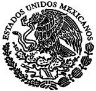 CÁMARA DE DIPUTADOS DEL H. CONGRESO DE LASecretaría GeneralSecretaría de Servicios ParlamentariosUNIÓNÚltima Reforma DOF 30-12-2015LEY FEDERAL DE PRESUPUESTO Y RESPONSABILIDAD HACENDARIANueva Ley publicada en el Diario Oficial de la Federación el 30 de marzo de 2006TEXTO VIGENTEÚltima reforma publicada DOF 30-12-2015Al margen un sello con el Escudo Nacional, que dice: Estados Unidos Mexicanos.- Presidencia de la República.VICENTE FOX QUESADA, Presidente de los Estados Unidos Mexicanos, a sus habitantes sabed:Que el Honorable Congreso de la Unión, se ha servido dirigirme el siguienteDECRETOEL CONGRESO GENERAL DE LOS ESTADOS UNIDOS MEXICANOS, DECRETA:SE EXPIDE LA LEY FEDERAL DE PRESUPUESTO Y RESPONSABILIDAD HACENDARIA ARTÍCULO ÚNICO.- Se expide la Ley Federal de Presupuesto y Responsabilidad Hacendaria:LEY FEDERAL DE PRESUPUESTO Y RESPONSABILIDAD HACENDARIATÍTULO PRIMERODisposiciones GeneralesCAPÍTULO IObjeto y Definiciones de la Ley, Reglas Generales y Ejecutores del GastoArtículo 1.- La presente Ley es de orden público, y tiene por objeto reglamentar los artículos 74 fracción IV, 75, 126, 127 y 134 de la Constitución Política de los Estados Unidos Mexicanos, en materia de programación, presupuestación, aprobación, ejercicio, control y evaluación de los ingresos y egresos públicos federales.Los sujetos obligados a cumplir las disposiciones de esta Ley deberán observar que la administración de los recursos públicos federales se realice con base en criterios de legalidad, honestidad, eficiencia, eficacia, economía, racionalidad, austeridad, transparencia, control, rendición de cuentas y equidad de género.La Auditoría fiscalizará el estricto cumplimiento de las disposiciones de esta Ley por parte de los sujetos obligados, conforme a las atribuciones que le confieren la Constitución Política de los Estados Unidos Mexicanos y la Ley de Fiscalización Superior de la Federación.Artículo 2.- Para efectos de esta Ley, se entenderá por:Actividad institucional: las acciones sustantivas o de apoyo que realizan los ejecutores de gasto con el fin de dar cumplimiento a los objetivos y metas contenidos en los programas, de conformidad con las atribuciones que les señala su respectiva ley orgánica o el ordenamiento jurídico que les es aplicable;1 de 92LEY FEDERAL DE PRESUPUESTO Y RESPONSABILIDAD HACENDARIACÁMARA DE DIPUTADOS DEL H. CONGRESO DE LASecretaría GeneralSecretaría de Servicios ParlamentariosUNIÓNÚltima Reforma DOF 30-12-2015Adecuaciones presupuestarias: las modificaciones a las estructuras funcional programática, administrativa, y económica, a los calendarios de presupuesto y las ampliaciones y reducciones al Presupuesto de Egresos o a los flujos de efectivo correspondientes, siempre que permitan un mejor cumplimiento de los objetivos de los programas a cargo de los ejecutores de gasto;Ahorro presupuestario: los remanentes de recursos del presupuesto modificado una vez que se hayan cumplido las metas establecidas;Bis. Anexos Transversales: anexos del Presupuesto donde concurren Programas Presupuestarios, componentes de éstos y/o Unidades Responsables, cuyos recursos son destinados a obras, acciones y servicios vinculados con el desarrollo de los siguientes sectores: Igualdad entre Mujeres y Hombres; Atención de Niños, Niñas y Adolescentes; Desarrollo Integral de los Pueblos y Comunidades Indígenas; Desarrollo de los Jóvenes; Programa Especial Concurrente para el Desarrollo Rural Sustentable; Programa de Ciencia, Tecnología e Innovación; Estrategia Nacional para la Transición Energética y el Aprovechamiento Sustentable de la Energía; Atención a Grupos Vulnerables; y los Recursos para la Mitigación de los efectos del Cambio Climático;Fracción adicionada DOF 19-01-2012. Reformada DOF 24-01-2014IV.	Auditoría: la Auditoría Superior de la Federación;Clasificador por objeto del gasto: el instrumento que permite registrar de manera ordenada, sistemática y homogénea las compras, los pagos y las erogaciones autorizados en capítulos, conceptos y partidas con base en la clasificación económica del gasto. Este clasificador permite formular y aprobar el proyecto de Presupuesto de Egresos desde la perspectiva económica y dar seguimiento a su ejercicio;VI.	Cuenta Pública: la Cuenta de la Hacienda Pública Federal;VII.	Déficit presupuestario: el financiamiento que cubre la diferencia entre los montos previstos en la Ley de Ingresos y el Presupuesto de Egresos y aquélla entre los ingresos y los gastos en los presupuestos de las entidades;VIII.	Dependencias: las Secretarías de Estado, incluyendo a sus respectivos órganos administrativos desconcentrados; órganos reguladores coordinados en materia energética y la Consejería Jurídica del Ejecutivo Federal conforme a lo dispuesto en la Ley Orgánica de la Administración Pública Federal. Asimismo, aquellos ejecutores de gasto a quienes se les otorga un tratamiento equivalente en los términos del artículo 4 de esta Ley;Fracción reformada DOF 09-04-2012, 11-08-2014IX.	Dependencias coordinadoras de sector: las dependencias que designe el Ejecutivo Federal en los términos de la Ley Orgánica de la Administración Pública Federal, para orientar y coordinar la planeación, programación, presupuestación, ejercicio y evaluación del gasto de las entidades que queden ubicadas en el sector bajo su coordinación;Economías: los remanentes de recursos no devengados del presupuesto modificado;XI.	Eficacia en la aplicación del gasto público: lograr en el ejercicio fiscal los objetivos y las metas programadas en los términos de esta Ley y demás disposiciones aplicables;2 de 92LEY FEDERAL DE PRESUPUESTO Y RESPONSABILIDAD HACENDARIACÁMARA DE DIPUTADOS DEL H. CONGRESO DE LASecretaría GeneralSecretaría de Servicios ParlamentariosUNIÓNÚltima Reforma DOF 30-12-2015XII.	Eficiencia en el ejercicio del gasto público: el ejercicio del Presupuesto de Egresos en tiempo y forma, en los términos de esta Ley y demás disposiciones aplicables;XIII.	Ejecutores de gasto: los Poderes Legislativo y Judicial, los entes autónomos a los que se asignen recursos del Presupuesto de Egresos a través de los ramos autónomos, así como las dependencias y entidades, que realizan las erogaciones a que se refiere el artículo 4 de esta Ley con cargo al Presupuesto de Egresos;XIV.	Endeudamiento neto: la diferencia entre las disposiciones y amortizaciones efectuadas de las obligaciones constitutivas de deuda pública, al cierre del ejercicio fiscal;XV.	Entes autónomos: las personas de derecho público de carácter federal con autonomía en el ejercicio de sus funciones y en su administración, creadas por disposición expresa de la Constitución Política de los Estados Unidos Mexicanos a las que se asignen recursos del Presupuesto de Egresos a través de los ramos autónomos;XVI.	Entidades: los organismos descentralizados, empresas de participación estatal y fideicomisos públicos, que de conformidad con la Ley Orgánica de la Administración Pública Federal sean considerados entidades paraestatales;XVII.	Entidades coordinadas: las entidades que el Ejecutivo Federal agrupe en los sectores coordinados por las dependencias, en los términos de la Ley Orgánica de la Administración Pública Federal;XVIII.	Entidades no coordinadas: las entidades que no se encuentren agrupadas en los sectores coordinados por las dependencias;XIX.	Entidades de control directo: las entidades cuyos ingresos están comprendidos en su totalidad en la Ley de Ingresos y sus egresos forman parte del gasto neto total;Entidades de control indirecto: las entidades cuyos ingresos propios no están comprendidos en la Ley de Ingresos, y sus egresos no forman parte del gasto neto total, salvo aquellos subsidios y transferencias que en su caso reciban;XXI.	Entidades federativas: los estados de la Federación y el Distrito Federal;XXII.	Estructura Programática: el conjunto de categorías y elementos programáticos ordenados en forma coherente, el cual define las acciones que efectúan los ejecutores de gasto para alcanzar sus objetivos y metas de acuerdo con las políticas definidas en el Plan Nacional de Desarrollo y en los programas y presupuestos, así como ordena y clasifica las acciones de los ejecutores de gasto para delimitar la aplicación del gasto y permite conocer el rendimiento esperado de la utilización de los recursos públicos;XXIII.	Flujo de efectivo: el registro de las entradas y salidas de recursos efectivos en un ejercicio fiscal;XXIII Bis. Fondo Mexicano del Petróleo: el Fondo Mexicano del Petróleo para la Estabilización y el Desarrollo, a que se refieren el artículo 28, párrafo sexto de la Constitución y los transitorios Décimo Cuarto y Décimo Quinto del Decreto por el que se reforman y adicionan diversas disposiciones de la Constitución Política de los Estados Unidos Mexicanos, en Materia de Energía, publicado en el Diario Oficial de la Federación el 20 de diciembre de 2013;Fracción adicionada DOF 11-08-20143 de 92LEY FEDERAL DE PRESUPUESTO Y RESPONSABILIDAD HACENDARIACÁMARA DE DIPUTADOS DEL H. CONGRESO DE LASecretaría GeneralSecretaría de Servicios ParlamentariosUNIÓNÚltima Reforma DOF 30-12-2015XXIV.	Función Pública: la Secretaría de la Función Pública;XXIV Bis. Gasto corriente estructural: el monto correspondiente al gasto neto total, excluyendo los gastos por concepto de costo financiero, participaciones a las entidades federativas, a los municipios y demarcaciones territoriales del Distrito Federal, adeudos de ejercicios fiscales anteriores, combustibles utilizados para la generación de electricidad, pago de pensiones y jubilaciones del sector público, y la inversión física y financiera directa de la Administración Pública Federal;Fracción adicionada DOF 24-01-2014XXV.	Gasto neto total: la totalidad de las erogaciones aprobadas en el Presupuesto de Egresos con cargo a los ingresos previstos en la Ley de Ingresos, las cuales no incluyen las amortizaciones de la deuda pública y las operaciones que darían lugar a la duplicidad en el registro del gasto;XXVI.	Gasto total: la totalidad de las erogaciones aprobadas en el Presupuesto de Egresos con cargo a los ingresos previstos en la Ley de Ingresos y, adicionalmente, las amortizaciones de la deuda pública y las operaciones que darían lugar a la duplicidad en el registro del gasto;XXVII.	Gasto programable: las erogaciones que la Federación realiza en cumplimiento de sus atribuciones conforme a los programas para proveer bienes y servicios públicos a la población;XXVIII.	Gasto no programable: las erogaciones a cargo de la Federación que derivan del cumplimiento de obligaciones legales o del Decreto de Presupuesto de Egresos, que no corresponden directamente a los programas para proveer bienes y servicios públicos a la población;XXIX.	Informes trimestrales: los Informes sobre la Situación Económica, las Finanzas Públicas y la Deuda Pública que el Ejecutivo Federal presenta trimestralmente al Congreso de la Unión;Ingresos excedentes: los recursos que durante el ejercicio fiscal se obtienen en exceso de los aprobados en la Ley de Ingresos o en su caso respecto de los ingresos propios de las entidades de control indirecto;Bis. Ingresos Petroleros: los recursos que reciba el Gobierno Federal por la suma de las transferencias desde el Fondo Mexicano del Petróleo que se incluyan en la Ley de Ingresos y el Presupuesto de Egresos para cubrir los conceptos señalados en el artículo 16, fracción II, incisos a) a g) de la Ley del Fondo Mexicano del Petróleo para la Estabilización y el Desarrollo y la recaudación por el impuesto sobre la renta que se genere por los contratos y asignaciones a que se refiere el párrafo séptimo del artículo 27 de la Constitución Política de los Estados Unidos Mexicanos;Fracción adicionada DOF 11-08-2014XXXI.	Ingresos propios: los recursos que por cualquier concepto obtengan las entidades, distintos a los recursos por concepto de subsidios y transferencias, conforme a lo dispuesto en el artículo 52 de la Ley Federal de las Entidades Paraestatales;XXXI Bis. Inversión física y financiera directa: las erogaciones que tienen como contraprestación la constitución de un activo;Fracción adicionada DOF 24-01-2014XXXII.	Ley de Ingresos: la Ley de Ingresos de la Federación para el ejercicio fiscal correspondiente;4 de 92LEY FEDERAL DE PRESUPUESTO Y RESPONSABILIDAD HACENDARIACÁMARA DE DIPUTADOS DEL H. CONGRESO DE LASecretaría GeneralSecretaría de Servicios ParlamentariosUNIÓNÚltima Reforma DOF 30-12-2015XXXII Bis. Límite máximo del gasto corriente estructural: es el gasto corriente estructural de la última Cuenta Pública disponible al momento de presentar a la Cámara de Diputados la iniciativa de Ley de Ingresos y el proyecto de Presupuesto de Egresos, más un incremento real por cada año, que deberá ser menor a la tasa anual de crecimiento potencial del Producto Interno Bruto y que será determinado en términos del Reglamento;Fracción adicionada DOF 24-01-2014XXXIII.	Percepciones extraordinarias: los estímulos, reconocimientos, recompensas, incentivos, y pagos equivalentes a los mismos, que se otorgan de manera excepcional a los servidores públicos, condicionados al cumplimiento de compromisos de resultados sujetos a evaluación; así como el pago de horas de trabajo extraordinarias y demás asignaciones de carácter excepcional autorizadas en los términos de la legislación laboral y de esta Ley;XXXIV.	Percepciones ordinarias: los pagos por sueldos y salarios, conforme a los tabuladores autorizados y las respectivas prestaciones, que se cubren a los servidores públicos de manera regular como contraprestación por el desempeño de sus labores cotidianas en los Poderes Legislativo y Judicial, los entes autónomos, y las dependencias y entidades donde prestan sus servicios, así como los montos correspondientes a los incrementos a las remuneraciones que, en su caso, se hayan aprobado para el ejercicio fiscal;XXXV.	Presupuesto de Egresos: el Presupuesto de Egresos de la Federación para el ejercicio fiscal correspondiente, incluyendo el decreto, los anexos y tomos;XXXVI.	Presupuesto devengado: el reconocimiento de las obligaciones de pago por parte de los ejecutores de gasto a favor de terceros, por los compromisos o requisitos cumplidos por éstos conforme a las disposiciones aplicables, así como de las obligaciones de pago que se derivan por mandato de tratados, leyes o decretos, así como resoluciones y sentencias definitivas, y las erogaciones a que se refiere el artículo 49 de esta Ley;XXXVII.	Presupuesto regularizable de servicios personales: las erogaciones que con cargo al Presupuesto de Egresos implican un gasto permanente en subsecuentes ejercicios fiscales en materia de servicios personales, por concepto de percepciones ordinarias, y que se debe informar en un apartado específico en el proyecto de Presupuesto de Egresos;XXXVIII. Programas de inversión: las acciones que implican erogaciones de gasto de capital destinadas tanto a obra pública en infraestructura como a la adquisición y modificación de inmuebles, adquisiciones de bienes muebles asociadas a estos programas, y rehabilitaciones que impliquen un aumento en la capacidad o vida útil de los activos de infraestructura e inmuebles, y mantenimiento;XXXIX.	Proyectos de inversión: las acciones que implican erogaciones de gasto de capital destinadas a obra pública en infraestructura;XL.	Ramo: la previsión de gasto con el mayor nivel de agregación en el Presupuesto de Egresos;XLI.	Ramos  administrativos:  los  ramos  por  medio  de  los  cuales  se  asignan  recursos  en  elPresupuesto de Egresos a las dependencias y en su caso entidades, a la Presidencia de laRepública, a la Procuraduría General de la República y a los tribunales administrativos;XLII.	Ramos autónomos: los ramos por medio de los cuales se asignan recursos en el Presupuesto de Egresos a los Poderes Legislativo y Judicial, y a los entes autónomos;5 de 92LEY FEDERAL DE PRESUPUESTO Y RESPONSABILIDAD HACENDARIACÁMARA DE DIPUTADOS DEL H. CONGRESO DE LASecretaría GeneralSecretaría de Servicios ParlamentariosUNIÓNÚltima Reforma DOF 30-12-2015XLIII.	Ramos generales: los ramos cuya asignación de recursos se prevé en el Presupuesto de Egresos derivada de disposiciones legales o por disposición expresa de la Cámara de Diputados en el Presupuesto de Egresos, que no corresponden al gasto directo de las dependencias, aunque su ejercicio esté a cargo de éstas;XLIV.	Reglamento: el Reglamento de la Ley Federal de Presupuesto y Responsabilidad Hacendaria;XLV.	Reglas de operación: las disposiciones a las cuales se sujetan determinados programas y fondos federales con el objeto de otorgar transparencia y asegurar la aplicación eficiente, eficaz, oportuna y equitativa de los recursos públicos asignados a los mismos;XLVI.	Remuneraciones: la retribución económica que constitucionalmente corresponda a los servidores públicos por concepto de percepciones ordinarias y, en su caso, percepciones extraordinarias;XLVII.	Requerimientos financieros del sector público: las necesidades de financiamiento del Gobierno Federal y las entidades del sector público federal, que cubre la diferencia entre los ingresos y los gastos distintos de la adquisición neta de pasivos y activos financieros, incluyendo las actividades del sector privado y social cuando actúan por cuenta del Gobierno Federal o las entidades;Fracción reformada DOF 24-01-2014XLVII Bis. Reserva del Fondo: los activos del Fondo Mexicano del Petróleo destinados al ahorro de largo plazo en términos del Título Quinto de esta Ley;Fracción adicionada DOF 11-08-2014XLVIII.	Responsabilidad Hacendaria: la observancia de los principios y las disposiciones de esta Ley, la Ley de Ingresos, el Presupuesto de Egresos y los ordenamientos jurídicos aplicables que procuren el equilibrio presupuestario, la disciplina fiscal y el cumplimiento de las metas aprobadas por el Congreso de la Unión;XLIX.	Saldo histórico de los requerimientos financieros del sector público: los pasivos que integran los requerimientos financieros del sector público menos los activos financieros disponibles, en virtud de la trayectoria anual observada a lo largo del tiempo de los citados requerimientos;Secretaría: la Secretaría de Hacienda y Crédito Público;LI.	Sistema de Evaluación del Desempeño: el conjunto de elementos metodológicos que permiten realizar una valoración objetiva del desempeño de los programas, bajo los principios de verificación del grado de cumplimiento de metas y objetivos, con base en indicadores estratégicos y de gestión que permitan conocer el impacto social de los programas y de los proyectos;LII.	Subejercicio de gasto: las disponibilidades presupuestarias que resultan, con base en el calendario de presupuesto, sin cumplir las metas contenidas en los programas o sin contar con el compromiso formal de su ejecución;LIII.	Subsidios: las asignaciones de recursos federales previstas en el Presupuesto de Egresos que, a través de las dependencias y entidades, se otorgan a los diferentes sectores de la sociedad, a las entidades federativas o municipios para fomentar el desarrollo de actividades sociales o económicas prioritarias de interés general;6 de 92LEY FEDERAL DE PRESUPUESTO Y RESPONSABILIDAD HACENDARIACÁMARA DE DIPUTADOS DEL H. CONGRESO DE LASecretaría GeneralSecretaría de Servicios ParlamentariosUNIÓNÚltima Reforma DOF 30-12-2015LIV.	Transferencias: las asignaciones de recursos federales previstas en los presupuestos de las dependencias, destinadas a las entidades bajo su coordinación sectorial o en su caso, a los órganos administrativos desconcentrados, para sufragar los gastos de operación y de capital, incluyendo el déficit de operación y los gastos de administración asociados al otorgamiento de subsidios, así como las asignaciones para el apoyo de programas de las entidades vinculados con operaciones de inversión financiera o para el pago de intereses, comisiones y gastos, derivados de créditos contratados en moneda nacional o extranjera;LIV Bis. Transferencias del Fondo Mexicano del Petróleo: aquéllas a que se refiere el artículo 16 de la Ley del Fondo Mexicano del Petróleo para la Estabilización y el Desarrollo, que el Fondo Mexicano del Petróleo debe realizar en los términos del Título Quinto de la presente Ley;Fracción adicionada DOF 11-08-2014LV.	Tribunales administrativos: Los órganos conformados con tal carácter en las leyes federales, tales como el Tribunal Federal de Justicia Fiscal y Administrativa, y los Tribunales Agrarios;LVI.	Unidades de administración: los órganos o unidades administrativas de los ejecutores de gasto, establecidos en los términos de sus respectivas leyes orgánicas, encargados de desempeñar las funciones a que se refiere el último párrafo del artículo 4 de esta Ley, yLVII.	Unidad responsable: al área administrativa de los Poderes Legislativo y Judicial, los entes autónomos, las dependencias y, en su caso, las entidades que está obligada a la rendición de cuentas sobre los recursos humanos, materiales y financieros que administra para contribuir al cumplimiento de los programas comprendidos en la estructura programática autorizada al ramo o entidad.Los conceptos utilizados en la presente Ley que requieran ser precisados y que no se encuentren incluidos en este apartado, deberán incluirse en el Reglamento.Artículo 3.- La interpretación de esta Ley, para efectos administrativos y exclusivamente en el ámbito de competencia del Ejecutivo Federal, corresponde a la Secretaría y a la Función Pública en el ámbito de sus respectivas atribuciones. La Ley Federal de Procedimiento Administrativo y el Código Fiscal de la Federación serán supletorios de esta Ley en lo conducente.Las dependencias y entidades deberán observar las disposiciones generales que emitan la Secretaría y la Función Pública, en el ámbito de sus respectivas atribuciones, para dar correcta aplicación a lo dispuesto en esta Ley y el Reglamento. En el caso de los Poderes Legislativo y Judicial y de los entes autónomos, sus respectivas unidades de administración podrán establecer las disposiciones generales correspondientes.Las disposiciones generales a que se refiere el párrafo anterior deberán publicarse en el Diario Oficial de la Federación.Artículo 4.- El gasto público federal comprende las erogaciones por concepto de gasto corriente, incluyendo los pagos de pasivo de la deuda pública; inversión física; inversión financiera; así como responsabilidad patrimonial; que realizan los siguientes ejecutores de gasto:I. El Poder Legislativo;El Poder Judicial;Los entes autónomos;7 de 92LEY FEDERAL DE PRESUPUESTO Y RESPONSABILIDAD HACENDARIACÁMARA DE DIPUTADOS DEL H. CONGRESO DE LASecretaría GeneralSecretaría de Servicios ParlamentariosUNIÓNÚltima Reforma DOF 30-12-2015IV. Los tribunales administrativos;V. La Procuraduría General de la República;VI. La Presidencia de la República;VII. Las dependencias, yVIII. Las entidades.Los ejecutores de gasto antes mencionados están obligados a rendir cuentas por la administración de los recursos públicos en los términos de la presente Ley y demás disposiciones aplicables.Las disposiciones presupuestarias y administrativas fortalecerán la operación y la toma de decisiones de los ejecutores, procurando que exista un adecuado equilibrio entre el control, el costo de la fiscalización, el costo de la implantación y la obtención de resultados en los programas y proyectos.La Presidencia de la República se sujetará a las mismas disposiciones que rigen a las dependencias. Asimismo, la Procuraduría General de la República y los tribunales administrativos se sujetarán a las disposiciones aplicables a las dependencias, así como a lo dispuesto en sus leyes específicas dentro del margen de autonomía previsto en el artículo 5 de esta Ley.Los ejecutores de gasto contarán con una unidad de administración, encargada de planear, programar, presupuestar, en su caso establecer medidas para la administración interna, controlar y evaluar sus actividades respecto al gasto público.Artículo 5.- La autonomía presupuestaria otorgada a los ejecutores de gasto a través de la Constitución Política de los Estados Unidos Mexicanos o, en su caso, de disposición expresa en las leyes de su creación, comprende:I. En el caso de los Poderes Legislativo y Judicial y los entes autónomos, conforme a las respectivas disposiciones constitucionales, las siguientes atribuciones:Aprobar sus proyectos de presupuesto y enviarlos a la Secretaría para su integración al proyecto de Presupuesto de Egresos, observando los criterios generales de política económica;Ejercer sus presupuestos observando lo dispuesto en esta Ley, sin sujetarse a las disposiciones generales emitidas por la Secretaría y la Función Pública. Dicho ejercicio deberá realizarse con base en los principios de eficiencia, eficacia y transparencia y estarán sujetos a la normatividad, la evaluación y el control de los órganos correspondientes;Autorizar las adecuaciones a sus presupuestos sin requerir la autorización de la Secretaría, observando las disposiciones de esta Ley;Realizar sus pagos a través de sus respectivas tesorerías o sus equivalentes;Determinar los ajustes que correspondan en sus presupuestos en caso de disminución de ingresos, observando en lo conducente lo dispuesto en el artículo 21 de esta Ley;Llevar la contabilidad y elaborar sus informes conforme a lo previsto en esta Ley, así como enviarlos a la Secretaría para su integración a los informes trimestrales y a la Cuenta Pública;8 de 92LEY FEDERAL DE PRESUPUESTO Y RESPONSABILIDAD HACENDARIACÁMARA DE DIPUTADOS DEL H. CONGRESO DE LASecretaría GeneralSecretaría de Servicios ParlamentariosUNIÓNÚltima Reforma DOF 30-12-2015En el caso de las entidades, conforme a las respectivas disposiciones contenidas en las leyes o decretos de su creación:Aprobar sus proyectos de presupuesto y enviarlos a la Secretaría para su integración al proyecto de Presupuesto de Egresos, observando los criterios generales de política económica y los techos globales de gasto establecidos por el Ejecutivo Federal;Ejercer sus presupuestos observando lo dispuesto en esta Ley, sujetándose a las disposiciones generales que correspondan emitidas por la Secretaría y la Función Pública. Dicho ejercicio deberá realizarse con base en los principios de eficiencia, eficacia y transparencia y estará sujeto a la evaluación y el control de los órganos correspondientes;Autorizar las adecuaciones a sus presupuestos sin requerir la autorización de la Secretaría, siempre y cuando no rebasen el techo global de su flujo de efectivo aprobado en el Presupuesto de Egresos;Ejercer las atribuciones a que se refieren los incisos d), e) y f) de la fracción anterior, yEn el caso de los órganos administrativos desconcentrados con autonomía presupuestaria por disposición de ley, las siguientes atribuciones:Aprobar sus anteproyectos de presupuesto y enviarlos a la Secretaría, por conducto de la dependencia a la que se encuentren adscritos, para su integración al proyecto de Presupuesto de Egresos, observando los criterios generales de política económica y los techos globales de gasto establecidos por el Ejecutivo Federal;Ejercer las erogaciones que les correspondan conforme a lo aprobado en el Presupuesto de Egresos y a lo dispuesto en esta Ley;Ejercer las atribuciones a que se refieren los incisos d) y f) de la fracción I del presente artículo.Los ejecutores de gasto público que cuenten con autonomía presupuestaria deberán sujetarse a lo previsto en esta Ley y a las disposiciones específicas contenidas en las leyes de su creación, sujetándose al margen de autonomía establecido en el presente artículo. Las empresas productivas del Estado y sus empresas productivas subsidiarias se sujetarán exclusivamente a lo dispuesto en sus respectivas leyes.Párrafo reformado DOF 11-08-2014Artículo 6.- El Ejecutivo Federal, por conducto de la Secretaría, estará a cargo de la programación, presupuestación, evaluación y control presupuestario del gasto público federal correspondiente a las dependencias y entidades. Asimismo, la Función Pública, en términos de las disposiciones jurídicas que rigen sus funciones de control y auditoría, inspeccionará y vigilará el cumplimiento de las disposiciones de esta Ley y de las que de ella emanen, respecto de dicho gasto por parte de las dependencias y entidades.Párrafo reformado DOF 30-12-2015Los Poderes Legislativo y Judicial y los entes autónomos, por conducto de sus respectivas unidades de administración, deberán coordinarse con la Secretaría para efectos de la programación y presupuestación en los términos previstos en esta Ley. El control y la evaluación de dicho gasto corresponderán a los órganos competentes, en los términos previstos en sus respectivas leyes orgánicas.Artículo 7.- Las dependencias coordinadoras de sector orientarán y coordinarán la planeación, programación, presupuestación, control y evaluación del gasto público de las entidades ubicadas bajo su coordinación.9 de 92LEY FEDERAL DE PRESUPUESTO Y RESPONSABILIDAD HACENDARIACÁMARA DE DIPUTADOS DEL H. CONGRESO DE LASecretaría GeneralSecretaría de Servicios ParlamentariosUNIÓNÚltima Reforma DOF 30-12-2015En el caso de las entidades no coordinadas, corresponderá a la Secretaría orientar y coordinar las actividades a que se refiere este artículo.Artículo 8.- El Ejecutivo Federal autorizará, por conducto de la Secretaría, la participación estatal en las empresas, sociedades y asociaciones, civiles o mercantiles, ya sea en su creación, para aumentar su capital o patrimonio o adquiriendo todo o parte de éstos en los términos de la Ley Federal de las Entidades Paraestatales.Artículo 9.- Son fideicomisos públicos los que constituye el Gobierno Federal, por conducto de la Secretaría en su carácter de fideicomitente única de la administración pública centralizada, o las entidades, con el propósito de auxiliar al Ejecutivo Federal en las atribuciones del Estado para impulsar las áreas prioritarias y estratégicas del desarrollo. Asimismo, son fideicomisos públicos aquéllos que constituyan los Poderes Legislativo y Judicial y los entes autónomos a los que se asignen recursos del Presupuesto de Egresos a través de los ramos autónomos.Los fideicomisos públicos considerados entidades en términos de lo dispuesto por la Ley Orgánica de la Administración Pública Federal y la Ley Federal de las Entidades Paraestatales podrán constituirse o incrementar su patrimonio con autorización del Ejecutivo Federal, emitida por conducto de la Secretaría, la que en su caso, propondrá al titular del Ejecutivo Federal la modificación o extinción de los mismos cuando así convenga al interés público.Los fideicomisos públicos no considerados entidades sólo podrán constituirse con la autorización de la Secretaría en los términos del Reglamento. Quedan exceptuados de esta autorización aquellos fideicomisos que constituyan las entidades no apoyadas presupuestariamente.Las dependencias y entidades sólo podrán otorgar recursos públicos a fideicomisos observando lo siguiente:I. Con autorización indelegable de su titular;Previo informe y autorización de la Secretaría, en los términos del Reglamento, yA través de las partidas específicas que para tales fines prevea el Clasificador por objeto del gasto.La unidad responsable de la dependencia o entidad con cargo a cuyo presupuesto se hayan otorgado los recursos o que coordine su operación será responsable de reportar en los informes trimestrales, conforme lo establezca el Reglamento, los ingresos, incluyendo rendimientos financieros del periodo, egresos, así como su destino y el saldo.Los fideicomisos públicos que tengan como objeto principal financiar programas y proyectos de inversión deberán sujetarse a las disposiciones generales en la materia.Los fondos a que se refiere la Ley de Ciencia y Tecnología, se constituirán y operarán conforme a lo previsto en la misma, sin perjuicio de lo dispuesto en el artículo 11 de esta Ley.Artículo 10.- Las dependencias y entidades podrán otorgar subsidios o donativos, los cuales mantienen su naturaleza jurídica de recursos públicos federales para efectos de su fiscalización y transparencia, a los fideicomisos que constituyan las entidades federativas o los particulares, siempre y cuando cumplan con lo que a continuación se señala y lo dispuesto en el Reglamento:I. Los subsidios o donativos en numerario deberán otorgarse en los términos de esta Ley y el Reglamento;10 de 92LEY FEDERAL DE PRESUPUESTO Y RESPONSABILIDAD HACENDARIACÁMARA DE DIPUTADOS DEL H. CONGRESO DE LASecretaría GeneralSecretaría de Servicios ParlamentariosUNIÓNÚltima Reforma DOF 30-12-2015Los recursos se identificarán específicamente en una subcuenta, misma que deberá reportarse en los informes trimestrales, conforme lo establezca el Reglamento, identificando los ingresos, incluyendo rendimientos financieros del periodo, egresos, así como su destino y el saldo;En el caso de fideicomisos constituidos por particulares, la suma de los recursos públicos federales otorgados no podrá representar, en ningún momento, más del 50 por ciento del saldo en el patrimonio neto de los mismos;IV. Tratándose de fideicomisos constituidos por las entidades federativas, se requerirá la autorización del titular de la dependencia o entidad para otorgar recursos públicos federales que representen más del 50 por ciento del saldo en el patrimonio neto de los mismos, informando de ello a la Secretaría y a la Función Pública, yV. Si existe compromiso recíproco de la entidad federativa o de los particulares y del Gobierno Federal para otorgar recursos al patrimonio y aquéllos incumplen, el Gobierno Federal, por conducto de la dependencia o entidad con cargo a cuyo presupuesto se hayan otorgado los recursos, suspenderá las aportaciones subsecuentes.Artículo 11.- Los fideicomisos a que se refiere el artículo 9 de esta Ley deberán registrarse y renovar anualmente su registro ante la Secretaría para efectos de su seguimiento, en los términos del Reglamento. Asimismo, deberán registrarse las subcuentas a que se refiere el artículo 10 de esta Ley e informarse anualmente a la Secretaría en los términos del Reglamento.La unidad responsable de la dependencia o entidad con cargo a cuyo presupuesto se hayan otorgado los recursos, o que coordine su operación, será responsable de que se apliquen a los fines para los cuales fue constituido el fideicomiso.En los términos que señale el Reglamento, los informes trimestrales y la Cuenta Pública incluirán un reporte del cumplimiento de la misión y fines de los fideicomisos, así como de los recursos ejercidos para el efecto; las dependencias y entidades deberán poner esta información a disposición del público en general, a través de medios electrónicos de comunicaciónLas dependencias y entidades con cargo a cuyo presupuesto se hayan otorgado los recursos deberán suspender las aportaciones subsecuentes cuando no se cumpla con las autorizaciones y registros correspondientes.Al extinguir los fideicomisos a que se refieren los artículos 9 y 10 de esta Ley, las dependencias y entidades deberán enterar los recursos públicos federales remanentes a la Tesorería de la Federación o, en su caso, a la tesorería de la entidad, salvo que se haya acordado un destino diferente en el contrato respectivo.Artículo 12.- Los Poderes Legislativo y Judicial, así como los entes autónomos deberán publicar en el Diario Oficial de la Federación, los ingresos del periodo, incluyendo los rendimientos financieros; egresos; destino y saldo de los fideicomisos en los que participen, en los términos de las disposiciones generales aplicables.La información a que se refiere el párrafo anterior deberá remitirse a la Secretaría para efectos de la integración de los informes trimestrales, a más tardar 10 días hábiles antes de la fecha de entrega del informe trimestral correspondiente. Asimismo, deberán reportar a la Auditoría el ejercicio de los recursos públicos aportados a dichos fideicomisos para efectos de la Cuenta Pública.11 de 92LEY FEDERAL DE PRESUPUESTO Y RESPONSABILIDAD HACENDARIACÁMARA DE DIPUTADOS DEL H. CONGRESO DE LASecretaría GeneralSecretaría de Servicios ParlamentariosUNIÓNÚltima Reforma DOF 30-12-2015Al extinguir los fideicomisos que se constituyan en los términos de este artículo, los recursos públicos remanentes deberán enterarse a las respectivas tesorerías o sus equivalentes, salvo que se haya acordado un destino diferente en el contrato respectivo.Artículo 13.- Los ejecutores de gasto estarán facultados para realizar los trámites presupuestarios y, en su caso, emitir las autorizaciones correspondientes en los términos de esta Ley, mediante la utilización de documentos impresos con la correspondiente firma autógrafa del servidor público competente, o bien, a través de equipos y sistemas electrónicos autorizados por la Secretaría, para lo cual, en sustitución de la firma autógrafa, se emplearán medios de identificación electrónica.La Secretaría establecerá las disposiciones generales para la utilización de los equipos y sistemas electrónicos a los que se refiere este artículo, las cuales deberán comprender, como mínimo, lo siguiente:I. Los trámites presupuestarios que podrán llevarse a cabo y las autorizaciones correspondientes que podrán emitirse;Las especificaciones de los equipos y sistemas electrónicos y las unidades administrativas que estarán facultadas para autorizar su uso;Los requisitos y obligaciones que deberán cumplir los servidores públicos autorizados para realizar los trámites y, en su caso, para emitir las autorizaciones correspondientes;IV. Los medios de identificación electrónica que hagan constar la validez de los trámites y autorizaciones llevados a cabo por los servidores públicos autorizados, yV. La forma en que los archivos electrónicos generados deberán conservarse, así como los requisitos para tener acceso a los mismos.El uso de los medios de identificación electrónica que se establezca conforme a lo previsto en este artículo, en sustitución de la firma autógrafa, producirá los mismos efectos que las leyes otorgan a los documentos equivalentes con firma autógrafa y, en consecuencia, tendrán el mismo valor probatorio, para lo cual los ejecutores de gasto que opten por la utilización de estos medios, aceptarán en la forma que se prevenga en las disposiciones generales aplicables, las consecuencias y alcance probatorio de los medios de identificación electrónica.Los ejecutores de gasto, conforme a las disposiciones generales aplicables, serán responsables de llevar un estricto control de los medios de identificación electrónica, así como de cuidar la seguridad y protección de los equipos y sistemas electrónicos y, en su caso, de la confidencialidad de la información en ellos contenida.Los Poderes Legislativo y Judicial y los entes autónomos, por conducto de sus respectivas unidades de administración, deberán celebrar convenios con la Secretaría para la utilización de los equipos y sistemas electrónicos a que se refiere este artículo.Artículo 14.- La Secretaría operará un sistema de administración financiera federal, el cual tendrá como objetivo reducir los costos de las operaciones de tesorería del Gobierno Federal y agilizar la radicación de los recursos, concentrando la información en la materia que ayude a fortalecer al proceso presupuestario. Los Poderes Legislativo y Judicial y los entes autónomos, por conducto de sus respectivas unidades de administración, convendrán con la Secretaría la implantación del sistema en el ámbito de sus respectivas competencias a efecto exclusivamente de presentar periódicamente la información correspondiente.12 de 92LEY FEDERAL DE PRESUPUESTO Y RESPONSABILIDAD HACENDARIACÁMARA DE DIPUTADOS DEL H. CONGRESO DE LASecretaría GeneralSecretaría de Servicios ParlamentariosUNIÓNÚltima Reforma DOF 30-12-2015Los ejecutores de gasto incorporarán al citado sistema la información financiera, conforme a las disposiciones generales que para tal fin emita la Secretaría.Artículo 15.- La Secretaría resolverá las solicitudes sobre autorizaciones en materia presupuestaria que presenten las dependencias y entidades, dentro de los plazos que al efecto se establezcan en las disposiciones generales aplicables. Transcurrido el plazo correspondiente sin que se hubiere emitido respuesta a la solicitud respectiva, ésta se entenderá resuelta en sentido afirmativo en aquellos casos y con los requisitos que expresamente señale el Reglamento.A petición del interesado, la Secretaría deberá expedir constancia de tal circunstancia dentro de los cinco días hábiles siguientes a la presentación de la solicitud respectiva.CAPÍTULO IIDel Equilibrio Presupuestario y de los Principios de Responsabilidad HacendariaArtículo 16.- La Ley de Ingresos y el Presupuesto de Egresos se elaborarán con base en objetivos y parámetros cuantificables de política económica, acompañados de sus correspondientes indicadores del desempeño, los cuales, junto con los criterios generales de política económica y los objetivos, estrategias y metas anuales, en el caso de la Administración Pública Federal, deberán ser congruentes con el Plan Nacional de Desarrollo y los programas que derivan del mismo, e incluirán cuando menos lo siguiente:Las líneas generales de política económica;Los objetivos anuales, estrategias y metas;Las proyecciones de las finanzas públicas, incluyendo los requerimientos financieros del sector público, con las premisas empleadas para las estimaciones. Las proyecciones abarcarán un periodo de 5 años en adición al ejercicio fiscal en cuestión, las que se revisarán anualmente en los ejercicios subsecuentes;Fracción reformada DOF 24-01-2014IV.	Los resultados de las finanzas públicas, incluyendo los requerimientos financieros del sector público, que abarquen un periodo de los 5 últimos años y el ejercicio fiscal en cuestión;Fracción reformada DOF 24-01-2014La meta anual de los requerimientos financieros del sector público, la cual estará determinada por la capacidad de financiamiento del sector público federal, yFracción adicionada DOF 24-01-2014VI.	El límite máximo del gasto corriente estructural para el ejercicio fiscal, así como proyecciones de este límite para un periodo de 5 años adicionales.Fracción adicionada DOF 24-01-2014Los criterios generales de política económica explicarán las medidas de política fiscal que se utilizarán para el logro de los objetivos, las estrategias y metas, así como las acciones que correspondan a otras políticas que impacten directamente en el desempeño de la economía. Asimismo, se deberán exponer los costos fiscales futuros de las iniciativas de ley o decreto relacionadas con las líneas generales de política a que se refiere este artículo, acompañados de propuestas para enfrentarlos.En los criterios a que se refiere el párrafo anterior se expondrán también los riesgos más relevantes que enfrentan las finanzas públicas en el corto plazo, acompañados de propuestas de acción para enfrentarlos.Párrafo reformado DOF 24-01-201413 de 92LEY FEDERAL DE PRESUPUESTO Y RESPONSABILIDAD HACENDARIACÁMARA DE DIPUTADOS DEL H. CONGRESO DE LASecretaría GeneralSecretaría de Servicios ParlamentariosUNIÓNÚltima Reforma DOF 30-12-2015Artículo 17.- Los montos de ingreso previstos en la iniciativa y en la Ley de Ingresos, así como de gasto contenidos en el proyecto y en el Presupuesto de Egresos, y los que se ejerzan en el año fiscal por los ejecutores del gasto, deberán contribuir a alcanzar la meta anual de los requerimientos financieros del sector público.En caso de que, al cierre del ejercicio fiscal, se observe una desviación respecto a la meta de los requerimientos financieros del sector público mayor al equivalente a un 2 por ciento del gasto neto total aprobado, la Secretaría deberá presentar una justificación de tal desviación en el último informe trimestral del ejercicio.Asimismo, el gasto neto total propuesto por el Ejecutivo Federal en el proyecto de Presupuesto de Egresos, aquél que apruebe la Cámara de Diputados y el que se ejerza en el año fiscal, deberá contribuir al equilibrio presupuestario. Para efectos de este párrafo, se considerará que el gasto neto contribuye a dicho equilibrio durante el ejercicio, cuando el balance presupuestario permita cumplir con el techo de endeudamiento aprobado en la Ley de Ingresos.Circunstancialmente, y debido a las condiciones económicas y sociales que priven en el país, las iniciativas de Ley de Ingresos y de Presupuesto de Egresos podrán prever un déficit presupuestario. En estos casos, el Ejecutivo Federal, por conducto de la Secretaría, al comparecer ante el Congreso de la Unión con motivo de la presentación de dichas iniciativas, deberá dar cuenta de los siguientes aspectos:El monto específico de financiamiento necesario para cubrir el déficit presupuestario;Las razones excepcionales que justifican el déficit presupuestario, yEl número de ejercicios fiscales y las acciones requeridas para que dicho déficit sea eliminado y se restablezca el equilibrio presupuestario.El déficit presupuestario deberá eliminarse durante el plazo que se establezca conforme a lo señalado en la fracción III de este artículo.El Ejecutivo Federal reportará en los informes trimestrales y la Cuenta Pública, el avance de las acciones, hasta en tanto no se recupere el equilibrio presupuestario.En caso de que el Congreso de la Unión modifique el déficit presupuestario en la Ley de Ingresos, deberá motivar su decisión sujetándose a las fracciones I y II de este artículo. A partir de la aprobación del déficit a que se refiere este párrafo el Ejecutivo Federal deberá dar cumplimiento a los demás requisitos previstos en este artículo.El gasto en inversión de Petróleos Mexicanos y sus empresas productivas subsidiarias no se contabilizará para efectos del equilibrio presupuestario previsto en este artículo. Lo anterior, sin perjuicio de que los requerimientos financieros del sector público deberán contribuir a mantener la salud financiera de la Administración Pública Federal y a una evolución ordenada del saldo histórico de los requerimientos financieros del sector público. Asimismo, el balance financiero de las empresas productivas del Estado deberá contribuir a mantener la salud financiera de la Administración Pública Federal y a una evolución ordenada del saldo histórico de los requerimientos financieros del sector público.Párrafo reformado DOF 11-08-2014El gasto corriente estructural propuesto por el Ejecutivo Federal en el proyecto de Presupuesto de Egresos, aquél que apruebe la Cámara de Diputados y el que se ejerza en el ejercicio fiscal, no podrá ser mayor al límite máximo del gasto corriente estructural. Para efectos de lo establecido en este párrafo, el gasto de las empresas productivas del Estado y sus empresas productivas subsidiarias no se14 de 92LEY FEDERAL DE PRESUPUESTO Y RESPONSABILIDAD HACENDARIACÁMARA DE DIPUTADOS DEL H. CONGRESO DE LASecretaría GeneralSecretaría de Servicios ParlamentariosUNIÓNÚltima Reforma DOF 30-12-2015contabilizará dentro del gasto corriente estructural que se utilice como base para el cálculo de dicho límite máximo, aquél que se incluya en el proyecto de Presupuesto de Egresos, así como el que apruebe la Cámara de Diputados y el que se ejerza en el ejercicio fiscal.Párrafo reformado DOF 11-08-2014Excepcionalmente, y debido a condiciones económicas y sociales que priven en el país, se podrá rebasar el límite máximo del gasto corriente estructural. En estos casos, el Ejecutivo Federal, por conducto de la Secretaría, al comparecer ante el Congreso de la Unión con motivo de la presentación de las iniciativas de Ley de Ingresos y de Presupuesto de Egresos, para efectos de su aprobación, deberá dar cuenta de las razones excepcionales que lo justifican, así como las acciones y el número de ejercicios fiscales que sean necesarios para mantener una trayectoria de crecimiento del gasto corriente estructural acorde con el crecimiento del Producto Interno Bruto Potencial.Los Poderes Legislativo y Judicial y los entes autónomos, en la programación y presupuestación de sus respectivos proyectos, así como en la ejecución de sus presupuestos aprobados deberán cumplir con el límite máximo del gasto corriente estructural.Artículo reformado DOF 13-11-2008, 24-01-2014Reforma DOF 11-08-2014: Derogó del artículo el entonces párrafo novenoArtículo 18.- A toda propuesta de aumento o creación de gasto del proyecto de Presupuesto de Egresos, deberá agregarse la correspondiente iniciativa de ingreso distinta al financiamiento o compensarse con reducciones en otras previsiones de gasto.Sin perjuicio de lo dispuesto en el artículo 54, no procederá pago alguno que no esté comprendido en el Presupuesto de Egresos o determinado por ley posterior; en este último caso primero se tendrá que aprobar la fuente de ingresos adicional para cubrir los nuevos gastos, en los términos del párrafo anterior.Las comisiones correspondientes del Congreso de la Unión, al elaborar los dictámenes respectivos, realizarán una valoración del impacto presupuestario de las iniciativas de ley o decreto, con el apoyo del Centro de Estudios de las Finanzas Públicas de la Cámara de Diputados, y podrán solicitar opinión a la Secretaría sobre el proyecto de dictamen correspondiente.El Ejecutivo Federal realizará una evaluación del impacto presupuestario de las iniciativas de ley o decreto que presente a la consideración del Congreso de la Unión.Artículo 19.- El Ejecutivo Federal, por conducto de la Secretaría, podrá autorizar erogaciones adicionales a las aprobadas en el Presupuesto de Egresos, con cargo a los excedentes que, en su caso, resulten de los ingresos autorizados en la Ley de Ingresos o de excedentes de ingresos propios de las entidades, conforme a lo siguiente:Los excedentes de ingresos que resulten de la Ley de Ingresos, distintos a los previstos en las fracciones II y III de éste y el artículo siguiente, deberán destinarse en primer término a compensar el incremento en el gasto no programable respecto del presupuestado, por concepto de participaciones; costo financiero, derivado de modificaciones en la tasa de interés o del tipo de cambio; adeudos de ejercicios fiscales anteriores para cubrir, en su caso, la diferencia con el monto estimado en la Ley de Ingresos correspondiente; así como a la atención de desastres naturales cuando el Fondo de Desastres a que se refiere el artículo 37 de esta Ley resulte insuficiente.Párrafo reformado DOF 24-01-2014Las erogaciones adicionales necesarias para cubrir los incrementos en los apoyos a tarifas eléctricas a que se refiere la Ley de la Industria Eléctrica, con respecto a las estimaciones aprobadas en el Presupuesto de Egresos, procederán como ampliaciones automáticas con cargo15 de 92LEY FEDERAL DE PRESUPUESTO Y RESPONSABILIDAD HACENDARIACÁMARA DE DIPUTADOS DEL H. CONGRESO DE LASecretaría GeneralSecretaría de Servicios ParlamentariosUNIÓNÚltima Reforma DOF 30-12-2015a los ingresos excedentes a que se refiere esta fracción. Dichas ampliaciones únicamente aplicarán por el incremento en apoyos que esté asociado a mayores costos de combustibles.Párrafo reformado DOF 24-01-2014, 11-08-2014El remanente de los ingresos excedentes a que se refiere la presente fracción, se destinará en los términos de la fracción IV de este artículo;En el caso de los ingresos que tengan un destino específico por disposición expresa de leyes de carácter fiscal, o conforme a éstas se cuente con autorización de la Secretaría para utilizarse en un fin específico, ésta podrá autorizar las ampliaciones a los presupuestos de las dependencias o entidades que los generen, hasta por el monto de los ingresos excedentes obtenidos que determinen dichas leyes o, en su caso, la Secretaría.La Secretaría deberá informar a la Cámara de Diputados sobre las autorizaciones que emita en los términos de las leyes fiscales, para otorgar un destino específico a los ingresos excedentes a que se refiere esta fracción, dentro de los 30 días naturales siguientes a que emita dichas autorizaciones;Los excedentes de ingresos propios de las entidades se destinarán a las mismas, hasta por los montos que autorice la Secretaría, conforme a las disposiciones aplicables.En el caso de las entidades reconocidas como centros públicos de investigación, sus excedentes de ingresos propios se destinarán a las mismas, sin requerir autorización de la Secretaría, a la cual se le informará en cuanto a su monto, origen y criterios de aplicación.IV.	Los ingresos excedentes a que se refiere el último párrafo de la fracción I de este artículo una vez realizadas, en su caso, las compensaciones entre rubros de ingresos a que se refiere el artículo21 fracción I de esta Ley, se destinarán a lo siguiente:En un 25% al Fondo de Estabilización de los Ingresos de las Entidades Federativas;Se deroga.Inciso derogado DOF 11-08-2014En un 65% al Fondo de Estabilización de los Ingresos Presupuestarios, yInciso reformado DOF 11-08-2014En un 10% a programas y proyectos de inversión en infraestructura y equipamiento de las entidades federativas. Dichos recursos se destinarán a las entidades federativas conforme a la estructura porcentual que se derive de la distribución del Fondo General de Participaciones reportado en la Cuenta Pública más reciente.Los ingresos excedentes se destinarán a los Fondos a que se refieren los incisos a) y c) de esta fracción, hasta alcanzar una reserva adecuada para afrontar, respectivamente, una caída de la Recaudación Federal Participable o de los ingresos del Gobierno Federal. El monto de dichas reservas, en pesos, será igual al monto que resulte de multiplicar un factor de 0.04 para el caso del inciso a), y de 0.08 para el caso del inciso c), por la suma de las cantidades estimadas en el artículo 1 de la Ley de Ingresos en los conceptos correspondientes a impuestos totales y a las transferencias del Fondo Mexicano del Petróleo.Párrafo reformado DOF 13-11-2008, 11-08-2014Los Fondos de Estabilización a que se refiere esta fracción se sujetarán a reglas de operación que deberán ser publicadas en el Diario Oficial de la Federación.16 de 92LEY FEDERAL DE PRESUPUESTO Y RESPONSABILIDAD HACENDARIACÁMARA DE DIPUTADOS DEL H. CONGRESO DE LASecretaría GeneralSecretaría de Servicios ParlamentariosUNIÓNÚltima Reforma DOF 30-12-2015En el caso del Fondo de Estabilización de los Ingresos de las Entidades Federativas, los recursos serán administrados por el Banco Nacional de Obras y Servicios Públicos, S.N.C., en calidad de fiduciario del fideicomiso público sin estructura orgánica establecido para tal efecto. Dicho fideicomiso contará con un Comité Técnico conformado por tres representantes de las entidades federativas y tres representantes del Gobierno Federal; la Presidencia de dicho Comité corresponderá a uno de los representantes de las entidades federativas.La aplicación de los recursos de los Fondos se sujetará a lo dispuesto en el artículo 21, fracción II, de esta Ley, en los términos de las respectivas reglas de operación; asimismo dichos Fondos podrán recibir recursos de otras fuentes de ingresos establecidas por las disposiciones aplicables, sujetándose a los límites máximos para cada reserva a que se refiere esta fracción. En este último caso, una vez que las reservas alcancen su límite máximo, las contribuciones que tengan como destino los Fondos a que se refieren los incisos a) y c) de esta fracción, cambiarán su destino para aplicarse a lo previsto en la siguiente fracción de este artículo.Párrafo reformado DOF 11-08-2014Cuando se realicen erogaciones con cargo a las reservas a que se refiere esta fracción, la restitución de las mismas tendrá prelación con respecto a los destinos previstos en la siguiente fracción;Una vez que las reservas del Fondo de Estabilización de los Ingresos de las Entidades Federativas alcancen su límite máximo, los recursos a que se refiere el artículo 87, fracción II, de esta Ley, así como los ingresos excedentes que tengan como destino dicho fondo serán destinados al fondeo de sistemas de pensiones de las entidades federativas. En el caso del Fondo de Estabilización de los Ingresos Presupuestarios, una vez que sus reservas alcancen su límite máximo, los recursos a que se refiere el artículo 87, fracción I, de esta Ley, se destinarán a la Reserva del Fondo, mientras que los ingresos excedentes que tengan como destino el Fondo de Estabilización de los Ingresos Presupuestarios, se podrán destinar a subsanar el déficit presupuestal del Gobierno Federal, a la amortización de pasivos del propio Gobierno Federal o al Fondo Nacional de Infraestructura, en la proporción que el Ejecutivo Federal determine.Fracción reformada DOF 11-08-2014Las erogaciones adicionales a que se refiere este artículo se autorizarán en los términos del Reglamento y sólo procederán cuando éstas no afecten negativamente el equilibrio presupuestario o, en su caso, no aumenten el déficit presupuestario.El Ejecutivo Federal reportará en los informes trimestrales y la Cuenta Pública, las erogaciones adicionales aprobadas en los términos del presente artículo.Artículo 19 Bis.- El Ejecutivo Federal, por conducto de la Secretaría, deberá destinar los ingresos que correspondan al importe del remanente de operación que el Banco de México entere al Gobierno Federal en términos de la Ley del Banco de México, a lo siguiente:Cuando menos el setenta por ciento a la amortización de la deuda pública del Gobierno Federal contratada en ejercicios fiscales anteriores o a la reducción del monto de financiamiento necesario para cubrir el Déficit Presupuestario que, en su caso, haya sido aprobado para el ejercicio fiscal en que se entere el remanente, o bien, una combinación de ambos conceptos, yEl monto restante, a fortalecer el Fondo de Estabilización de los Ingresos Presupuestarios o al incremento de activos que fortalezcan la posición financiera del Gobierno Federal.17 de 92LEY FEDERAL DE PRESUPUESTO Y RESPONSABILIDAD HACENDARIACÁMARA DE DIPUTADOS DEL H. CONGRESO DE LASecretaría GeneralSecretaría de Servicios ParlamentariosUNIÓNÚltima Reforma DOF 30-12-2015La Secretaría deberá dar a conocer la aplicación específica de los recursos del remanente de operación que, en su caso, hubiese recibido del Banco de México, así como la reducción que ésta hubiere generado en el Saldo Histórico de los Requerimientos Financieros del Sector Público, en el último informe trimestral del ejercicio fiscal de que se trate.Artículo adicionado DOF 18-11-2015Artículo 20.- Los Poderes Legislativo y Judicial y los entes autónomos podrán autorizar erogaciones adicionales a las aprobadas en sus respectivos presupuestos, con cargo a los ingresos excedentes que en su caso generen, siempre y cuando:I. Registren ante la Secretaría dichos ingresos en los conceptos correspondientes de la Ley de Ingresos, yInformen a la Secretaría sobre la obtención y la aplicación de dichos ingresos, para efectos de la integración de los informes trimestrales y la Cuenta Pública.Artículo 21.- En caso de que durante el ejercicio fiscal disminuyan los ingresos previstos en la Ley de Ingresos, el Ejecutivo Federal, por conducto de la Secretaría, podrá aplicar las siguientes normas de disciplina presupuestaria:La disminución de alguno de los rubros de ingresos aprobados en la Ley de Ingresos, podrá compensarse con el incremento que, en su caso, observen otros rubros de ingresos aprobados en dicha Ley, salvo en el caso en que estos últimos tengan un destino específico por disposición expresa de leyes de carácter fiscal o conforme a éstas se cuente con autorización de la Secretaría para utilizarse en un fin específico, así como tratándose de ingresos propios de las entidades de control directo. En caso de que no pueda realizarse la compensación para mantener la relación de ingresos y gastos aprobados o ésta resulte insuficiente, se procederá en los términos de las siguientes fracciones;La disminución de los ingresos del Gobierno Federal, asociada a menores ingresos petroleros, así como a una menor recaudación de impuestos, derechos, productos y aprovechamientos que no tengan fin específico, por debajo de los estimados para la Ley de Ingresos, se podrá compensar con los recursos del Fondo de Estabilización de los Ingresos Presupuestarios en los términos de las reglas de operación que emita la Secretaría. En caso de que, conforme a lo previsto en dichas reglas, se llegue al límite de recursos del Fondo de Estabilización de los Ingresos Presupuestarios sin poder compensar dicha disminución, se procederá a compensar con los recursos de la Reserva del Fondo y a reasignar el gasto correspondiente a la fracción III, inciso a), subincisos i) a iii) del presente artículo, a gasto de inversión en infraestructura, programas de empleo temporal y programas de estímulo que determine el Ejecutivo Federal, el cual deberá reportar en el informe trimestral correspondiente las reasignaciones de gasto realizadas. En caso de que el uso de la Reserva del Fondo no sea suficiente, se procederá con los ajustes a que se refiere la fracción III del presente artículo.Párrafo reformado DOF 13-11-2008, 11-08-2014La disminución en la Recaudación Federal Participable con respecto a lo estimado en la Ley de Ingresos, se podrá compensar con los recursos del Fondo de Estabilización de los Ingresos de las Entidades Federativas de acuerdo con sus respectivas reglas de operación.Reforma DOF 11-08-2014: Derogó de esta fracción el entonces párrafo terceroLa disminución de los ingresos distintos a los que se refiere la fracción II de este artículo se compensará, una vez efectuada en su caso la compensación a que se refiere la fracción I, con la reducción de los montos aprobados en los presupuestos de las dependencias, entidades, fondos y programas, conforme a lo siguiente:18 de 92LEY FEDERAL DE PRESUPUESTO Y RESPONSABILIDAD HACENDARIACÁMARA DE DIPUTADOS DEL H. CONGRESO DE LASecretaría GeneralSecretaría de Servicios ParlamentariosUNIÓNÚltima Reforma DOF 30-12-2015Los ajustes deberán realizarse en el siguiente orden:Los gastos de comunicación social;El gasto administrativo no vinculado directamente a la atención de la población;El gasto en servicios personales, prioritariamente las erogaciones por concepto de percepciones extraordinarias, yLos ahorros y economías presupuestarios que se determinen con base en los calendarios de presupuesto autorizados a las dependencias y entidades.En caso de que los ajustes anteriores no sean factibles o suficientes para compensar la disminución de ingresos, podrán realizarse ajustes en otros conceptos de gasto siempre y cuando se procure no afectar los programas sociales;En el caso de que la contingencia represente una reducción equivalente de hasta el 3 por ciento de los ingresos por impuestos a que se refiera el calendario de la Ley de Ingresos, el Ejecutivo Federal enviará a la Cámara de Diputados en los siguientes 15 días hábiles a que se haya determinado la disminución de ingresos, un informe que contenga el monto de gasto programable a reducir y la composición de dicha reducción por dependencia y entidad;En el caso de que la contingencia sea de tal magnitud que represente una reducción equivalente a un monto superior al 3 por ciento de los ingresos por impuestos a que se refiera el calendario de la Ley de Ingresos, el Ejecutivo Federal enviará a dicha Cámara en los siguientes 15 días hábiles a que se haya determinado la disminución de ingresos, el monto de gasto a reducir y una propuesta de composición de dicha reducción por dependencia y entidad.La Cámara de Diputados, por conducto de la Comisión de Presupuesto y Cuenta Pública, en un plazo de 15 días hábiles a partir de la recepción de la propuesta, analizará la composición de ésta, con el fin de proponer, en su caso, modificaciones a la composición de la misma, en el marco de las disposiciones generales aplicables. El Ejecutivo Federal, con base en la opinión de la Cámara, resolverá lo conducente de acuerdo a las prioridades aprobadas en el presupuesto informando de ello a la misma. En caso de que la Cámara no emita opinión dentro de dicho plazo, procederá la propuesta enviada por el Ejecutivo Federal.Los Poderes Legislativo y Judicial y los entes autónomos deberán coadyuvar al cumplimiento de las normas de disciplina presupuestaria a que se refiere el presente artículo, a través de ajustes a sus respectivos presupuestos, observando en lo conducente lo dispuesto en la fracción III. Asimismo, deberán reportar los ajustes realizados en los informes trimestrales y la Cuenta Pública.Artículo 21 Bis.- En la operación de los fondos de Estabilización de los Ingresos de las Entidades Federativas y de Estabilización de los Ingresos Presupuestarios a que se refieren los incisos a) y c) de la fracción IV del artículo 19 de esta Ley, se deberán observar, al menos, las siguientes directrices:El Fondo de Estabilización de los Ingresos de las Entidades Federativas tiene por finalidad lo establecido en el artículo 21, fracción II, párrafo segundo, de esta Ley;La finalidad del Fondo de Estabilización de los Ingresos Presupuestarios es aminorar el efecto sobre las finanzas públicas y la economía nacional cuando ocurran disminuciones de19 de 92LEY FEDERAL DE PRESUPUESTO Y RESPONSABILIDAD HACENDARIACÁMARA DE DIPUTADOS DEL H. CONGRESO DE LASecretaría GeneralSecretaría de Servicios ParlamentariosUNIÓNÚltima Reforma DOF 30-12-2015los ingresos del Gobierno Federal, con respecto a los estimados en la Ley de Ingresos, para propiciar condiciones que permitan cubrir el gasto previsto en el Presupuesto de Egresos;Los Fondos se constituirán como fideicomisos públicos sin estructura orgánica, en términos de la presente Ley y demás disposiciones aplicables;IV.	El monto de recursos que, conforme a esta Ley, su Reglamento, las respectivas reglas de operación de los Fondos y otras disposiciones aplicables, se destinen a los fondos de estabilización referidos, se deberá calcular y depositar, conforme a los plazos determinados en dichos ordenamientos;Los recursos de los Fondos, en tanto no sean utilizados, deberán permanecer depositados en cuentas y, en su caso, subcuentas establecidas por la institución fiduciaria, de acuerdo con las instrucciones que para tal efecto realice la Secretaría y lo estipulado en el fideicomiso, según corresponda;VI.	La política de inversión de los recursos que integran los fondos y, en su caso, los medios para la protección de los mismos, incluyendo la adquisición de coberturas, deberán determinarse por la Secretaría, de acuerdo con las reglas de operación correspondientes;VII.	La Secretaría, conforme a las disposiciones aplicables, reportará al Congreso de la Unión acerca de los ingresos, egresos y reservas de los fondos, en los Informes Trimestrales, yVIII. Las reglas de operación del Fondo de Estabilización de los Ingresos de las Entidades Federativas deberán prever, al menos, lo siguiente:Se podrán realizar compensaciones provisionales durante el ejercicio fiscal correspondiente, con base en una proyección de las finanzas públicas que elabore la Secretaría, en la que se determine la disminución de las participaciones a las entidades federativas, yEn el supuesto de que las cantidades entregadas mediante dichas compensaciones sean superiores a la disminución de las participaciones a las entidades federativas observada al cierre del ejercicio fiscal, las Entidades Federativas deberán realizar el reintegro de recursos que corresponda al Fondo dentro de los 10 días siguientes a que se les comunique el monto respectivo de dicho reintegro.Artículo adicionado DOF 11-08-2014Artículo 22.- Las entidades deberán comprometer ante la Secretaría sus respectivas metas de balance de operación, primario y financiero, en el primer bimestre de cada ejercicio fiscal.La Secretaría, la Función Pública y, en su caso, la dependencia coordinadora de sector, llevarán el seguimiento periódico del cumplimiento de dichos compromisos, el cual deberán reportar en los informes trimestrales.Artículo 23.- En el ejercicio de sus presupuestos, las dependencias y entidades se sujetarán estrictamente a los calendarios de presupuesto autorizados a cada dependencia y entidad en los términos de las disposiciones aplicables, atendiendo los requerimientos de las mismas.Las dependencias y entidades remitirán a la Secretaría sus proyectos de calendarios en los términos y plazos establecidos por el Reglamento. La Secretaría autorizará los calendarios tomando en consideración las necesidades institucionales y la oportunidad en la ejecución de los recursos para el20 de 92LEY FEDERAL DE PRESUPUESTO Y RESPONSABILIDAD HACENDARIACÁMARA DE DIPUTADOS DEL H. CONGRESO DE LASecretaría GeneralSecretaría de Servicios ParlamentariosUNIÓNÚltima Reforma DOF 30-12-2015mejor cumplimiento de los objetivos de los programas, dando prioridad a los programas sociales y de infraestructura.La Secretaría queda facultada para elaborar los calendarios de presupuesto de las dependencias y entidades, cuando no le sean presentados en los términos que establezca el Reglamento.Los calendarios de presupuesto deberán comunicarse por la Secretaría a las dependencias y entidades, así como publicarse en el Diario Oficial de la Federación dentro de los 10 días hábiles posteriores a la publicación del Presupuesto en el propio Diario Oficial de la Federación. A su vez, las unidades de administración de cada dependencia y entidad deberán comunicar los calendarios de presupuesto correspondientes a sus respectivas unidades responsables, así como publicarlos en el Diario Oficial de la Federación a más tardar 5 días hábiles después de recibir la comunicación por parte de la Secretaría.Los calendarios a que se refiere el párrafo anterior deberán ser en términos mensuales.La Secretaría deberá elaborar los calendarios de presupuesto, en términos mensuales, de los Anexos Transversales a que se refiere el artículo 41, fracción II, incisos j), o), p), q), r), s), t), u), y v) de esta Ley y deberá publicarlos en el Diario Oficial de la Federación a más tardar 15 días hábiles posteriores a la publicación del Presupuesto en el propio Diario Oficial de la Federación.Párrafo adicionado DOF 19-01-2012. Reformado DOF 24-01-2014También se publicará en el Diario Oficial de la Federación el calendario mensual de ingresos derivado de la Ley de Ingresos de la Federación, 15 días hábiles después de la publicación de dicha Ley. La Secretaría deberá entregar a la Cámara de Diputados, la metodología y criterios que hubiese utilizado para la estimación de los ingresos, misma que deberá ser incluida en la citada publicación.Párrafo reformado DOF 24-01-2014La Secretaría cumplirá estrictamente los calendarios de presupuesto autorizados a las dependencias en los términos de las disposiciones aplicables e informará al respecto en los informes trimestrales, por dependencia o entidad, por unidad responsable y por programa.La Secretaría reportará en los informes trimestrales a la Cámara de Diputados los saldos en líneas globales por dependencia o entidad, por unidad responsable y por programa, para evitar acumulación de saldos o subejercicios presupuestarios.Los subejercicios de los presupuestos de las dependencias y entidades que resulten, deberán subsanarse en un plazo máximo de 90 días naturales. En caso contrario dichos recursos se reasignarán a los programas sociales y de inversión en infraestructura que la Cámara de Diputados haya previsto en el Presupuesto de Egresos. La Secretaría estará obligada a reportar al respecto oportunamente a la Cámara, así como hacerle llegar la información necesaria.TÍTULO SEGUNDODe la Programación, Presupuestación y AprobaciónCAPÍTULO IDe la Programación y PresupuestaciónArtículo 24.- La programación y presupuestación del gasto público comprende:I. Las actividades que deberán realizar las dependencias y entidades para dar cumplimiento a los objetivos, políticas, estrategias, prioridades y metas con base en indicadores de desempeño, contenidos21 de 92LEY FEDERAL DE PRESUPUESTO Y RESPONSABILIDAD HACENDARIACÁMARA DE DIPUTADOS DEL H. CONGRESO DE LASecretaría GeneralSecretaría de Servicios ParlamentariosUNIÓNÚltima Reforma DOF 30-12-2015en los programas que se derivan del Plan Nacional de Desarrollo y, en su caso, de las directrices que el Ejecutivo Federal expida en tanto se elabore dicho Plan, en los términos de la Ley de Planeación;Las previsiones de gasto público para cubrir los recursos humanos, materiales, financieros y de otra índole, necesarios para el desarrollo de las actividades señaladas en la fracción anterior, yLas actividades y sus respectivas previsiones de gasto público correspondientes a los Poderes Legislativo y Judicial y a los entes autónomos.Artículo 25.- La programación y presupuestación anual del gasto público, se realizará con apoyo en los anteproyectos que elaboren las dependencias y entidades para cada ejercicio fiscal, y con base en:I. Las políticas del Plan Nacional de Desarrollo y los programas sectoriales;Las políticas de gasto público que determine el Ejecutivo Federal a través de la Secretaría;La evaluación de los avances logrados en el cumplimiento de los objetivos y metas del Plan Nacional de Desarrollo y los programas sectoriales con base en el Sistema de Evaluación del Desempeño, las metas y avances físicos y financieros del ejercicio fiscal anterior y los pretendidos para el ejercicio siguiente;IV. El marco macroeconómico de mediano plazo de acuerdo con los criterios generales de política económica a que se refiere el artículo 16 de esta Ley;V. El programa financiero del sector público que elabore la Secretaría, yVI. La interrelación que en su caso exista con los acuerdos de concertación con los sectores privado y social y los convenios de coordinación con los gobiernos de las entidades federativas.El anteproyecto se elaborará por unidades responsables de las dependencias y entidades, estimando los costos para alcanzar los resultados cuantitativos y cualitativos previstos en las metas así como los indicadores necesarios para medir su cumplimiento.En las previsiones de gasto que resulten deberán definirse el tipo y la fuente de recursos que se utilizarán.Artículo 26.- Los anteproyectos de las entidades comprenderán un flujo de efectivo que deberá contener:I. La previsión de sus ingresos, incluyendo en su caso el endeudamiento neto, los subsidios y las transferencias, la disponibilidad inicial y la disponibilidad final;La previsión del gasto corriente, la inversión física, la inversión financiera y otras erogaciones de capital;Las operaciones ajenas, yIV. En su caso, los enteros a la Tesorería de la Federación.Las entidades se agruparán en el Presupuesto de Egresos en dos categorías: entidades de control directo y entidades de control indirecto.22 de 92LEY FEDERAL DE PRESUPUESTO Y RESPONSABILIDAD HACENDARIACÁMARA DE DIPUTADOS DEL H. CONGRESO DE LASecretaría GeneralSecretaría de Servicios ParlamentariosUNIÓNÚltima Reforma DOF 30-12-2015Los flujos de efectivo de las entidades de control presupuestario indirecto se integrarán en los tomos del proyecto de Presupuesto de Egresos.Las entidades procurarán generar ingresos suficientes para cubrir su costo de operación, sus obligaciones legales y fiscales y, dependiendo de naturaleza y objeto, un aprovechamiento para la Nación por el patrimonio invertido.La Secretaría determinará el cálculo del aprovechamiento con base en las disposiciones legales aplicables. El Ejecutivo determinará anualmente su reinversión en las entidades como aportación patrimonial o su entero al erario federal.Artículo 27.- Los anteproyectos deberán sujetarse a la estructura programática aprobada por laSecretaría, la cual contendrá como mínimo:Las categorías, que comprenderán la función, la subfunción, el programa, la actividad institucional, el proyecto y la entidad federativa;Fracción reformada DOF 19-01-2012Los elementos, que comprenderán la misión, los objetivos, las metas con base en indicadores de desempeño y la unidad responsable, en congruencia con el Plan Nacional de Desarrollo y con los programas sectoriales, yFracción reformada DOF 19-01-2012Las acciones que promuevan la igualdad entre mujeres y hombres, la erradicación de la violencia de género y cualquier forma de discriminación de género.Fracción adicionada DOF 19-01-2012La estructura programática facilitará la vinculación de la programación de los ejecutores con el Plan Nacional de Desarrollo y los programas, y deberá incluir indicadores de desempeño con sus correspondientes metas anuales. Deberán diferenciarse los indicadores y metas de la dependencia o entidad de los indicadores y metas de sus unidades responsables. Dichos indicadores de desempeño corresponderán a un índice, medida, cociente o fórmula que permita establecer un parámetro de medición de lo que se pretende lograr en un año expresado en términos de cobertura, eficiencia, impacto económico y social, calidad y equidad. Estos indicadores serán la base para el funcionamiento del Sistema de Evaluación del Desempeño.Los entes públicos y los Poderes Legislativo y Judicial incluirán los indicadores de desempeño y metas que faciliten el examen de sus proyectos de presupuesto de egresos.La estructura programática deberá ser sencilla y facilitar el examen del Presupuesto y sólo sufrirá modificaciones cuando éstas tengan el objetivo de fortalecer dichos principios, en los términos de las disposiciones aplicables.Artículo 28.- El proyecto de Presupuesto de Egresos se presentará y aprobará, cuando menos, conforme a las siguientes clasificaciones:La administrativa, la cual agrupa a las previsiones de gasto conforme a los ejecutores de gasto; mostrará el gasto neto total en términos de ramos y entidades con sus correspondientes unidades responsables;La funcional y programática, la cual agrupa a las previsiones de gasto con base en las actividades que por disposición legal le corresponden a los ejecutores de gasto y de acuerdo con los resultados que se proponen alcanzar, en términos de funciones, programas, proyectos,23 de 92LEY FEDERAL DE PRESUPUESTO Y RESPONSABILIDAD HACENDARIACÁMARA DE DIPUTADOS DEL H. CONGRESO DE LASecretaría GeneralSecretaría de Servicios ParlamentariosUNIÓNÚltima Reforma DOF 30-12-2015actividades, indicadores, objetivos y metas. Permitirá conocer y evaluar la productividad y los resultados del gasto público en cada una de las etapas del proceso presupuestario.Asimismo se incluirá en el proyecto de Presupuesto de Egresos una clasificación que presente los distintos programas con su respectiva asignación, que conformará el gasto programático, así como el gasto que se considerará gasto no programático, los cuales sumarán el gasto neto total;La económica, la cual agrupa a las previsiones de gasto en función de su naturaleza económica y objeto, en erogaciones corrientes, inversión física, inversión financiera, otras erogaciones de capital, subsidios, transferencias, ayudas, participaciones y aportaciones federales;Fracción reformada DOF 19-01-2012IV.	La geográfica, que agrupa a las previsiones de gasto con base en su destino geográfico, en términos de entidades federativas y en su caso municipios y regiones, yFracción reformada DOF 19-01-2012La de género, la cual agrupa las previsiones de gasto con base en su destino por género, diferenciando entre mujeres y hombres.Fracción adicionada DOF 19-01-2012Artículo 29.- Las dependencias y entidades deberán remitir a la Secretaría sus respectivos anteproyectos de presupuesto con sujeción a las disposiciones generales, techos y plazos que la Secretaría establezca.Las entidades remitirán sus anteproyectos de presupuesto, por conducto de su dependencia coordinadora de sector. Las entidades no coordinadas remitirán sus anteproyectos directamente a la Secretaría.La Secretaría queda facultada para formular el anteproyecto de presupuesto de las dependencias y entidades, cuando las mismas no lo presenten en los plazos establecidos.Artículo 30.- Los Poderes Legislativo y Judicial y los entes autónomos enviarán a la Secretaría sus proyectos de presupuesto, a efecto de integrarlos al proyecto de Presupuesto de Egresos, a más tardar 10 días naturales antes de la fecha de presentación del mismo.En la programación y presupuestación de sus respectivos proyectos, los ejecutores de gasto a que se refiere el párrafo anterior deberán sujetarse a lo dispuesto en esta Ley y observar que su propuesta sea compatible con los criterios generales de política económica.Los Poderes Legislativo y Judicial y los entes autónomos, por conducto de sus respectivas unidades de administración, deberán coordinarse con la Secretaría en las actividades de programación y presupuesto, con el objeto de que sus proyectos sean compatibles con las clasificaciones y estructura programática a que se refieren los artículos 27 y 28 de esta Ley.Artículo 31. El precio internacional de la mezcla de petróleo mexicano será determinado por el precio de referencia que resulte del promedio entre los métodos siguientes:El promedio aritmético de los siguientes dos componentes:El promedio aritmético del precio internacional mensual observado de la mezcla mexicana en los diez años anteriores a la fecha de estimación;24 de 92LEY FEDERAL DE PRESUPUESTO Y RESPONSABILIDAD HACENDARIACÁMARA DE DIPUTADOS DEL H. CONGRESO DE LASecretaría GeneralSecretaría de Servicios ParlamentariosUNIÓNÚltima Reforma DOF 30-12-2015El promedio de los precios a futuro, a cuando menos tres años del crudo denominado Crudo de Calidad Intermedia del Oeste de Texas, Estados Unidos de América, cotizado en el mercado de Intercambio Mercantil de Nueva York, Estados Unidos de América ajustado por el diferencial esperado promedio, entre dicho crudo y la mezcla mexicana de exportación, con base en los análisis realizados por reconocidos expertos en la materia, oII.El resultado de multiplicar los siguientes dos componentes:El precio a futuro promedio, para el ejercicio fiscal que se está presupuestando del crudo denominado Crudo de Calidad Intermedia del Oeste de Texas, Estados Unidos de América, cotizado en el mercado de Intercambio Mercantil de Nueva York, Estados Unidos de América, ajustado por el diferencial esperado promedio, entre dicho crudo y la mezcla mexicana de exportación, con base en los análisis realizados por los principales expertos en la materia;Un factor de 84%.El Reglamento establecerá los casos y procedimientos en los que podrán utilizarse los precios de otras mezclas de crudo, en lugar de las previstas en las fracciones I, inciso b) y II inciso a) de este artículo, tomando en consideración la opinión de expertos en la materia, siempre y cuando dichas mezclas coticen en los mercados de futuros que sean reconocidos en términos de la Ley del Mercado de Valores.Párrafo adicionado DOF 24-01-2014El Ejecutivo Federal, por conducto de la Secretaría, elaborará la iniciativa de Ley de Ingresos para el ejercicio fiscal correspondiente, con un precio que no exceda el precio de referencia que se prevé en este artículo.Artículo 32.- En el proyecto de Presupuesto de Egresos se deberán prever, en un capítulo específico, los compromisos plurianuales de gasto que se autoricen en los términos del artículo 50 de esta Ley, los cuales se deriven de contratos de obra pública, adquisiciones, arrendamientos y servicios. En estos casos, los compromisos excedentes no cubiertos tendrán preferencia respecto de otras previsiones de gasto, quedando sujetos a la disponibilidad presupuestaria anual.En los proyectos de infraestructura productiva de largo plazo incluidos en programas prioritarios a los que se refiere el párrafo tercero del artículo 18 de la Ley General de Deuda Pública, en que la Secretaría, en los términos que establezca el Reglamento, haya otorgado su autorización por considerar que el esquema de financiamiento correspondiente fue el más recomendable de acuerdo a las condiciones imperantes, a la estructura del proyecto y al flujo de recursos que genere, el servicio de las obligaciones derivadas de los financiamientos correspondientes se considerará preferente respecto de nuevos financiamientos, para ser incluido en los Presupuestos de Egresos de los años posteriores hasta la total terminación de los pagos relativos, con el objeto de que las entidades adquieran en propiedad bienes de infraestructura productivos.Los proyectos a que se refiere el párrafo anterior deberán cubrir los requisitos que, en los términos del Reglamento, establezca la Secretaría en materia de inversión. Dichos proyectos pueden ser considerados:Inversión directa, tratándose de proyectos en los que, por la naturaleza de los contratos, las entidades asumen una obligación de adquirir activos productivos construidos a su satisfacción, yInversión condicionada, tratándose de proyectos en los que la adquisición de bienes no es el objeto principal del contrato, sin embargo, la obligación de adquirirlos se presenta como25 de 92LEY FEDERAL DE PRESUPUESTO Y RESPONSABILIDAD HACENDARIACÁMARA DE DIPUTADOS DEL H. CONGRESO DE LASecretaría GeneralSecretaría de Servicios ParlamentariosUNIÓNÚltima Reforma DOF 30-12-2015consecuencia del incumplimiento por parte de la entidad o por causas de fuerza mayor previstas en un contrato de suministro de bienes o servicios.La adquisición de los bienes productivos a que se refiere esta fracción tendrá el tratamiento de proyecto de infraestructura productiva de largo plazo, conforme a la fracción I de este artículo, sólo en el caso de que dichos bienes estén en condiciones de generar los ingresos que permitan cumplir con las obligaciones pactadas y los gastos asociados.Los ingresos que genere cada proyecto de infraestructura productiva de largo plazo, durante la vigencia de su financiamiento, sólo podrán destinarse al pago de las obligaciones fiscales atribuibles al propio proyecto, las de inversión física y costo financiero del mismo, así como de todos sus gastos de operación y mantenimiento y demás gastos asociados, de conformidad con lo dispuesto en el artículo 18 de la Ley General de Deuda Pública. Los remanentes serán destinados a programas y proyectos de inversión de las propias entidades, distintos a proyectos de infraestructura productiva de largo plazo o al gasto asociado de éstos.En coordinación con la Secretaría, las entidades que lleven a cabo proyectos de infraestructura productiva de largo plazo deberán establecer mecanismos para atenuar el efecto sobre las finanzas públicas derivado de los incrementos previstos en los pagos de amortizaciones e intereses en ejercicios fiscales subsecuentes, correspondientes a financiamientos derivados de dichos proyectos. Petróleos Mexicanos no podrá realizar los proyectos de infraestructura productiva de largo plazo a que se refieren este artículo y el 18, tercer párrafo, de la Ley General de Deuda Pública.Párrafo reformado DOF 13-11-2008En el proyecto de Presupuesto de Egresos se deberán prever, en un apartado específico, las erogaciones plurianuales para proyectos de inversión en infraestructura en términos del artículo 74, fracción IV, de la Constitución Política de los Estados Unidos Mexicanos hasta por el monto que, como porcentaje del gasto total en inversión del Presupuesto de Egresos, proponga el Ejecutivo Federal tomando en consideración los criterios generales de política económica para el año en cuestión y las erogaciones plurianuales aprobadas en ejercicios anteriores; en dicho apartado podrán incluirse los proyectos de infraestructura a que se refiere el párrafo segundo de este artículo. En todo caso, las asignaciones de recursos de los ejercicios fiscales subsecuentes a la aprobación de dichas erogaciones deberán incluirse en el Presupuesto de Egresos.Párrafo adicionado DOF 01-10-2007Artículo 33.- En el proyecto de Presupuesto de Egresos se deberán presentar en una sección específica las erogaciones correspondientes al gasto en servicios personales, el cual comprende:I. Las remuneraciones de los servidores públicos y las erogaciones a cargo de los ejecutores de gasto por concepto de obligaciones de carácter fiscal y de seguridad social inherentes a dichas remuneraciones, yLas previsiones salariales y económicas para cubrir los incrementos salariales, la creación de plazas y otras medidas económicas de índole laboral. Dichas previsiones serán incluidas en un capítulo específico del Presupuesto de Egresos.Una vez aprobada la asignación global de servicios personales en el Presupuesto de Egresos, ésta no podrá incrementarse.Artículo 34.- Para la programación de los recursos destinados a programas y proyectos de inversión, las dependencias y entidades deberán observar el siguiente procedimiento, sujetándose a lo establecido en el Reglamento:26 de 92LEY FEDERAL DE PRESUPUESTO Y RESPONSABILIDAD HACENDARIACÁMARA DE DIPUTADOS DEL H. CONGRESO DE LASecretaría GeneralSecretaría de Servicios ParlamentariosUNIÓNÚltima Reforma DOF 30-12-2015Contar con un mecanismo de planeación de las inversiones, en el cual:Se identifiquen los programas y proyectos de inversión en proceso de realización, así como aquéllos que se consideren susceptibles de realizar en años futuros;Se establezcan las necesidades de inversión a corto, mediano y largo plazo, mediante criterios de evaluación que permitan establecer prioridades entre los proyectos.Los mecanismos de planeación a que hace referencia esta fracción serán normados y evaluados por la Secretaría;Fracción reformada DOF 01-10-2007Presentar a la Secretaría la evaluación costo y beneficio de los programas y proyectos de inversión que tengan a su cargo, en donde se muestre que dichos programas y proyectos son susceptibles de generar, en cada caso, un beneficio social neto bajo supuestos razonables. La Secretaría, en los términos que establezca el Reglamento, podrá solicitar a las dependencias y entidades que dicha evaluación esté dictaminada por un experto independiente. La evaluación no se requerirá en el caso del gasto de inversión que se destine a la atención prioritaria e inmediata de desastres naturales;Fracción reformada DOF 01-10-2007Registrar cada programa y proyecto de inversión en la cartera que integra la Secretaría, para lo cual se deberá presentar la evaluación costo y beneficio correspondiente. Las dependencias y entidades deberán mantener actualizada la información contenida en la cartera. Sólo los programas y proyectos de inversión registrados en la cartera se podrán incluir en el proyecto de Presupuesto de Egresos. La Secretaría podrá negar o cancelar el registro si un programa o proyecto de inversión no cumple con las disposiciones aplicables, yFracción reformada DOF 01-10-2007IV.	Los programas y proyectos registrados en la cartera de inversión serán analizados por la Comisión Intersecretarial de Gasto Financiamiento, la cual determinará la prelación para su inclusión en el proyecto de Presupuesto de Egresos, así como el orden de su ejecución, para establecer un orden de los programas y proyectos de inversión en su conjunto y maximizar el impacto que puedan tener para incrementar el beneficio social, observando principalmente los criterios siguientes:Rentabilidad socioeconómica;Reducción de la pobreza extrema;Desarrollo Regional, yConcurrencia con otros programas y proyectos de inversión.Fracción adicionada DOF 01-10-2007Artículo 35.- Las dependencias y entidades podrán realizar todos los trámites necesarios para realizar contrataciones de adquisiciones, arrendamientos, servicios y obra pública, con el objeto de que los recursos se ejerzan oportunamente a partir del inicio del ejercicio fiscal correspondiente.Las dependencias y entidades, en los términos del Reglamento, podrán solicitar a la Secretaría autorización especial para convocar, adjudicar y, en su caso, formalizar tales contratos, cuya vigencia inicie en el ejercicio fiscal siguiente de aquél en el que se solicite, con base en los anteproyectos de presupuesto.27 de 92LEY FEDERAL DE PRESUPUESTO Y RESPONSABILIDAD HACENDARIACÁMARA DE DIPUTADOS DEL H. CONGRESO DE LASecretaría GeneralSecretaría de Servicios ParlamentariosUNIÓNÚltima Reforma DOF 30-12-2015Los contratos estarán sujetos a la disponibilidad presupuestaria del año en el que se prevé el inicio de su vigencia, por lo que sus efectos estarán condicionados a la existencia de los recursos presupuestarios respectivos, sin que la no realización de la referida condición suspensiva origine responsabilidad alguna para las partes.Las dependencias y entidades podrán obtener la autorización a que se refiere este artículo en relación con los contratos plurianuales a que se refiere el artículo 50 de esta Ley, conforme al procedimiento que establezca el Reglamento.Párrafo adicionado DOF 11-08-2014Artículo 36.- Podrán contratarse créditos externos para financiar total o parcialmente programas y proyectos cuando cuenten con la autorización de la Secretaría y los montos para ejercerlos estén previstos en el Presupuesto de Egresos en los términos del Reglamento.Las dependencias y entidades serán responsables de prever los recursos presupuestarios suficientes para la ejecución de los programas y proyectos financiados con crédito externo, conforme a lo acordado con la fuente de financiamiento. El monto de crédito externo será parte del techo de presupuesto aprobado para estos programas y proyectos, por lo que la totalidad del gasto a ejercerse deberá incluir tanto la parte financiada con crédito externo como la contraparte nacional.Las dependencias y entidades informarán a la Secretaría del ejercicio de estos recursos, conforme a lo dispuesto en el Reglamento.La Secretaría establecerá un comité de crédito externo como instancia de coordinación para que sus integrantes analicen la programación, presupuestación, ejercicio y seguimiento de los programas y proyectos financiados con crédito externo.Artículo 37.- En el proyecto de Presupuesto de Egresos deberán incluirse las previsiones para el Fondo para la Prevención de Desastres así como para el Fondo de Desastres, y el Fondo para Atender a la Población Rural Afectada por Contingencias Climatológicas, con el propósito de constituir reservas para, respectivamente, llevar a cabo acciones preventivas o atender oportunamente los daños ocasionados por fenómenos naturales.Las asignaciones en el Presupuesto de Egresos para estos fondos, sumadas a las disponibilidades existentes en las reservas correspondientes, en su conjunto no podrán ser inferiores a una cantidad equivalente al 0.4 por ciento del gasto programable.La aplicación de los recursos de los Fondos se sujetará a las respectivas reglas de operación.Artículo 38.- La programación y el ejercicio de recursos destinados a comunicación social se autorizarán por la Secretaría de Gobernación en los términos de las disposiciones generales que para tal efecto emita. Los gastos que en los mismos rubros efectúen las entidades se autorizarán además por su órgano de gobierno.CAPÍTULO IIDe la Ley de Ingresos y el Presupuesto de EgresosArtículo 39.- La Ley de Ingresos y el Presupuesto de Egresos serán los que apruebe el Congreso de la Unión, y la Cámara de Diputados, respectivamente, con aplicación durante el periodo de un año, a partir del 1 de enero.28 de 92LEY FEDERAL DE PRESUPUESTO Y RESPONSABILIDAD HACENDARIACÁMARA DE DIPUTADOS DEL H. CONGRESO DE LASecretaría GeneralSecretaría de Servicios ParlamentariosUNIÓNÚltima Reforma DOF 30-12-2015En el Presupuesto de Egresos se aprobarán las previsiones de gasto con un nivel de agregación de ramo y programa. En el caso de las entidades, las previsiones de gasto se aprobarán por flujo de efectivo y programa.El Ejecutivo Federal, por conducto de la Secretaría, podrá incluir en el proyecto de Presupuesto de Egresos como entidades de control directo a aquéllas que tengan un impacto sustantivo en el gasto público federal.Artículo 40.- El proyecto de Ley de Ingresos contendrá:La exposición de motivos en la que se señale:La política de ingresos del Ejecutivo Federal;Los montos de ingresos en los últimos cinco ejercicios fiscales;La estimación de los ingresos para el año que se presupuesta y las metas objetivo de los siguientes cinco ejercicios fiscales;La explicación para el año que se presupuesta sobre los gastos fiscales, incluyendo los estímulos, así como los remanentes de Banco de México y su composición;La propuesta de endeudamiento neto para el año que se presupuesta y las estimaciones para los siguientes cinco ejercicios fiscales;La evaluación de la política de deuda pública de los ejercicios fiscales anterior y en curso;La estimación de las amortizaciones para el año que se presupuesta y el calendario de amortizaciones de los siguientes ejercicios fiscales;La estimación del saldo histórico de los requerimientos financieros del sector público para el año que se presupuesta y los siguientes cinco ejercicios fiscales.El proyecto de decreto de Ley de Ingresos, el cual incluirá:La estimación de ingresos del Gobierno Federal, de las entidades de control directo, así como los ingresos provenientes de financiamiento;Las propuestas de endeudamiento neto del Gobierno Federal, de las entidades y del Distrito Federal, así como la intermediación financiera, en los términos de los artículos 73 y 122 de la Constitución Política de los Estados Unidos Mexicanos;Un apartado que señale el saldo total de la deuda contingente derivada de proyectos de inversión productiva de largo plazo, los ingresos derivados de dichos proyectos, así como, en su caso, los nuevos proyectos a contratar y su monto, por entidad y por tipo de inversión, en los términos de esta Ley y de la Ley General de Deuda Pública;En su caso, disposiciones generales, regímenes específicos y estímulos en materia fiscal, aplicables en el ejercicio fiscal en cuestión;Disposiciones en materia de transparencia fiscal e información que se deberá incluir en los informes trimestrales,29 de 92LEY FEDERAL DE PRESUPUESTO Y RESPONSABILIDAD HACENDARIACÁMARA DE DIPUTADOS DEL H. CONGRESO DE LASecretaría GeneralSecretaría de Servicios ParlamentariosUNIÓNÚltima Reforma DOF 30-12-2015El dividendo estatal que, en su caso, deberán entregar al Gobierno Federal las empresas productivas del Estado y sus empresas productivas subsidiarias, yInciso reformado DOF 11-08-2014La estimación de los ingresos que generen la Comisión Reguladora de Energía, la Comisión Nacional de Hidrocarburos y la Agencia Nacional de Seguridad Industrial y de Protección al Medio Ambiente del Sector Hidrocarburos, derivados de las contribuciones y aprovechamientos que cobren por la prestación de sus servicios. Dichos recursos se destinarán a financiar el presupuesto total de cada una de ellas;Inciso adicionado DOF 11-08-2014En caso de considerarse ingresos por financiamiento, se deberá incluir en la Ley de Ingresos:Los ingresos por financiamiento;El saldo y composición de la deuda pública y el monto de los pasivos;El saldo y composición de la deuda del Gobierno Federal y el impacto sobre la misma del techo de endeudamiento solicitado diferenciando el interno del proveniente del exterior;Saldo y composición de la deuda de las entidades y el impacto sobre la misma del techo de endeudamiento solicitado, diferenciando el interno y el externo;Justificación del programa de financiamiento al sector privado y social, las actividades de fomento y los gastos de operación de la banca de desarrollo, así como los fondos de fomento y fideicomisos públicos;La previsión de que, en caso de otorgarse avales y garantías, éstos se ajustarán a lo dispuesto en la normatividad aplicable;Memorias de cálculo con las que se efectuaron las estimaciones presentadas; proyecciones de las amortizaciones y disposiciones a tres años en adición al ejercicio fiscal de que se trate.Artículo 41.- El proyecto de Presupuesto de Egresos contendrá:La exposición de motivos en la que se señale:La política de gasto del Ejecutivo Federal;Las políticas de gasto en los Poderes Legislativo y Judicial y en los entes autónomos;Los montos de egresos de los últimos cinco ejercicios fiscales;La estimación de los egresos para el año que se presupuesta y las metas objetivo de los siguientes cinco ejercicios fiscales;Las previsiones de gasto conforme a las clasificaciones a que se refiere el artículo 28 de esta Ley;El proyecto de Decreto, los anexos y tomos, los cuales incluirán:Las previsiones de gasto de los ramos autónomos;30 de 92LEY FEDERAL DE PRESUPUESTO Y RESPONSABILIDAD HACENDARIACÁMARA DE DIPUTADOS DEL H. CONGRESO DE LASecretaría GeneralSecretaría de Servicios ParlamentariosUNIÓNÚltima Reforma DOF 30-12-2015Las previsiones de gasto de los ramos administrativos;Un capítulo específico que incorpore los flujos de efectivo de las entidades de control directo;Un capítulo específico que incorpore los flujos de efectivo de las entidades de control indirecto;Las previsiones de gasto de los ramos generales;Un capítulo específico que incorpore las previsiones de gasto que correspondan a gastos obligatorios;Un capítulo específico que incorpore las previsiones de gasto que correspondan a los compromisos plurianuales;Un capítulo específico que incorpore las previsiones de gasto que correspondan a compromisos derivados de proyectos de infraestructura productiva de largo plazo;Un capítulo específico que incluya las previsiones salariales y económicas a que se refiere el artículo 33, fracción II de esta Ley;Las previsiones de gasto que correspondan a la atención de la población indígena, en los términos del apartado B del artículo 2 de la Constitución Política de los Estados Unidos Mexicanos; asimismo, las previsiones de gasto de los programas especiales cuyos recursos se encuentren previstos en distintos ramos y, en su caso, en los flujos de efectivo de las entidades;En su caso, las disposiciones generales que rijan en el ejercicio fiscal;Un apartado que contenga las principales variaciones que se proponen con respecto al año en curso y su justificación, en términos de las distintas clasificaciones del gasto; los principales programas y, en su caso, aquéllos que se proponen por primera vez;La información que permita distinguir el gasto regular de operación; el gasto adicional que se propone, y las propuestas de ajustes al gasto;Se derogaInciso reformado DOF 19-01-2012. Derogado DOF 11-08-2014ñ)	Un capítulo específico que incorpore las erogaciones plurianuales para proyectos de inversión en infraestructura, aprobadas en términos del artículo 74, fracción IV, de la Constitución Política de los Estados Unidos Mexicanos;Inciso derogado DOF 27-12-2006. Adicionado DOF 01-10-2007. Reformado DOF 19-01-2012Las previsiones de gasto que correspondan a las erogaciones para la Igualdad entre Mujeres y Hombres;Inciso adicionado DOF 19-01-2012Las previsiones de gasto que correspondan a las erogaciones para el Desarrollo de los Jóvenes;Inciso adicionado DOF 19-01-201231 de 92LEY FEDERAL DE PRESUPUESTO Y RESPONSABILIDAD HACENDARIACÁMARA DE DIPUTADOS DEL H. CONGRESO DE LASecretaría GeneralSecretaría de Servicios ParlamentariosUNIÓNÚltima Reforma DOF 30-12-2015Las previsiones de gasto que correspondan al Programa Especial Concurrente para el Desarrollo Rural Sustentable, conforme a lo previsto en los artículos 16 y 69 de la Ley de Desarrollo Rural Sustentable;Inciso adicionado DOF 19-01-2012Las previsiones de gasto que correspondan al Programa de Ciencia, Tecnología e Innovación, conforme a lo previsto en el artículo 22 de la Ley de Ciencia y Tecnología;Inciso adicionado DOF 19-01-2012Las previsiones de gasto que correspondan a la Estrategia Nacional para la Transición Energética y el Aprovechamiento Sustentable de la Energía, a que se refiere el artículo 25 de la Ley para el Aprovechamiento de Energías Renovables y el Financiamiento de la Transición Energética;Inciso adicionado DOF 19-01-2012Las previsiones de gasto que correspondan para la Atención a Grupos Vulnerables;Inciso adicionado DOF 19-01-2012. Reformado DOF 24-01-2014Las previsiones de gasto que correspondan a la Mitigación de los efectos del Cambio Climático, yInciso adicionado DOF 19-01-2012. Reformado DOF 24-01-2014Las previsiones de gasto que correspondan a la Atención de Niños, Niñas y Adolescentes;Inciso adicionado DOF 24-01-2014Los anexos informativos, los cuales contendrán:La metodología empleada para determinar la estacionalidad y el volumen de la recaudación por tipo de ingreso, así como la utilizada para calendarizar el gasto según su clasificación económica;La distribución del presupuesto de las dependencias y entidades por unidad responsable y al nivel de desagregación de capítulo y concepto de gasto;Inciso reformado DOF 19-01-2012La metodología, factores, variables y fórmulas utilizadas para la elaboración de los Anexos Transversales a los que se refieren los incisos j), o), p), q), r), s), t), u) y v) de la fracción anterior, estableciendo con claridad los porcentajes o cuotas que del presupuesto de los Programas Presupuestarios y/o de las Unidades Responsables son considerados para la integración de dichos Anexos. En caso de que existan modificaciones en la metodología con respecto a la utilizada en el ejercicio fiscal anterior, se deberá incluir un apartado donde se explique y justifique plenamente el motivo de dichas modificaciones, yInciso adicionado DOF 19-01-2012. Reformado DOF 24-01-2014La demás información que contribuya a la comprensión de los proyectos a que se refiere este artículo así como la que solicite la Cámara de Diputados a través de la Comisión de Presupuesto y Cuenta Pública y, en su caso, el Centro de Estudios de las Finanzas Públicas.Inciso recorrido DOF 19-01-2012Las previsiones de gasto a las que se refieren los incisos j), o), r) y t) de la fracción II del presente artículo, en congruencia con los ingresos previstos en la iniciativa de Ley de Ingresos deberán contar, al menos, con la misma proporción del gasto programable con las que fueron aprobadas en el ejercicio32 de 92LEY FEDERAL DE PRESUPUESTO Y RESPONSABILIDAD HACENDARIACÁMARA DE DIPUTADOS DEL H. CONGRESO DE LASecretaría GeneralSecretaría de Servicios ParlamentariosUNIÓNÚltima Reforma DOF 30-12-2015fiscal inmediato anterior, siempre y cuando se hubiere cumplido con los objetivos y metas que para tal efecto se hayan definido en el Sistema de Evaluación del Desempeño para el Presupuesto de dicho ejercicio fiscal.Párrafo adicionado DOF 19-01-2012CAPÍTULO IIIDe la Aprobación y los mecanismos de comunicación y coordinación entre PoderesArtículo 42.- La aprobación de la Ley de Ingresos y del Presupuesto de Egresos se sujetará al siguiente procedimiento:I. El Ejecutivo Federal, por conducto de la Secretaría, deberá enviar al Congreso de la Unión a más tardar el 1 de abril, un documento que presente los siguientes elementos:Los principales objetivos para la Ley de Ingresos y el Presupuesto de Egresos del año siguiente;Escenarios sobre las principales variables macroeconómicas para el siguiente año: crecimiento, inflación, tasa de interés y precio del petróleo;Escenarios sobre el monto total del Presupuesto de Egresos y su déficit o superávit;Enumeración de los programas prioritarios y sus montos.El Ejecutivo Federal, por conducto de la Secretaría, remitirá a la Cámara de Diputados, a más tardar el 30 de junio de cada año, la estructura programática a emplear en el proyecto de Presupuesto de Egresos.La estructura programática que se envíe a la Cámara se apegará a lo establecido en esta Ley.Al remitir la estructura programática, el Ejecutivo, por conducto de la Secretaría, informará sobre los avances físico y financiero de todos los programas y proyectos que se hayan aprobado en el Presupuesto de Egresos vigente con relación a los objetivos planteados en el Plan Nacional de Desarrollo y los programas, y detallará y justificará las nuevas propuestas, señalando las correspondientes opciones de fuentes de recursos para llevarlas a cabo.El Ejecutivo Federal remitirá al Congreso de la Unión, a más tardar el 8 de septiembre de cadaaño:Los criterios generales de política económica en los términos del artículo 16 de esta Ley, así como la estimación del precio de la mezcla de petróleo mexicano para el ejercicio fiscal que se presupuesta determinada conforme a lo dispuesto en el artículo 31 de esta Ley;La iniciativa de Ley de Ingresos y, en su caso, las iniciativas de reformas legales relativas a las fuentes de ingresos para el siguiente ejercicio fiscal; yEl proyecto de Presupuesto de Egresos;IV. La Ley de Ingresos será aprobada por la Cámara de Diputados a más tardar el 20 de octubre y, por la Cámara de Senadores, a más tardar el 31 de octubre;V. El Presupuesto de Egresos deberá ser aprobado por la Cámara de Diputados a más tardar el 15 de noviembre;33 de 92LEY FEDERAL DE PRESUPUESTO Y RESPONSABILIDAD HACENDARIACÁMARA DE DIPUTADOS DEL H. CONGRESO DE LASecretaría GeneralSecretaría de Servicios ParlamentariosUNIÓNÚltima Reforma DOF 30-12-2015VI. La Ley de Ingresos y el Presupuesto de Egresos de la Federación deberán publicarse en el Diario Oficial de la Federación a más tardar 20 días naturales después de aprobados.Asimismo, el Ejecutivo Federal, por conducto de la Secretaría, deberá enviar a la Cámara de Diputados, a más tardar 20 días naturales después de publicado el Presupuesto de Egresos en el Diario Oficial de la Federación, todos los tomos y anexos del Presupuesto, con las modificaciones respectivas, que conformarán el Presupuesto aprobado;VII. La Cámara de Diputados, en el marco de las disposiciones de la presente Ley, podrá prever en el Presupuesto de Egresos los lineamientos de carácter general que sean necesarios a fin de asegurar que el gasto sea ejercido de acuerdo con los criterios establecidos en el párrafo segundo del artículo 1 de esta Ley;VIII. En el proceso de examen, discusión, modificación y aprobación de la Ley de Ingresos y delPresupuesto de Egresos, los legisladores observarán los siguientes principios:Las propuestas serán congruentes con la estimación del precio de la mezcla de petróleo mexicano para el ejercicio fiscal que se presupuesta, determinada conforme a lo dispuesto en el artículo 31 de esta Ley, así como observando los criterios generales de política económica;Las estimaciones de las fuentes de ingresos, distintas a la señalada en el inciso anterior, deberán sustentarse en análisis técnicos;Cuando propongan un nuevo proyecto, deberán señalar el ajuste correspondiente de programas y proyectos vigentes si no se proponen nuevas fuentes de ingresos;Se podrán plantear requerimientos específicos de información;En su caso, se podrán proponer acciones para avanzar en el logro de los objetivos planteados en el Plan Nacional de Desarrollo y los programas que deriven del mismo; yEn el caso del Presupuesto de Egresos, la Comisión de Presupuesto y Cuenta Pública de la Cámara de Diputados deberá establecer mecanismos de participación de las Comisiones Ordinarias en el examen y discusión del Presupuesto por sectores. Los legisladores de dichas Comisiones deberán tomar en cuenta en sus consideraciones y propuestas la disponibilidad de recursos, así como la evaluación de los programas y proyectos y las medidas que podrán impulsar el logro de los objetivos y metas anuales.IX. Podrán establecerse mecanismos de coordinación, colaboración y entendimiento entre el Poder Ejecutivo y el Poder Legislativo, con el objeto de hacer más eficiente el proceso de integración, aprobación y evaluación del Presupuesto de Egresos.En este proceso, el Centro de Estudios de las Finanzas Públicas de la Cámara de Diputados apoyará técnicamente las funciones de la misma, en materia tanto de la elaboración y aprobación de la Ley de Ingresos como del Presupuesto de Egresos de la Federación.Artículo 43.- En el año en que termina su encargo, el Ejecutivo Federal deberá elaborar anteproyectos de iniciativa de Ley de Ingresos y del proyecto de Presupuesto de Egresos en apoyo al Presidente Electo, incluyendo sus recomendaciones, a efecto de que éste último los presente a la Cámara de Diputados, a más tardar en la fecha y en los términos a que se refiere el artículo 74 fracción IV de la Constitución Política de los Estados Unidos Mexicanos.Para realizar las actividades a que se refiere este artículo y la elaboración del Plan Nacional de Desarrollo, se podrán aprobar recursos en el correspondiente Presupuesto de Egresos para cubrir los34 de 92LEY FEDERAL DE PRESUPUESTO Y RESPONSABILIDAD HACENDARIACÁMARA DE DIPUTADOS DEL H. CONGRESO DE LASecretaría GeneralSecretaría de Servicios ParlamentariosUNIÓNÚltima Reforma DOF 30-12-2015gastos de un equipo de asesores que apoye los trabajos del Presidente Electo, estableciendo para tal efecto un Fondo específico que estará sujeto a las normas de ejercicio y fiscalización de los recursos federales que correspondan. Asimismo, se deberá informar al respecto en la Cuenta Pública.Para la aprobación de la Ley de Ingresos y el Presupuesto de Egresos en el año en que inicie una nueva Administración del Ejecutivo Federal, se observará, en lo conducente, el procedimiento establecido en el artículo 42 de esta Ley.Las obligaciones subsecuentes a la aprobación de la Ley de Ingresos y el Presupuesto de Egresos a que se refieren los artículos 42, 44 y 77 de esta Ley deberán realizarse conforme a los plazos y procedimientos establecidos en los mismos artículos, en lo conducente. Para el caso de las reglas de operación a que se refiere el artículo 77 de esta Ley, el procedimiento no podrá exceder del primer bimestre del ejercicio que corresponda.Artículo 44.- Dentro de los 10 días hábiles posteriores a la publicación del Presupuesto de Egresos en el Diario Oficial de la Federación, el Ejecutivo Federal, por conducto de la Secretaría, deberá comunicar a las dependencias y entidades la distribución de sus presupuestos aprobados por unidad responsable y al nivel de desagregación que determine el Reglamento. Se deberá enviar copia de dichos comunicados a la Cámara de Diputados.A su vez, las oficinas encargadas de la administración interna de cada dependencia y entidad deberán comunicar la distribución correspondiente a sus respectivas unidades responsables a más tardar 5 días hábiles después de recibir la comunicación por parte de la Secretaría.Dicha distribución deberá ser aquélla presentada en el anexo informativo a que se refiere el artículo 41, fracción III, inciso b) de esta Ley, incluyendo las modificaciones que hayan sido aprobadas por la Cámara de Diputados.La Secretaría deberá publicar en el Diario Oficial de la Federación dentro de los 15 días hábiles posteriores a la publicación del Presupuesto de Egresos, el monto y la calendarización del gasto federalizado para contribuir a mejorar la planeación del gasto de las entidades federativas y de los municipios.TÍTULO TERCERODel Ejercicio del Gasto Público FederalCAPÍTULO IDel EjercicioArtículo 45.- Los responsables de la administración en los ejecutores de gasto serán responsables de la administración por resultados; para ello deberán cumplir con oportunidad y eficiencia las metas y objetivos previstos en sus respectivos programas, conforme a lo dispuesto en esta Ley y las demás disposiciones generales aplicables.Con base en lo anterior, la Secretaría y la Función Pública podrán suscribir con las dependencias y entidades, convenios o bases de desempeño, cuya vigencia podrá exceder el ejercicio fiscal correspondiente, a fin de establecer compromisos de resultados y medidas presupuestarias que promuevan un ejercicio más eficiente y eficaz del gasto público, así como una efectiva rendición de cuentas. Las dependencias y entidades que suscriban dichos convenios o bases se sujetarán a los controles presupuestarios establecidos en dichos instrumentos, conforme al marco jurídico aplicable, a sus presupuestos autorizados y a las medidas que determine la Secretaría, en los términos del Reglamento.35 de 92LEY FEDERAL DE PRESUPUESTO Y RESPONSABILIDAD HACENDARIACÁMARA DE DIPUTADOS DEL H. CONGRESO DE LASecretaría GeneralSecretaría de Servicios ParlamentariosUNIÓNÚltima Reforma DOF 30-12-2015Las dependencias y entidades deberán publicar en el Diario Oficial de la Federación un extracto de los instrumentos suscritos, incluyendo sus compromisos de resultados y, bimestralmente, con desglose mensual, los resultados de desempeño.Los ejecutores de gasto deberán contar con sistemas de control presupuestario que promuevan la programación, presupuestación, ejecución, registro e información del gasto de conformidad con los criterios establecidos en el párrafo segundo del artículo 1 de esta Ley, así como que contribuyan al cumplimiento de los objetivos y metas aprobados en el Presupuesto de Egresos.El control presupuestario en las dependencias y entidades se sujetará a las políticas y disposiciones generales que determine la Secretaría. Las dependencias y entidades, con base en dichas políticas y disposiciones, realizarán las siguientes acciones:I. Los titulares de las dependencias y entidades vigilarán la forma en que las estrategias básicas y los objetivos de control presupuestario sean conducidas y alcanzados. Asimismo, deberán atender los informes que en materia de control y auditoría les sean turnados y vigilarán y se responsabilizarán de la implantación de las medidas preventivas y correctivas a que hubiere lugar;Los subsecretarios y oficiales mayores o equivalentes de las dependencias, así como los directores generales o equivalentes de las entidades, encargados de la administración interna, definirán las medidas de implementación de control presupuestario que fueren necesarias; tomarán las acciones correspondientes para corregir las deficiencias detectadas y presentarán a la Secretaría y a la Cámara de Diputados informes periódicos sobre el cumplimiento de los objetivos del sistema de control, su funcionamiento y programas de mejoramiento, yLos servidores públicos responsables del sistema que controle las operaciones presupuestarias en la dependencia o entidad correspondiente, responderán dentro del ámbito de sus respectivas competencias.Los Poderes Legislativo y Judicial y los entes autónomos establecerán sistemas de control presupuestario, observando en lo conducente lo dispuesto en las fracciones anteriores.Artículo 46.- Las dependencias y entidades podrán solicitar a la Secretaría recursos que les permitan atender contingencias o, en su caso, gastos urgentes de operación, a través de acuerdos de ministración, siempre y cuando éstos se regularicen con cargo a sus respectivos presupuestos invariablemente mediante la expedición de una cuenta por liquidar certificada.El Reglamento establecerá los plazos para regularizar los acuerdos de ministración y los requisitos para prorrogarlos, sin exceder del día 20 de diciembre de cada ejercicio fiscal, salvo en los casos de excepción, los cuales no podrán rebasar el último día hábil de enero del ejercicio fiscal siguiente.Estos movimientos serán informados a la Cámara de Diputados en los informes trimestrales.Artículo 47.- Los ejecutores de gasto, con cargo a sus respectivos presupuestos y de conformidad con las disposiciones generales aplicables, deberán cubrir las contribuciones federales, estatales y municipales correspondientes, así como las obligaciones de cualquier índole que se deriven de resoluciones definitivas emitidas por autoridad competente.Las adecuaciones presupuestarias que, en su caso, sean necesarias para el pago de las obligaciones a que se refiere la parte final del párrafo anterior, no podrán afectar el cumplimiento de los objetivos y las metas de los programas prioritarios aprobados en el Presupuesto de Egresos.36 de 92LEY FEDERAL DE PRESUPUESTO Y RESPONSABILIDAD HACENDARIACÁMARA DE DIPUTADOS DEL H. CONGRESO DE LASecretaría GeneralSecretaría de Servicios ParlamentariosUNIÓNÚltima Reforma DOF 30-12-2015Las dependencias y entidades que no puedan cubrir la totalidad de las obligaciones conforme a lo previsto en el párrafo anterior, presentarán ante la autoridad competente un programa de cumplimiento de pago que deberá ser considerado para todos los efectos legales en vía de ejecución respecto de la resolución que se hubiese emitido, con la finalidad de cubrir las obligaciones hasta por un monto que no afecte los objetivos y metas de los programas prioritarios, sin perjuicio de que el resto de la obligación deberá pagarse en los ejercicios fiscales subsecuentes conforme a dicho programa.Los Poderes Legislativo y Judicial y los entes autónomos, en caso de ser necesario, establecerán una propuesta de cumplimiento de obligaciones, observando en lo conducente lo dispuesto en los párrafos segundo y tercero de este artículo.Artículo 48.- El ejercicio de recursos previstos en el gasto de inversión aprobado en el Presupuesto de Egresos se autoriza por las dependencias y entidades, en los términos del Reglamento.En el ejercicio del gasto de inversión, exclusivamente en infraestructura y servicios relacionados con la misma, las dependencias y entidades observarán, además de lo dispuesto por la Ley de Adquisiciones, Arrendamientos y Servicios del Sector Público y la Ley de Obras Públicas y Servicios Relacionados con las Mismas, lo siguiente:Párrafo adicionado DOF 13-11-2008Las personas que previo a un proceso de contratación hayan realizado o se encuentren realizando, por sí o a través de empresas que formen parte del mismo grupo empresarial, en virtud de otro contrato, los trabajos que se mencionan a continuación, que sirvan de base para la realización de un proyecto de infraestructura, podrán participar en la licitación para la construcción o ejecución de dicho proyecto:Trabajos de preparación de especificaciones, presupuesto o la elaboración de cualquier documento vinculado con el procedimiento en que se encuentren interesadas en participar, yTrabajos de preparación de especificaciones de construcción, presupuesto de los trabajos y selección o aprobación de materiales, equipo y procesos.Fracción adicionada DOF 13-11-2008Tratándose de los sectores de comunicaciones, transportes, hidráulico, medio ambiente y turístico, las personas físicas y morales especializadas en las materias respectivas, así como las entidades federativas y municipios, podrán presentar a consideración de las dependencias y entidades competentes propuestas de estudios para la realización de obras asociadas a proyectos de infraestructura, las cuales deberán reunir los requisitos que mediante disposiciones de carácter general expidan las secretarías de Comunicaciones y Transportes, de Medio Ambiente y Recursos Naturales y de Turismo, para cada uno de los sectores mencionados.Una vez recibidas las propuestas, las dependencias y entidades realizarán un análisis con el objeto de determinar su viabilidad conforme a las disposiciones referidas en el párrafo anterior y su congruencia con el Plan Nacional de Desarrollo y los programas correspondientes y notificarán al promovente su autorización, negativa o, en su caso, observaciones, dentro de un plazo que no excederá de un año. Tratándose de las entidades, la dependencia coordinadora de sector deberá emitir su previa opinión respecto de las propuestas que se autoricen. No procederá recurso alguno en contra de esta resolución.En caso de que una propuesta sea autorizada en lo general, la dependencia o, tratándose de las entidades, la dependencia coordinadora del sector respectivo, evaluará las condiciones y tiempos de ejecución del proyecto dentro de un plazo no mayor de seis meses.37 de 92LEY FEDERAL DE PRESUPUESTO Y RESPONSABILIDAD HACENDARIACÁMARA DE DIPUTADOS DEL H. CONGRESO DE LASecretaría GeneralSecretaría de Servicios ParlamentariosUNIÓNÚltima Reforma DOF 30-12-2015Las dependencias y entidades a que se refiere el presente artículo podrán adjudicar directamente a los promoventes, distintos a las entidades federativas y municipios, el o los servicios que tengan por objeto concluir los estudios necesarios para proceder a la licitación de la obra de que se trate. El pago de dichos estudios en ningún caso será superior al 5% del monto total del proyecto ejecutivo de que se trate, o bien a la cantidad de 40 millones de pesos, lo que resulte menor, y sólo se realizará en caso de que se adjudique el contrato de obra correspondiente.Si como resultado del procedimiento de contratación de la obra, la persona física o moral que haya realizado los estudios y demás actividades relacionadas con el proyecto ejecutivo de que se trate resulta ganadora del mismo, dicha persona absorberá el costo de los estudios correspondientes.Si como resultado del procedimiento de contratación de la obra, quien realizó los estudios y demás actividades relacionadas con el proyecto ejecutivo de la misma no resulta ganador, una vez adjudicado el fallo para la ejecución de la obra, el participante ganador deberá cubrir al primero el costo de los estudios que hubiese autorizado la dependencia o entidad.Lo dispuesto en los dos párrafos anteriores deberá preverse en las bases de licitación correspondientes.Fracción adicionada DOF 13-11-2008En los casos en que de acuerdo a las leyes respectivas los participantes en procesos de contratación de proyectos de infraestructura interpongan un recurso de inconformidad en contra del fallo, la suspensión se otorgará únicamente a petición de parte y el inconforme deberá otorgar garantía conforme a las disposiciones aplicables, yFracción adicionada DOF 13-11-2008IV.	Se considerará que las contrataciones de servicios por adjudicación directa, que realicen las instituciones de banca de desarrollo con objeto de financiar y otorgar asistencia técnica a entidades federativas y municipios o como parte del desarrollo o financiamiento de proyectos de infraestructura de los mismos, acreditan los criterios de economía, eficacia, eficiencia, imparcialidad y honradez y que aseguran las mejores condiciones para el Estado cuando se lleven a cabo, exclusivamente, con base en lo que al respecto determinen los órganos de gobierno de dichas Instituciones.Fracción adicionada DOF 13-11-2008Para efectos de las fracciones I y II de este artículo, la persona física o moral que haya realizado los estudios, trabajos y demás actividades relacionadas con el proyecto ejecutivo, podrá participar en el procedimiento de contratación para la ejecución de la obra, en las mismas condiciones que los demás concursantes. En estos casos, el participante en dicho procedimiento deberá declarar bajo protesta de decir verdad que el proyecto que presenta incluye supuestos, especificaciones y demás información verídicos, así como estimaciones apegadas a las condiciones de mercado. Toda manipulación de los elementos antes referidos, ya sea para que se le adjudique el proyecto o para obtener un beneficio económico indebido, dará lugar a la inhabilitación del participante y, en su caso, al pago de los daños que haya ocasionado al Estado.Párrafo adicionado DOF 13-11-2008Las entidades y demás vehículos o mecanismos que dispongan preponderantemente de recursos públicos federales que sean titulares de una concesión al amparo de la Ley de Caminos, Puentes y Autotransporte Federal, podrán ceder los derechos y obligaciones establecidos en la misma sin sujetarse al plazo establecido en dicho ordenamiento, siempre y cuando recaben la autorización previa de la Secretaría de Comunicaciones y Transportes y se haga mediante concurso público.Párrafo adicionado DOF 13-11-200838 de 92LEY FEDERAL DE PRESUPUESTO Y RESPONSABILIDAD HACENDARIACÁMARA DE DIPUTADOS DEL H. CONGRESO DE LASecretaría GeneralSecretaría de Servicios ParlamentariosUNIÓNÚltima Reforma DOF 30-12-2015Para los supuestos previstos en este artículo la información no podrá ser reservada y será de acceso general, desde el inicio de la propuesta del proyecto y hasta la conclusión de la realización del mismo, pero siempre en apego a las disposiciones legales aplicables en materia de transparencia y acceso a la información pública, así como de adquisiciones, arrendamientos, obras y servicios relacionados con las mismas.Párrafo adicionado DOF 13-11-2008Artículo 49.- Los gastos de seguridad pública y nacional son erogaciones destinadas a los programas que realizan las dependencias en cumplimiento de funciones oficiales de carácter estratégico.La comprobación y demás información relativa a dichos gastos se sujetarán a lo dispuesto en el Reglamento sin perjuicio de su fiscalización por la Auditoría Superior de la Federación en los términos de las disposiciones aplicables.El ejercicio de estos recursos se sujetará a las disposiciones específicas que al efecto emitan los titulares de las dependencias que realicen las actividades a que se refiere el primer párrafo de este artículo, en los términos que establezca el Reglamento sin perjuicio de su fiscalización por la Auditoría Superior de la Federación en los términos de las disposiciones aplicables.La adquisición de bienes destinados a las actividades de seguridad pública y nacional se entenderá devengada al momento en que se contraiga el compromiso de pago correspondiente.Artículo 50.- Los ejecutores de gasto podrán celebrar contratos plurianuales de obras públicas, adquisiciones, y arrendamientos o servicios durante el ejercicio fiscal siempre que:I. Justifiquen que su celebración representa ventajas económicas o que sus términos o condiciones son más favorables;Justifiquen el plazo de la contratación y que el mismo no afectará negativamente la competencia económica en el sector de que se trate;Identifiquen el gasto corriente o de inversión correspondiente; yIV. Desglosen el gasto a precios del año tanto para el ejercicio fiscal correspondiente, como para los subsecuentes.Las dependencias requerirán la autorización presupuestaria de la Secretaría para la celebración de los contratos a que se refiere este artículo, en los términos del Reglamento. En el caso de las entidades, se sujetarán a la autorización de su titular conforme a las disposiciones generales aplicables.Las dependencias y entidades deberán informar a la Función Pública sobre la celebración de los contratos a que se refiere este artículo, dentro de los 30 días posteriores a su formalización.En el caso de proyectos para prestación de servicios, las dependencias y entidades deberán sujetarse al procedimiento de autorización y demás disposiciones aplicables que emitan, en el ámbito de sus respectivas competencias, la Secretaría y la Función Pública.Los Poderes Legislativo y Judicial y los entes autónomos, a través de sus respectivas unidades de administración, podrán autorizar la celebración de contratos plurianuales siempre y cuando cumplan lo dispuesto en este artículo y emitan normas generales y para su justificación y autorización.39 de 92LEY FEDERAL DE PRESUPUESTO Y RESPONSABILIDAD HACENDARIACÁMARA DE DIPUTADOS DEL H. CONGRESO DE LASecretaría GeneralSecretaría de Servicios ParlamentariosUNIÓNÚltima Reforma DOF 30-12-2015Los ejecutores de gasto deberán incluir en los informes trimestrales un reporte sobre el monto total erogado durante el periodo, correspondiente a los contratos a que se refiere este artículo, así como incluir las previsiones correspondientes en sus anteproyectos de presupuesto para el siguiente ejercicio fiscal, en los términos de los artículos 32 y 41, fracción II, inciso g), de esta Ley.CAPÍTULO IIDe la Ministración, el Pago y la Concentración de RecursosArtículo 51.- La Tesorería de la Federación, por sí y a través de sus diversas oficinas, efectuará los cobros y los pagos correspondientes a las dependencias.La ministración de los fondos correspondientes será autorizada en todos los casos por la Secretaría, de conformidad con el Presupuesto de Egresos.Los Poderes Legislativo y Judicial, los entes autónomos y las entidades, recibirán y manejarán sus recursos así como harán sus pagos a través de sus propias tesorerías o sus equivalentes.El Ejecutivo Federal, por conducto de la Secretaría, podrá disponer que los fondos y pagos correspondientes a las entidades, se manejen, temporal o permanentemente de manera centralizada en la Tesorería de la Federación. Asimismo, podrá suspender, diferir o determinar reducciones en la ministración de los recursos, cuando las dependencias y entidades no cumplan con las disposiciones de esta Ley y el Reglamento o se presenten situaciones supervenientes que puedan afectar negativamente la estabilidad financiera, reportando al respecto en los informes trimestrales.La ministración de los recursos atenderá primordialmente el principio de oportunidad y respeto a los calendarios de gasto que se elaborarán con base en las prioridades y requerimientos de las dependencias y entidades, con el objeto de lograr una mayor eficacia en el uso de los recursos públicos.Para efectos de lo anterior, la Tesorería de la Federación operará y administrará el sistema de la cuenta única de tesorería que será obligatorio para las dependencias y entidades. La Secretaría podrá emitir las normas y lineamientos para la implantación y funcionamiento de la cuenta única, así como también, tomando en cuenta las necesidades específicas de cada caso, establecer las excepciones procedentes. Lo anterior, sin perjuicio de las obligaciones que correspondan a los ejecutores de gasto o a sus unidades responsables y de administración.Párrafo adicionado DOF 01-10-2007Artículo 52.- Los ejecutores de gasto, conforme a las disposiciones aplicables, realizarán los cargos al Presupuesto de Egresos, a través de los gastos efectivamente devengados en el ejercicio fiscal y registrados en los sistemas contables correspondientes. Los ejecutores de gasto solicitarán el pago de los gastos efectivamente devengados, a través de cuentas por liquidar certificadas, en los términos del Reglamento.Párrafo reformado DOF 24-01-2014La Secretaría podrá realizar cargos a los presupuestos de las dependencias y, en su caso, a las transferencias o subsidios destinadas a las entidades en el presupuesto de las dependencias coordinadoras de sector, en caso de desastres naturales o incumplimiento de normas o pagos, conforme a lo siguiente:La Secretaría solicitará a la dependencia que efectúe el cargo a su presupuesto. Si en un plazo de 5 días hábiles la dependencia no realizara el cargo, la Secretaría elaborará una cuenta por liquidar certificada especial para efectuarlo;40 de 92LEY FEDERAL DE PRESUPUESTO Y RESPONSABILIDAD HACENDARIACÁMARA DE DIPUTADOS DEL H. CONGRESO DE LASecretaría GeneralSecretaría de Servicios ParlamentariosUNIÓNÚltima Reforma DOF 30-12-2015La dependencia cuyo presupuesto se haya afectado por la expedición de cuentas por liquidar certificadas especiales deberá efectuar el registro contable y presupuestario correspondiente, yEn caso de presentarse incumplimiento a lo dispuesto en este artículo, la Secretaría podrá suspender las ministraciones de fondos a la dependencia correspondiente.Artículo 53.- Los ejecutores de gasto informarán a la Secretaría antes del último día de febrero de cada año el monto y características de su deuda pública flotante o pasivo circulante al cierre del ejercicio fiscal anterior.Artículo 54.- Una vez concluida la vigencia de un Presupuesto de Egresos sólo procederá hacer pagos, con base en él por los conceptos efectivamente devengados en el año que corresponda, siempre que se hubieren contabilizado debida y oportunamente las operaciones correspondientes, hayan estado contempladas en el Presupuesto de Egresos, y se hubiere presentado el informe a que se refiere el artículo anterior, así como los correspondientes al costo financiero de la deuda pública.Las erogaciones previstas en el Presupuesto de Egresos que no se encuentren devengadas al 31 de diciembre, no podrán ejercerse.Los Poderes Legislativo y Judicial, los entes autónomos, las dependencias, así como las entidades respecto de los subsidios o transferencias que reciban, que por cualquier motivo al 31 de diciembre conserven recursos, incluyendo los rendimientos obtenidos, deberán reintegrar el importe disponible a la Tesorería de la Federación dentro de los 15 días naturales siguientes al cierre del ejercicio.Queda prohibido realizar erogaciones al final del ejercicio con cargo a ahorros y economías del Presupuesto de Egresos que tengan por objeto evitar el reintegro de recursos a que se refiere este artículo.Reforma DOF 24-01-2014: Derogó del artículo el entonces párrafo cuartoArtículo 55.- La Tesorería de la Federación expedirá las disposiciones generales a que se sujetarán las garantías que deban constituirse a favor de las dependencias y entidades en los actos y contratos que celebren.La Tesorería de la Federación será la beneficiaria de todas las garantías que se otorguen a favor de las dependencias. Dicha Tesorería conservará la documentación respectiva y, en su caso, ejercitará los derechos que correspondan, a cuyo efecto y con la debida oportunidad se le habrán de remitir las informaciones y documentos necesarios. En el caso de las entidades, sus propias tesorerías serán las beneficiarias.Los Poderes Legislativo y Judicial y los entes autónomos, por conducto de sus respectivas unidades de administración, establecerán en el ámbito de su competencia los requisitos aplicables a las garantías que se constituyan a su favor.Artículo 56.- Los ejecutores de gasto no otorgarán garantías ni efectuarán depósitos para el cumplimiento de sus obligaciones de pago con cargo al Presupuesto de Egresos.CAPÍTULO IIIDe las Adecuaciones PresupuestariasArtículo 57.- Los ejecutores de gasto deberán sujetarse a los montos autorizados en el Presupuesto de Egresos para sus respectivos ramos, programas y flujos de efectivo, salvo que se realicen adecuaciones presupuestarias en los términos que señala este Capítulo y los artículos 19, 20 y 21 de esta Ley.41 de 92LEY FEDERAL DE PRESUPUESTO Y RESPONSABILIDAD HACENDARIACÁMARA DE DIPUTADOS DEL H. CONGRESO DE LASecretaría GeneralSecretaría de Servicios ParlamentariosUNIÓNÚltima Reforma DOF 30-12-2015Artículo 58.- Las adecuaciones presupuestarias se realizarán siempre que permitan un mejor cumplimiento de los objetivos de los programas a cargo de las dependencias y entidades, y comprenderán:Modificaciones a las estructuras:Administrativa;Funcional y programática;Económica; yGeográficaModificaciones a los calendarios de presupuesto, yAmpliaciones y reducciones líquidas al Presupuesto de Egresos o a los flujos de efectivo correspondientes.El Reglamento establecerá las adecuaciones presupuestarias externas de las dependencias que requerirán la autorización de la Secretaría y el procedimiento correspondiente, así como aquél para las adecuaciones presupuestarias de las entidades a que se refiere el artículo siguiente.Las adecuaciones presupuestarias internas serán autorizadas por las propias dependencias y entidades informando al respecto a la Secretaría, en los términos de lo dispuesto en el Reglamento.Cuando las adecuaciones presupuestarias representen en su conjunto o por una sola vez una variación mayor al 5 por ciento del presupuesto total del ramo de que se trate o del presupuesto de una entidad, la Secretaría deberá reportarlo en los informes trimestrales. Con base en esta información, la Comisión de Presupuesto y Cuenta Pública podrá emitir opinión sobre dichas adecuaciones.No se podrán realizar reducciones a los programas presupuestarios ni a las inversiones dirigidas a la atención de la Igualdad entre Mujeres y Hombres, al Programa de Ciencia, Tecnología e Innovación; las erogaciones correspondientes al Desarrollo Integral de los Pueblos Indígenas y Comunidades Indígenas y la Atención a Grupos Vulnerables, salvo en los supuestos establecidos en la presente Ley y con la opinión de la Cámara de Diputados.Párrafo adicionado DOF 19-01-2012Artículo 59.- Las entidades requerirán la autorización de la Secretaría únicamente para realizar las siguientes adecuaciones presupuestarias externas:I. En el caso de las entidades que reciban subsidios y transferencias:Traspasos de recursos de gasto de inversión y obra pública a gasto corriente;Traspasos que impliquen incrementar el presupuesto total regularizable de servicios personales de la entidad;Cambios a los calendarios de presupuesto no compensados;Las modificaciones que afecten los balances de operación primario y financiero;42 de 92LEY FEDERAL DE PRESUPUESTO Y RESPONSABILIDAD HACENDARIACÁMARA DE DIPUTADOS DEL H. CONGRESO DE LASecretaría GeneralSecretaría de Servicios ParlamentariosUNIÓNÚltima Reforma DOF 30-12-2015Las modificaciones a los subsidios que otorguen con cargo a recursos presupuestarios; yLas erogaciones adicionales con cargo a ingresos excedentes.En el caso de las entidades que no reciban subsidios y transferencias, respecto de las adecuaciones a que se refieren los incisos b), d) y f) anteriores.Artículo 60.- Los Poderes Legislativo y Judicial y los entes autónomos, a través de sus respectivas unidades de administración, podrán autorizar adecuaciones a sus respectivos presupuestos siempre que permitan un mejor cumplimiento de los objetivos de los programas a su cargo y deberán emitir las normas aplicables. Dichas adecuaciones, incluyendo aquéllas comprendidas en el artículo 20 de esta Ley, deberán ser informadas al Ejecutivo Federal, por conducto de la Secretaría, para efectos de la integración de los informes trimestrales y la Cuenta Pública.CAPÍTULO IVDe la Austeridad y Disciplina PresupuestariaArtículo 61.- Los ejecutores de gasto, en el ejercicio de sus respectivos presupuestos, deberán tomar medidas para racionalizar el gasto destinado a las actividades administrativas y de apoyo, sin afectar el cumplimiento de las metas de los programas aprobados en el Presupuesto de Egresos.Los ahorros generados como resultado de la aplicación de dichas medidas deberán destinarse, en los términos de las disposiciones generales aplicables, a los programas prioritarios del ejecutor de gasto que los genere.El Ejecutivo Federal, por conducto de las dependencias competentes, establecerá los criterios generales para promover el uso eficiente de los recursos humanos y materiales de la Administración Pública Federal, a fin de reorientarlos al logro de objetivos, evitar la duplicidad de funciones, promover la eficiencia y eficacia en la gestión pública, modernizar y mejorar la prestación de los servicios públicos, promover la productividad en el desempeño de las funciones de las dependencias y entidades y reducir gastos de operación. Dichas acciones deberán orientarse a lograr mejoras continuas de mediano plazo que permitan, como mínimo, medir con base anual su progreso.Párrafo adicionado DOF 01-10-2007. Reformado DOF 24-01-2014A fin de lograr los objetivos a que se refiere el párrafo anterior, el Ejecutivo Federal deberá emitir un programa, en concordancia con el Plan Nacional de Desarrollo, el cual deberá publicarse en el Diario Oficial de la Federación, a más tardar el 30 de agosto del primer año de gobierno de la administración del Ejecutivo Federal.Párrafo adicionado DOF 24-01-2014Las dependencias y entidades deberán cumplir con los compromisos e indicadores del desempeño de las medidas que se establezcan en el programa a que se refiere el párrafo anterior. Dichos compromisos deberán formalizarse por los titulares de las dependencias y entidades, y el avance en su cumplimiento se reportará en los informes trimestrales.Párrafo adicionado DOF 01-10-2007. Reformado DOF 24-01-2014Dicho programa será de observancia obligatoria para todas las dependencias y entidades, incluyendo aquéllas a que se refiere el artículo 5 de la presente Ley, y deberá considerar al menos, los siguientes aspectos:Establecer mecanismos para monitorear anualmente la evolución de los recursos destinados a gasto corriente estructural ejercido;43 de 92LEY FEDERAL DE PRESUPUESTO Y RESPONSABILIDAD HACENDARIACÁMARA DE DIPUTADOS DEL H. CONGRESO DE LASecretaría GeneralSecretaría de Servicios ParlamentariosUNIÓNÚltima Reforma DOF 30-12-2015Promover el uso intensivo de las tecnologías de la información y comunicaciones a fin de reducir el costo de los recursos materiales y servicios generales del gobierno;Simplificar los procesos internos y eliminar aquellos que no están relacionados con las actividades sustantivas del ente público contribuyendo a la transparencia y a la rendición de cuentas;IV.	Establecer los lineamientos para reorientar los recursos de la Administración Pública Federal, en caso de que se realicen reestructuras a las dependencias y entidades;Establecer las medidas para lograr una distribución de los recursos humanos al servicio de la Administración Pública Federal que permita hacer más eficiente la actuación del gobierno;VI.	Estrategias para modernizar la estructura de la Administración Pública Federal a fin de contar con recursos para ofrecer mejores bienes y servicios públicos;VII.	Estrategias para enajenar aquellos bienes improductivos u obsoletos, ociosos o innecesarios, yVIII.	Establecer esquemas para que la Secretaría brinde apoyo técnico a las dependencias y entidades en la elaboración de sus programas de aseguramiento y manuales de procedimientos sobre la contratación de seguros y soporte de siniestros, en la determinación de sus niveles de retención máximos y en la prevención y disminución de los riesgos inherentes a los bienes con que cuenten, así como en el proceso de siniestros reportados a las compañías de seguros con las que mantengan celebrados contratos de seguros sobre bienes.Párrafo con fracciones adicionado DOF 24-01-2014Artículo 62.- Los ejecutores de gasto podrán realizar contrataciones de prestación de servicios de asesoría, consultoría, estudios e investigaciones, siempre y cuando:I. Cuenten con recursos para dichos fines en el Presupuesto de Egresos;Las personas físicas y morales que presten los servicios no desempeñen funciones iguales o equivalentes a las del personal de plaza presupuestaria;Las contrataciones de servicios profesionales sean indispensables para el cumplimiento de los programas autorizados;IV. Se especifiquen los servicios profesionales a contratar, yV. Se apeguen a lo establecido en el Presupuesto de Egresos y las demás disposiciones generales aplicables.Artículo 63.- Los titulares de los ejecutores de gasto autorizarán las erogaciones por concepto de gastos de orden social, congresos, convenciones, exposiciones, seminarios, espectáculos culturales o cualquier otro tipo de foro o evento análogo, en los términos de las disposiciones generales aplicables.Los ejecutores de gasto deberán integrar expedientes que incluyan, entre otros, los documentos con los que se acredite la contratación u organización requerida, la justificación del gasto, los beneficiarios, los objetivos y programas a los que se dará cumplimiento.En materia de gastos de vehículos, viajes oficiales, bienes y servicios, los ejecutores de gasto deberán observar lo siguiente:44 de 92LEY FEDERAL DE PRESUPUESTO Y RESPONSABILIDAD HACENDARIACÁMARA DE DIPUTADOS DEL H. CONGRESO DE LASecretaría GeneralSecretaría de Servicios ParlamentariosUNIÓNÚltima Reforma DOF 30-12-2015Vehículos: Sólo podrán adquirirse las unidades nuevas que resulten indispensables para destinarse en forma exclusiva al uso oficial, aquéllos que presten directamente servicios públicos a la población, los necesarios para actividades de seguridad pública y nacional, o para las actividades productivas.Bienes y Servicios: Los ejecutores de gasto deberán racionalizar el gasto de los servicios de telefonía, combustibles, arrendamientos, viáticos, alimentación, mobiliario, remodelación de oficinas, equipo de telecomunicaciones, bienes informáticos, y pasajes a lo estrictamente indispensable, yIII.	Se promoverá la contratación consolidada de materiales, suministros, mobiliario y demás bienes, así como de los servicios cuya naturaleza lo permita, en términos de la normatividad aplicable.Párrafo con fracciones adicionado DOF 24-01-2014Las dependencias y entidades se abstendrán de realizar adquisiciones de inmuebles sin la previa justificación costo-beneficio y autorización en los términos de las disposiciones aplicables.Párrafo adicionado DOF 24-01-2014CAPÍTULO VDe los Servicios PersonalesArtículo 64.- El gasto en servicios personales aprobado en el Presupuesto de Egresos comprende la totalidad de recursos para cubrir:I. Las remuneraciones que constitucional y legalmente correspondan a los servidores públicos de los ejecutores de gasto por concepto de percepciones ordinarias y extraordinarias;Las aportaciones de seguridad social;Las primas de los seguros que se contratan en favor de los servidores públicos y demás asignaciones autorizadas en los términos de las normas aplicables, yIV. Las obligaciones fiscales que generen los pagos a que se refieren las fracciones anteriores, conforme a las disposiciones generales aplicables.Artículo 65.- Los ejecutores de gasto, al realizar pagos por concepto de servicios personales, deberán observar lo siguiente:Sujetarse a su presupuesto aprobado conforme a lo previsto en el artículo 33 de esta Ley;Sujetarse a los tabuladores de remuneraciones en los términos previstos en las disposiciones generales aplicables;Los servidores públicos recibirán una remuneración adecuada e irrenunciable por el desempeño de su función, empleo, cargo o comisión que deberá ser proporcional a sus responsabilidades. Ningún servidor público podrá recibir remuneración mayor a la establecida para el Presidente de la República en el Presupuesto de Egresos.Párrafo adicionado DOF 24-01-2014En materia de incrementos en las percepciones, deberán sujetarse estrictamente a las previsiones salariales y económicas a que se refiere el artículo 33 fracción II de esta Ley,45 de 92LEY FEDERAL DE PRESUPUESTO Y RESPONSABILIDAD HACENDARIACÁMARA DE DIPUTADOS DEL H. CONGRESO DE LASecretaría GeneralSecretaría de Servicios ParlamentariosUNIÓNÚltima Reforma DOF 30-12-2015aprobadas específicamente para este propósito por la Cámara de Diputados en el Presupuesto de Egresos;IV.	Sujetarse, en lo que les corresponda, a lo dispuesto en las leyes laborales y las leyes que prevean el establecimiento de servicios profesionales de carrera, así como observar las demás disposiciones generales aplicables. En el caso de las dependencias y entidades, deberán observar adicionalmente la política de servicios personales que establezca el Ejecutivo Federal;No se autorizarán bonos o percepciones extraordinarias salvo autorización previa de la Secretaría o en el caso de los Poderes Legislativo y Judicial, y los entes autónomos, en los términos de las disposiciones que les resulten aplicables.Párrafo reformado DOF 24-01-2014Las percepciones extraordinarias son aquéllas que no constituyen un ingreso fijo, regular ni permanente, ya que su otorgamiento se encuentra sujeto a requisitos y condiciones variables. Dichos conceptos de pago en ningún caso podrán formar parte integrante de la base de cálculo para efectos de indemnización o liquidación o de prestaciones de seguridad social;VI.	Las dependencias deberán cubrir los pagos en los términos autorizados por la Secretaría y, en el caso de las entidades, adicionalmente por acuerdo del órgano de gobierno;VII.	Las adecuaciones presupuestarias al gasto en servicios personales deberán realizarse conforme a lo dispuesto en los artículos 57 a 60 y 67 de esta Ley y a las disposiciones que establezca el Reglamento;VIII.	Abstenerse de contraer obligaciones en materia de servicios personales que impliquen compromisos en subsecuentes ejercicios fiscales, salvo en los casos permitidos en esta Ley. En todo caso, la creación, sustitución de plazas y las nuevas contrataciones sólo procederán cuando se cuente con los recursos previamente autorizados para cubrir todos los gastos inherentes a las contrataciones, incluyendo las obligaciones por concepto de impuestos, aportaciones a seguridad social y demás pagos y prestaciones que por ley deban cubrirse. Los recursos para cubrir obligaciones inherentes a las contrataciones que tengan un impacto futuro en el gasto deberán constituirse en reservas que garanticen que dichas obligaciones estén en todo momento plenamente financiadas;Fracción reformada DOF 01-10-2007IX.	Abstenerse de contratar trabajadores eventuales, salvo que tales contrataciones se encuentren previstas en el respectivo presupuesto destinado a servicios personales;Sujetarse a las disposiciones generales aplicables para la autorización de los gastos de representación y de las erogaciones necesarias para el desempeño de comisiones oficiales, yXI.	Las dependencias y entidades deberán sujetarse a la estructura ocupacional o a la plantilla de personal autorizada por la Secretaría y la Función Pública en el ámbito de sus respectivas competencias.XII.	Las condiciones de trabajo, los beneficios económicos y las demás prestaciones derivadas de los contratos colectivos de trabajo o que se fijen en las condiciones generales de trabajo de la Administración Pública Federal, no se harán extensivas a favor de los servidores públicos de mandos medios y superiores y personal de enlace.Los titulares de las entidades, independientemente del régimen laboral que las regule, serán responsables de realizar los actos necesarios y la negociación que sea procedente, durante los46 de 92LEY FEDERAL DE PRESUPUESTO Y RESPONSABILIDAD HACENDARIACÁMARA DE DIPUTADOS DEL H. CONGRESO DE LASecretaría GeneralSecretaría de Servicios ParlamentariosUNIÓNÚltima Reforma DOF 30-12-2015procesos de revisión de las condiciones generales de trabajo o de los contratos colectivos de trabajo, así como durante las revisiones de salario anuales, para que los servidores públicos de mando y personal de enlace al servicio de las entidades queden expresamente excluidos del beneficio de las prestaciones aplicables al personal de base, en los términos del artículo 184 de la Ley Federal del Trabajo, en aplicación directa o supletoria según se trate, con excepción de las de seguridad social y protección al salario.Fracción adicionada DOF 01-10-2007Artículo 66.- La Secretaría y la Función Pública, en el ámbito de sus respectivas competencias, emitirán el manual de percepciones de los servidores públicos de las dependencias y entidades, el cual incluirá el tabulador de percepciones ordinarias y las reglas para su aplicación, conforme a las percepciones autorizadas en el Presupuesto de Egresos. Los Poderes Legislativo y Judicial y los entes autónomos, por conducto de sus respectivas unidades de administración, emitirán sus manuales de remuneraciones incluyendo el tabulador y las reglas correspondientes, conforme a lo señalado anteriormente.Los manuales a que se refiere este artículo deberán publicarse en el Diario Oficial de la Federación a más tardar el último día hábil de mayo de cada año.Artículo 67.- Los movimientos que realicen los ejecutores de gasto a sus estructuras orgánicas, ocupacionales y salariales, así como a las plantillas de personal, deberán realizarse mediante adecuaciones presupuestarias compensadas, las que en ningún caso incrementarán el presupuesto regularizable para servicios personales del ejercicio fiscal inmediato siguiente, salvo en el caso de la creación de plazas conforme a los recursos previstos específicamente para tal fin en el Presupuesto de Egresos en los términos del artículo 33, fracción II de esta Ley.En el caso de las dependencias y entidades, adicionalmente a lo dispuesto en el párrafo anterior, deberán observar las disposiciones generales aplicables al servicio profesional de carrera y, en su caso, obtener las autorizaciones correspondientes de la Función Pública.Artículo 68.- Los ejecutores de gasto que establezcan percepciones extraordinarias en favor de los servidores públicos a su cargo, por concepto de estímulos al desempeño destacado o reconocimientos e incentivos similares, deberán sujetarse a lo siguiente:I. Los estímulos deberán otorgarse en los términos que dispongan el artículo 9 de la Ley de Planeación, la Ley del Servicio Profesional de Carrera en la Administración Pública Federal, la Ley de Premios, Estímulos y Recompensas Civiles, o en las demás leyes que prevean expresamente percepciones extraordinarias similares;Los recursos para cubrir los estímulos deberán estar previstos en sus respectivos presupuestos;Los esquemas para el otorgamiento de los estímulos en las dependencias y entidades deberán contar con la autorización de la Secretaría, por lo que respecta al control presupuestario, yIV. Los estímulos sólo podrán ser cubiertos a los servidores públicos que cuenten con nombramiento y ocupen una plaza presupuestaria.Artículo 69.- Los ejecutores de gasto podrán celebrar contratos de prestación de servicios profesionales por honorarios con personas físicas con cargo al presupuesto de servicios personales, únicamente cuando se reúnan los siguientes requisitos:I. Los recursos destinados a celebrar tales contratos deberán estar expresamente previstos para tal efecto en sus respectivos presupuestos autorizados de servicios personales;47 de 92LEY FEDERAL DE PRESUPUESTO Y RESPONSABILIDAD HACENDARIACÁMARA DE DIPUTADOS DEL H. CONGRESO DE LASecretaría GeneralSecretaría de Servicios ParlamentariosUNIÓNÚltima Reforma DOF 30-12-2015Los contratos no podrán exceder la vigencia anual de cada Presupuesto de Egresos;La persona que se contrate no deberá realizar actividades o funciones equivalentes a las que desempeñe el personal que ocupe una plaza presupuestaria, salvo las excepciones que se prevean en el Reglamento;IV. El monto mensual bruto que se pacte por concepto de honorarios no podrá rebasar los límites autorizados conforme a los tabuladores que se emitan en los términos de las disposiciones aplicables, quedando bajo la estricta responsabilidad de las dependencias y entidades que la retribución que se fije en el contrato guarde estricta congruencia con las actividades encomendadas al prestador del servicio. En el caso de los Poderes Legislativo y Judicial y de los entes autónomos, no podrán rebasar los límites fijados por sus respectivas unidades de administración.Tratándose de las entidades, además se apegarán a los acuerdos de sus respectivos órganos de gobierno, los que deberán observar y cumplir las disposiciones generales aplicables.La Función Pública emitirá las disposiciones generales y el modelo de contrato correspondiente para las contrataciones por honorarios de las dependencias y entidades.Los ejecutores de gasto deberán reportar en los informes trimestrales y la Cuenta Pública las contrataciones por honorarios que realicen durante el ejercicio fiscal.Artículo 70.- La Secretaría será responsable de establecer y operar un sistema, con el fin de optimizar y uniformar el control presupuestario de los servicios personales.La Función Pública contará con un sistema de administración de los recursos humanos de las dependencias y entidades y para tal efecto estará facultada para dictar las normas de su funcionamiento y operación. El registro del personal militar lo llevarán las Secretarías de la Defensa Nacional y de Marina, según corresponda.Los Poderes Legislativo y Judicial y los entes autónomos, por conducto de sus respectivas unidades de administración, convendrán con la Secretaría y la Función Pública la manera de coordinarse en el registro del personal de dichos ejecutores de gasto, a efecto de presentar periódicamente la información correspondiente.Artículo 71.- Salvo lo previsto en las leyes, el Ejecutivo Federal, por conducto de la Función Pública, determinará en forma expresa y general los casos en que proceda aceptar la compatibilidad para el desempeño de dos o más empleos o comisiones con cargo a los presupuestos de las dependencias y entidades, sin perjuicio del estricto cumplimiento de las tareas, horarios y jornadas de trabajo que correspondan. En todo caso, los interesados podrán optar por el empleo o comisión que les convenga.Artículo 72.- La acción para exigir el pago de las remuneraciones prescribirá en un año contado a partir de la fecha en que sean devengados o se tenga derecho a percibirlas. El mismo término será aplicable a las recompensas y las pensiones de gracia a cargo del Erario Federal.La prescripción sólo se interrumpe por gestión de cobro hecha por escrito.Artículo 73.- Cuando algún servidor público fallezca y tuviere cuando menos una antigüedad en el servicio de seis meses, los familiares o quienes hayan vivido con él en la fecha del fallecimiento y se hagan cargo de los gastos de inhumación, recibirán hasta el importe de cuatro meses de las percepciones ordinarias que estuviere percibiendo en esa fecha.48 de 92LEY FEDERAL DE PRESUPUESTO Y RESPONSABILIDAD HACENDARIACÁMARA DE DIPUTADOS DEL H. CONGRESO DE LASecretaría GeneralSecretaría de Servicios ParlamentariosUNIÓNÚltima Reforma DOF 30-12-2015CAPÍTULO VIDe los Subsidios, Transferencias y DonativosArtículo 74- El Ejecutivo Federal, por conducto de la Secretaría, autorizará la ministración de los subsidios y transferencias que con cargo a los presupuestos de las dependencias y, en su caso de las entidades, se aprueben en el Presupuesto de Egresos. La Secretaría podrá reducir, suspender o terminar la ministración de subsidios y transferencias cuando las dependencias y entidades no cumplan lo establecido en esta Ley, informando a la Cámara de Diputados y tomando en cuenta la opinión de la misma en el destino de los recursos correspondientes.Los titulares de las dependencias y entidades, con cargo a cuyos presupuestos se autorice la ministración de subsidios y transferencias, serán responsables, en el ámbito de sus competencias, de que éstos se otorguen y ejerzan conforme a las disposiciones generales aplicables.Las dependencias podrán suspender las ministraciones de recursos a los órganos administrativos desconcentrados o a las entidades, cuando éstos no cumplan con las disposiciones generales aplicables. Las dependencias que suspendan la ministración de recursos deberán informarlo a la Secretaría.Artículo 75.- Los subsidios deberán sujetarse a los criterios de objetividad, equidad, transparencia, publicidad, selectividad y temporalidad, para lo cual las dependencias y entidades que los otorguen deberán:I. Identificar con precisión a la población objetivo, tanto por grupo específico como por región del país, entidad federativa y municipio;En su caso, prever montos máximos por beneficiario y por porcentaje del costo total del programa.En los programas de beneficio directo a individuos o grupos sociales, los montos y porcentajes se establecerán con base en criterios redistributivos que deberán privilegiar a la población de menos ingresos y procurar la equidad entre regiones y entidades federativas, sin demérito de la eficiencia en el logro de los objetivos;Procurar que el mecanismo de distribución, operación y administración otorgue acceso equitativo a todos los grupos sociales y géneros;IV. Garantizar que los recursos se canalicen exclusivamente a la población objetivo y asegurar que el mecanismo de distribución, operación y administración facilite la obtención de información y la evaluación de los beneficios económicos y sociales de su asignación y aplicación; así como evitar que se destinen recursos a una administración costosa y excesiva;V. Incorporar mecanismos periódicos de seguimiento, supervisión y evaluación que permitan ajustar las modalidades de su operación o decidir sobre su cancelación;VI. En su caso, buscar fuentes alternativas de ingresos para lograr una mayor autosuficiencia y una disminución o cancelación de los apoyos con cargo a recursos presupuestarios;VII. Asegurar la coordinación de acciones entre dependencias y entidades, para evitar duplicación en el ejercicio de los recursos y reducir gastos administrativos;VIII. Prever la temporalidad en su otorgamiento;49 de 92LEY FEDERAL DE PRESUPUESTO Y RESPONSABILIDAD HACENDARIACÁMARA DE DIPUTADOS DEL H. CONGRESO DE LASecretaría GeneralSecretaría de Servicios ParlamentariosUNIÓNÚltima Reforma DOF 30-12-2015IX. Procurar que sea el medio más eficaz y eficiente para alcanzar los objetivos y metas que se pretenden, yX. Reportar su ejercicio en los informes trimestrales, detallando los elementos a que se refieren las fracciones I a IX de este artículo, incluyendo el importe de los recursos.Las transferencias destinadas a cubrir el déficit de operación y los gastos de administración asociados con el otorgamiento de subsidios de las entidades y órganos administrativos desconcentrados serán otorgadas de forma excepcional y temporal, siempre que se justifique ante la Secretaría su beneficio económico y social. Estas transferencias se sujetarán a lo establecido en las fracciones V, VI y VIII a X de este artículo.Artículo 76.- Las dependencias y entidades deberán informar a la Secretaría previamente a la realización de cualquier modificación en el alcance o modalidades de sus programas, políticas de precios, adquisiciones, arrendamientos, garantías de compra o de venta, cambios en la población objetivo, o cualquier otra acción que implique variaciones en los subsidios y las transferencias. Cuando dichas modificaciones impliquen una adecuación presupuestaria o una modificación en los alcances de los programas, se requerirá autorización de la Secretaría conforme a lo establecido en los artículos 58 y 59 de esta Ley.Artículo 77. Con el objeto de cumplir lo previsto en el segundo párrafo del artículo 1 de esta Ley, se señalarán en el Presupuesto de Egresos los programas a través de los cuales se otorguen subsidios y aquellos programas que deberán sujetarse a reglas de operación. La Cámara de Diputados en el Presupuesto de Egresos, podrá señalar los programas, a través de los cuales se otorguen subsidios, que deberán sujetarse a reglas de operación con el objeto de asegurar que la aplicación de los recursos públicos se realice con eficiencia, eficacia, economía, honradez y transparencia. Asimismo, se señalarán en el Presupuesto de Egresos los criterios generales a los cuales se sujetarán las reglas de operación de los programas.Las dependencias, las entidades a través de sus respectivas dependencias coordinadoras de sector o, en su caso, las entidades no coordinadas serán responsables de emitir las reglas de operación de los programas que inicien su operación en el ejercicio fiscal siguiente o, en su caso, las modificaciones a aquéllas que continúen vigentes, previa autorización presupuestaria de la Secretaría y dictamen de la Comisión Federal de Mejora Regulatoria sujetándose al siguiente procedimiento:I. Las dependencias, las entidades a través de sus respectivas dependencias coordinadoras de sector o, en su caso, las entidades no coordinadas deberán presentar a la Secretaría, a más tardar el 21 de noviembre, sus proyectos de reglas de operación, tanto de los programas que inicien su operación en el ejercicio fiscal siguiente, como las modificaciones a aquéllas que continúen vigentes.Dichos proyectos deberán observar los criterios generales establecidos por la Secretaría y la Función Pública.La Secretaría deberá emitir la autorización presupuestaria correspondiente en un plazo que no deberá exceder de 10 días hábiles contado a partir de la presentación de los proyectos de reglas de operación a que se refiere el párrafo anterior. La Secretaría sólo podrá emitir su autorización respecto al impacto presupuestario, yUna vez que las dependencias, las entidades a través de sus respectivas dependencias coordinadoras de sector o, en su caso, las entidades no coordinadas, obtengan la autorización presupuestaria de la Secretaría, deberán hacer llegar, en un plazo máximo de 3 días naturales, a la Comisión Federal de Mejora Regulatoria, los proyectos de reglas de operación, para que ésta emita50 de 92LEY FEDERAL DE PRESUPUESTO Y RESPONSABILIDAD HACENDARIACÁMARA DE DIPUTADOS DEL H. CONGRESO DE LASecretaría GeneralSecretaría de Servicios ParlamentariosUNIÓNÚltima Reforma DOF 30-12-2015dentro de los 10 días hábiles siguientes el dictamen regulatorio tomando en consideración los siguientes criterios:El cuerpo de las reglas de operación deberá contener los lineamientos, metodologías, procedimientos, manuales, formatos, modelos de convenio, convocatorias y cualesquiera de naturaleza análoga;Las reglas de operación deberán contener para efectos del dictamen de la Comisión Federal de Mejora Regulatoria, al menos lo siguiente:Deberán establecer los criterios de selección de los beneficiarios, instituciones o localidades objetivo. Estos deben ser precisos, definibles, mensurables y objetivos;Debe describirse completamente el mecanismo de selección o asignación, con reglas claras y consistentes con los objetivos de política del programa, para ello deberán anexar un diagrama de flujo del proceso de selección;Para todos los trámites deberá especificarse textualmente el nombre del trámite que identifique la acción a realizar;Se deberán establecer los casos o supuestos que dan derecho a realizar el trámite;Debe definirse la forma de realizar el trámite;Sólo podrán exigirse los datos y documentos anexos estrictamente necesarios para tramitar la solicitud y acreditar si el potencial beneficiario cumple con los criterios de elegibilidad;Se deberán definir con precisión los plazos que tiene el supuesto beneficiario, para realizar su trámite, así como el plazo de prevención y el plazo máximo de resolución de la autoridad, ySe deberán especificar las unidades administrativas ante quienes se realiza el trámite o, en su caso, si hay algún mecanismo alterno.Las dependencias, las entidades a través de sus respectivas dependencias coordinadoras de sector o, en su caso, las entidades no coordinadas, publicarán en el Diario Oficial de la Federación las reglas de operación de programas nuevos, así como las modificaciones a las reglas de programas vigentes, a más tardar el 31 de diciembre anterior al ejercicio y, en su caso, deberán inscribir o modificar la información que corresponda en el Registro Federal de Trámites y Servicios, de conformidad con el Título Tercero A de la Ley Federal de Procedimiento Administrativo.Las dependencias, o las entidades a través de sus respectivas dependencias coordinadoras de sector o, en su caso, las entidades no coordinadas que modifiquen sus reglas de operación durante el ejercicio fiscal, se sujetarán al procedimiento establecido en el presente artículo.Las reglas de operación deberán ser simples y precisas con el objeto de facilitar la eficiencia y la eficacia en la aplicación de los recursos y en la operación de los programas.Artículo 78.- Las dependencias, o las entidades a través de su respectiva dependencia coordinadora de sector, deberán realizar una evaluación de resultados de los programas sujetos a reglas de operación, por conducto de expertos, instituciones académicas y de investigación u organismos especializados, de carácter nacional o internacional, que cuenten con reconocimiento y experiencia en las respectivas materias de los programas.Párrafo reformado DOF 01-10-200751 de 92LEY FEDERAL DE PRESUPUESTO Y RESPONSABILIDAD HACENDARIACÁMARA DE DIPUTADOS DEL H. CONGRESO DE LASecretaría GeneralSecretaría de Servicios ParlamentariosUNIÓNÚltima Reforma DOF 30-12-2015Las evaluaciones se realizarán conforme al programa anual que al efecto se establezca.Párrafo reformado DOF 01-10-2007Las dependencias y entidades deberán reportar el resultado de las evaluaciones en los informes trimestrales que correspondan.Artículo 79.- El Ejecutivo Federal, por conducto de la Secretaría, con base en el Presupuesto de Egresos y sujetándose en lo conducente a los artículos 74 a 78 de esta Ley, determinará la forma y términos en que deberán invertirse los subsidios que otorgue a las entidades federativas, a los municipios y, en su caso, a los sectores social y privado.Los beneficiarios a que se refiere el presente artículo deberán proporcionar a la Secretaría la información que se les solicite sobre la aplicación que hagan de los subsidios.Artículo 80.- Los ejecutores de gasto podrán otorgar donativos, siempre y cuando cumplan con lo siguiente:I. Deberán contar con recursos aprobados por la Cámara de Diputados para dichos fines en sus respectivos presupuestos. Las dependencias, así como las entidades que reciban transferencias, no podrán incrementar la asignación original aprobada en sus presupuestos para este rubro;El otorgamiento del donativo deberá ser autorizado en forma indelegable por el titular del respectivo ejecutor de gasto y, en el caso de las entidades, adicionalmente por el órgano de gobierno.En todos los casos, los donativos serán considerados como otorgados por la Federación;Deberán solicitar a los donatarios que, aparte de ser asociaciones no lucrativas, demuestren estar al corriente en sus respectivas obligaciones fiscales, y que sus principales ingresos no provengan del Presupuesto de Egresos, salvo los casos que permitan expresamente las leyes.Los beneficiarios del donativo deberán presentar un proyecto que justifique y fundamente la utilidad social de las actividades educativas, culturales, de salud, de investigación científica, de aplicación de nuevas tecnologías o de beneficencia, a financiar con el monto del donativo;IV. Deberán verificar que los donatarios no estén integrados en algún otro padrón de beneficiarios de programas a cargo del Gobierno Federal y que en ningún caso estén vinculados a asociaciones religiosas o a partidos y agrupaciones políticas nacionales, salvo los casos que permitan las leyes, yV. Deberán incluir en los informes trimestrales, las erogaciones con cargo a la partida de gasto correspondiente, el nombre o razón social, los montos entregados a los beneficiarios, así como los fines específicos para los cuales fueron otorgados los donativos.En ningún caso se podrán otorgar donativos a organizaciones que por irregularidades en su funcionamiento estén sujetas a procesos legales.Los ejecutores de gasto que pretendan otorgar donaciones en especie deberán sujetarse a la Ley General de Bienes Nacionales y demás disposiciones aplicables.Artículo 81.- Las dependencias que reciban donativos en dinero deberán enterar los recursos a la Tesorería de la Federación y, en el caso de las entidades, a su respectiva tesorería; asimismo, para su aplicación deberán solicitar la ampliación correspondiente a su presupuesto conforme al artículo 19 de esta Ley.52 de 92LEY FEDERAL DE PRESUPUESTO Y RESPONSABILIDAD HACENDARIACÁMARA DE DIPUTADOS DEL H. CONGRESO DE LASecretaría GeneralSecretaría de Servicios ParlamentariosUNIÓNÚltima Reforma DOF 30-12-2015Las dependencias y entidades que soliciten y, en su caso, ejerzan donativos provenientes del exterior deberán sujetarse al Reglamento y demás disposiciones aplicables.TÍTULO CUARTODel Gasto Federal en las Entidades FederativasCAPÍTULO IDe los recursos transferidos a las entidades federativasArtículo 82.- Las dependencias y entidades con cargo a sus presupuestos y por medio de convenios de coordinación que serán públicos, podrán transferir recursos presupuestarios a las entidades federativas con el propósito de descentralizar o reasignar la ejecución de funciones, programas o proyectos federales y, en su caso, recursos humanos y materiales.En la suscripción de convenios se observará lo siguiente:I. Deberán asegurar una negociación equitativa entre las partes y deberán formalizarse a más tardar durante el primer trimestre del ejercicio fiscal, al igual que los anexos respectivos, con el propósito de facilitar su ejecución por parte de las entidades federativas y de promover una calendarización eficiente de la ministración de los recursos respectivos a las entidades federativas, salvo en aquellos casos en que durante el ejercicio fiscal se suscriba un convenio por primera vez o no hubiere sido posible su previsión anual;Incluir criterios que aseguren transparencia en la distribución, aplicación y comprobación de recursos;Establecer los plazos y calendarios de entrega de los recursos que garanticen la aplicación oportuna de los mismos, de acuerdo con el Presupuesto de Egresos aprobado y atendiendo los requerimientos de las entidades federativas. La ministración de los recursos deberá ser oportuna y respetar dichos calendarios;IV. Evitar comprometer recursos que excedan la capacidad financiera de los gobiernos de las entidades federativas;V. Las prioridades de las entidades federativas con el fin de alcanzar los objetivos pretendidos;VI. Especificar, en su caso, las fuentes de recursos o potestades de recaudación de ingresos por parte de las entidades federativas que complementen los recursos transferidos o reasignados;VII. En la suscripción de dichos instrumentos deberá tomarse en cuenta si los objetivos pretendidos podrían alcanzarse de mejor manera transfiriendo total o parcialmente las responsabilidades a cargo del Gobierno Federal o sus entidades, por medio de modificaciones legales;VIII. Las medidas o mecanismos que permitan afrontar contingencias en los programas y proyectos reasignados;IX. En el caso que involucren recursos públicos federales que no pierden su naturaleza por ser transferidos, éstos deberán depositarse en cuentas bancarias específicas que permitan su identificación para efectos de comprobación de su ejercicio y fiscalización, en los términos de las disposiciones generales aplicables;53 de 92LEY FEDERAL DE PRESUPUESTO Y RESPONSABILIDAD HACENDARIACÁMARA DE DIPUTADOS DEL H. CONGRESO DE LASecretaría GeneralSecretaría de Servicios ParlamentariosUNIÓNÚltima Reforma DOF 30-12-2015X. En la exposición de motivos del proyecto de Presupuesto de Egresos se informará el estado que guardan los convenios suscritos y los objetivos alcanzados, así como sobre los convenios a suscribir y los objetivos a alcanzar.XI. De los recursos federales que se transfieran a las entidades federativas mediante convenios de reasignación y aquéllos mediante los cuales los recursos no pierdan el carácter de federal, se destinará un monto equivalente al uno al millar para la fiscalización de los mismos, en los términos de los acuerdos a que se refiere la siguiente fracción, yXII. La Auditoría, en los términos de la Ley de Fiscalización Superior de la Federación, deberá acordar con los órganos técnicos de fiscalización de las legislaturas de las entidades federativas, las reglas y procedimientos para fiscalizar el ejercicio de los recursos públicos federales.Artículo 83.- Los recursos que transfieren las dependencias o entidades a través de los convenios de reasignación para el cumplimiento de objetivos de programas federales, no pierden el carácter federal, por lo que éstas comprobarán los gastos en los términos de las disposiciones aplicables; para ello se sujetarán en lo conducente a lo dispuesto en el artículo anterior, así como deberán verificar que en los convenios se establezca el compromiso de las entidades federativas de entregar los documentos comprobatorios del gasto. La Secretaría y la Función Pública emitirán los lineamientos que permitan un ejercicio transparente, ágil y eficiente de los recursos, en el ámbito de sus competencias. La Auditoría proporcionará a las áreas de fiscalización de las legislaturas de las entidades federativas las guías para la fiscalización y las auditorías de los recursos federales.Las dependencias o entidades que requieran suscribir convenios de reasignación, deberán apegarse al convenio modelo emitido por la Secretaría y la Función Pública, así como obtener la autorización presupuestaria de la Secretaría.CAPÍTULO IIDe la regionalización del gastoArtículo 84.- Toda erogación incluida en el proyecto de Presupuesto de Egresos para proyectos de inversión deberá tener un destino geográfico específico que se señalará en los tomos respectivos.Todos los programas y proyectos en los que sea susceptible identificar geográficamente a los beneficiarios deberán señalar la distribución de los recursos asignados entre entidades federativas en adición a las participaciones y aportaciones federales.En el caso de las entidades de control presupuestario indirecto, éstas también deberán indicar la regionalización de los recursos susceptibles a ser identificados geográficamente.El Ejecutivo Federal deberá señalar en el proyecto de Presupuesto de Egresos la distribución de los programas sociales, estimando el monto de recursos federales por entidad federativa.CAPÍTULO IIIDe la Transparencia e Información sobre el ejercicio del gasto federalizadoDenominación del Capítulo reformada DOF 01-10-2007Artículo 85.- Los recursos federales aprobados en el Presupuesto de Egresos para ser transferidos a las entidades federativas y, por conducto de éstas, a los municipios y las demarcaciones territoriales del Distrito Federal se sujetarán a lo siguiente:54 de 92LEY FEDERAL DE PRESUPUESTO Y RESPONSABILIDAD HACENDARIACÁMARA DE DIPUTADOS DEL H. CONGRESO DE LASecretaría GeneralSecretaría de Servicios ParlamentariosUNIÓNÚltima Reforma DOF 30-12-2015Los recursos federales que ejerzan las entidades federativas, los municipios, los órganos político-administrativos de las demarcaciones territoriales del Distrito Federal, así como sus respectivas administraciones públicas paraestatales o cualquier ente público de carácter local, serán evaluados conforme a las bases establecidas en el artículo 110 de esta Ley, con base en indicadores estratégicos y de gestión, por instancias técnicas independientes de las instituciones que ejerzan dichos recursos, observando los requisitos de información correspondientes, yLas entidades federativas enviarán al Ejecutivo Federal, de conformidad con los lineamientos y mediante el sistema de información establecido para tal fin por la Secretaría, informes sobre el ejercicio, destino y los resultados obtenidos, respecto de los recursos federales que les sean transferidos.Los informes a los que se refiere esta fracción deberán incluir información sobre la incidencia del ejercicio de los recursos de los Fondos de Aportaciones Federales a que se refiere el Capítulo V de la Ley de Coordinación Fiscal, de manera diferenciada entre mujeres y hombres.Párrafo adicionado DOF 19-01-2012Para los efectos de esta fracción, las entidades federativas y, por conducto de éstas, los municipios y las demarcaciones territoriales del Distrito Federal, remitirán al Ejecutivo Federal la información consolidada a más tardar a los 20 días naturales posteriores a la terminación de cada trimestre del ejercicio fiscal.La Secretaría incluirá los reportes señalados en esta fracción, por entidad federativa, en los informes trimestrales; asimismo, pondrá dicha información a disposición para consulta en su página electrónica de Internet, la cual deberá actualizar a más tardar en la fecha en que el Ejecutivo Federal entregue los citados informes.Las entidades federativas, los municipios y las demarcaciones territoriales del Distrito Federal, publicarán los informes a que se refiere esta fracción en los órganos locales oficiales de difusión y los pondrán a disposición del público en general a través de sus respectivas páginas electrónicas de Internet o de otros medios locales de difusión, a más tardar a los 5 días hábiles posteriores a la fecha señalada en el párrafo anterior.Artículo derogado DOF 27-12-2006. Adicionado DOF 01-10-2007Artículo 86.- Con el objeto de mejorar la transparencia y rendición de cuentas en el ejercicio del gasto federalizado, la Secretaría de Hacienda y Crédito Público mediante firma de convenio con las entidades federativas y la Auditoría Superior de la Federación, así como con la participación que corresponda a las autoridades federales competentes, fortalecerá todas las acciones de coordinación para evaluar el correcto uso de los recursos públicos, para lo cual deberán:Establecer acciones para mejorar la evaluación, transparencia y eficiencia en el ejercicio del gasto federalizado en los tres órdenes de gobierno, conforme a los principios del artículo 1 de esta Ley;Promover mecanismos de participación ciudadana en el seguimiento del gasto público, así como la publicación de información presupuestaria accesible y transparente para la ciudadanía, yInformar al Congreso de la Unión y a la respectiva legislatura local, sobre el ejercicio del presupuesto y de los avances de los objetivos establecidos en el Plan Nacional de Desarrollo yen los respectivos planes locales de desarrollo, en los términos de las disposiciones aplicables.Artículo derogado DOF 31-12-2008. Adicionado (y reubicado por coincidir con la materia del Capítulo III del Título Cuarto) DOF 24-01-201455 de 92LEY FEDERAL DE PRESUPUESTO Y RESPONSABILIDAD HACENDARIACÁMARA DE DIPUTADOS DEL H. CONGRESO DE LASecretaría GeneralSecretaría de Servicios ParlamentariosUNIÓNÚltima Reforma DOF 30-12-2015Nota: Por reestructuración y adición de un nuevo Título Quinto mediante Decreto DOF 11-08-2014, se suprime de la Ley la denominación del Capítulo III “De la Formulación de Estados Financieros” que formaba parte del anterior Título Quinto y que fue derogado a su vez por DOF 31-12-2008.TÍTULO QUINTODe las Transferencias del Fondo Mexicano del PetróleoTítulo derogado DOF 31-12-2008. Adicionado con denominación reformada DOF 11-08-2014CAPÍTULO IDe las Transferencias Ordinarias del Fondo Mexicano del PetróleoCapítulo derogado DOF 31-12-2008. Adicionado con denominación reformada DOF 11-08-2014Artículo 87.- Las  transferencias  del Fondo  Mexicano del Petróleo  que se realicen al Fondo  deEstabilización de los Ingresos Presupuestarios  y al Fondo de Estabilización de los Ingresos de lasEntidades Federativas, se sujetarán a lo siguiente:Los recursos que deberán destinarse al Fondo de Estabilización de los Ingresos Presupuestarios serán hasta por el monto que resulte de multiplicar los ingresos petroleros aprobados en la Ley de Ingresos por un factor de 0.022, yLos recursos que deberán destinarse al Fondo de Estabilización de los Ingresos de las Entidades Federativas serán hasta por el monto que resulte de multiplicar los ingresos petroleros aprobados en la Ley de Ingresos por un factor de 0.0064.Artículo derogado DOF 31-12-2008. Adicionado DOF 11-08-2014Artículo 88.- Las transferencias del Fondo Mexicano del Petróleo que se realicen al Fondo Sectorial CONACYT-Secretaría de Energía-Hidrocarburos, a otros fondos de investigación científica y desarrollo tecnológico de institutos que realicen investigación en materia de hidrocarburos y al Fondo Sectorial CONACYT-Secretaría de Energía-Sustentabilidad Energética serán en conjunto hasta por el monto que resulte de multiplicar los ingresos petroleros aprobados en la Ley de Ingresos por un factor de 0.0065 y se destinarán a lo siguiente:El 65% al Fondo Sectorial CONACYT-Secretaría de Energía-Hidrocarburos, creado de conformidad con las disposiciones de la Ley de Ciencia y Tecnología y cuyo fin será:Apoyar actividades de investigación para identificar áreas con potencial de hidrocarburos que, en el ámbito de sus atribuciones, lleve a cabo la Comisión Nacional de Hidrocarburos, yAl financiamiento de las actividades señaladas en el artículo 25 de la Ley de Ciencia y Tecnología en temas de exploración, extracción y refinación de hidrocarburos, así como la producción de petroquímicos, con especial énfasis en la formación de recursos humanos especializados;El 15% al Fondo de Investigación Científica y Desarrollo Tecnológico del Instituto Mexicano del Petróleo, conforme a lo establecido en la Ley de Ciencia y Tecnología, para las actividades relacionadas con:La investigación y desarrollo tecnológico aplicados, tanto a la exploración, extracción y refinación de hidrocarburos, como a la producción de petroquímicos, yLa adopción, innovación y asimilación en las materias señaladas en el inciso anterior, así como los demás elementos asociados.56 de 92LEY FEDERAL DE PRESUPUESTO Y RESPONSABILIDAD HACENDARIACÁMARA DE DIPUTADOS DEL H. CONGRESO DE LASecretaría GeneralSecretaría de Servicios ParlamentariosUNIÓNÚltima Reforma DOF 30-12-2015De estos recursos, el Instituto Mexicano del Petróleo destinará un máximo de 5% a la formación de recursos humanos especializados, yEl 20% al Fondo Sectorial CONACYT-Secretaría de Energía-Sustentabilidad Energética, creado de conformidad con las disposiciones de la Ley de Ciencia y Tecnología. Estos recursos se destinarán al financiamiento de las actividades señaladas en el artículo 25 de la Ley de Ciencia y Tecnología en temas de fuentes renovables de energía, eficiencia energética, uso de tecnologías limpias y diversificación de fuentes primarias de energía. Las materias de investigación serán definidas por la Secretaría de Energía.La transferencia a que se refiere este artículo se realizará sin perjuicio de otros recursos que se aprueben para los mismos fines en el Presupuesto de Egresos.Artículo derogado DOF 31-12-2008. Adicionado DOF 11-08-2014Artículo 89.- En la aplicación de los recursos asignados por las fracciones I y II del artículo anterior, se dará prioridad a las finalidades siguientes:Elevar el factor de recuperación y la obtención del volumen máximo de hidrocarburos de los yacimientos;Fomentar la exploración, especialmente en aguas profundas, para incrementar la tasa de restitución de reservas;Mejorar la refinación de petróleo crudo pesado, yIV.	La prevención de la contaminación y la remediación ambiental relacionadas con las actividades de la industria petrolera.Los recursos de los Fondos a que se refieren las fracciones I, II y III del artículo anterior se canalizarán de conformidad con el objeto y las prioridades establecidas para cada Fondo, para atender el Programa de Investigación, Desarrollo de Tecnología y Formación de Recursos Humanos Especializados que apruebe el comité técnico y de administración del Fondo respectivo.Artículo derogado DOF 31-12-2008. Adicionado DOF 11-08-2014Artículo 90.- La transferencia del Fondo Mexicano del Petróleo que se realice a la Tesorería de la Federación para cubrir los costos de fiscalización de la Auditoría en materia petrolera, será hasta por el monto que resulte de multiplicar los ingresos petroleros aprobados en la Ley de Ingresos por un factor de 0.000054. A cuenta de esta transferencia se harán transferencias provisionales trimestrales equivalentes a una cuarta parte del monto correspondiente que se pagarán a más tardar el último día hábil de los meses de abril, julio y octubre del ejercicio de que se trate y enero del siguiente año.Artículo derogado DOF 31-12-2008. Adicionado DOF 11-08-2014Artículo 91.- La transferencia del Fondo Mexicano del Petróleo que se realice al Fondo de Extracción de Hidrocarburos será el monto que resulte de multiplicar los ingresos petroleros aprobados en la Ley de Ingresos por un factor de 0.0087, y se sujetará a lo establecido en el artículo 4o-B de la Ley de Coordinación Fiscal.Artículo derogado DOF 31-12-2008. Adicionado DOF 11-08-2014Artículo 92.- La transferencia del Fondo Mexicano del Petróleo que se realice para los municipios colindantes con la frontera o litorales por los que se realice materialmente la salida del país de los hidrocarburos, será el monto que resulte de multiplicar los ingresos petroleros aprobados en la Ley de57 de 92LEY FEDERAL DE PRESUPUESTO Y RESPONSABILIDAD HACENDARIACÁMARA DE DIPUTADOS DEL H. CONGRESO DE LASecretaría GeneralSecretaría de Servicios ParlamentariosUNIÓNÚltima Reforma DOF 30-12-2015Ingresos por un factor de 0.00051, y se sujetará a lo establecido en el artículo 2-A, fracción II de la Ley de Coordinación Fiscal.Artículo derogado DOF 31-12-2008. Adicionado DOF 11-08-2014Artículo 93.- La transferencia del Fondo Mexicano del Petróleo a que se refiere el artículo 16, fracción II, inciso g), de la Ley del Fondo Mexicano del Petróleo para la Estabilización y el Desarrollo, será la cantidad que resulte de restar al monto en pesos equivalente a 4.7% del Producto Interno Bruto nominal establecido en los Criterios Generales de Política Económica para el año de que se trate, los montos aprobados en la Ley de Ingresos correspondientes a la recaudación por el impuesto sobre la renta por los contratos y asignaciones a que se refiere el artículo 27, párrafo séptimo, de la Constitución y a las transferencias a que se refieren los incisos a) a f) de dicha fracción.En caso que, al cierre del ejercicio fiscal, los recursos del Fondo Mexicano del Petróleo no sean suficientes para cubrir la transferencia a que se refiere el párrafo anterior, ésta será igual al total de recursos del Fondo Mexicano del Petróleo que, en su caso, sean susceptibles de ser transferidos al Gobierno Federal de acuerdo con esta Ley y el Reglamento.Asimismo, en caso que los montos de ingresos correspondientes al Fondo Mexicano del Petróleo no sean suficientes para cubrir la transferencia a que se refiere el primer párrafo de este artículo, la Ley de Ingresos podrá prever un monto inferior por este concepto. Los recursos excedentes que durante el ejercicio fiscal reciba el Fondo Mexicano del Petróleo por encima del monto establecido en la Ley de Ingresos y hasta por el monto suficiente para cubrir los fines señalados en el artículo 19, fracción I, párrafos primero y segundo, de esta Ley y las compensaciones entre rubros de ingreso a que se refiere el artículo 21, fracción I, de esta Ley, no podrán ser superiores a lo establecido en el primer párrafo de este artículo. Los recursos excedentes del Fondo Mexicano del Petróleo que no sean empleados para cubrir los fines señalados permanecerán en la Reserva del Fondo.Párrafo reformado DOF 18-11-2015Artículo derogado DOF 31-12-2008. Adicionado DOF 11-08-2014CAPÍTULO IIDe las Transferencias Extraordinarias del Fondo Mexicano del PetróleoCapítulo derogado DOF 31-12-2008. Adicionado y reubicado con denominación reformada DOF 11-08-2014Artículo 94.- Únicamente cuando la Reserva del Fondo al inicio del año calendario sea mayor al 3% del Producto Interno Bruto del año previo, el Comité Técnico del Fondo Mexicano del Petróleo podrá recomendar a la Cámara de Diputados, a más tardar el 28 de febrero, la asignación del incremento observado el año anterior en la Reserva del Fondo a los siguientes rubros:Hasta por un monto equivalente a 10%, al fondo para el sistema de pensión universal conforme a lo que señale su ley;Hasta por un monto equivalente a 10%, para financiar proyectos de inversión en ciencia, tecnología e innovación, y en energías renovables;Hasta por un monto equivalente a 30%, para fondear un vehículo de inversión especializado en proyectos petroleros, coordinado por la Secretaría de Energía y, en su caso, en inversiones en infraestructura para el desarrollo nacional, yIV.	Hasta por un monto equivalente a 10%, en becas para la formación de capital humano en universidades y posgrados; en proyectos de mejora a la conectividad; así como para el desarrollo regional de la industria. Con excepción del programa de becas, no podrán emplearse recursos para gasto corriente en lo determinado en esta fracción.58 de 92LEY FEDERAL DE PRESUPUESTO Y RESPONSABILIDAD HACENDARIACÁMARA DE DIPUTADOS DEL H. CONGRESO DE LASecretaría GeneralSecretaría de Servicios ParlamentariosUNIÓNÚltima Reforma DOF 30-12-2015Al menos un monto equivalente a 40%, permanecerá como parte del patrimonio de la Reserva del Fondo.Los montos en pesos de los porcentajes señalados en las fracciones anteriores se calcularán sobre el monto de recursos adicionales acumulados entre enero y diciembre del año previo, correspondientes a la aportación anual a la Reserva del Fondo Mexicano del Petróleo.El Comité Técnico, al determinar la recomendación de asignación de recursos que corresponda a las fracciones anteriores, deberá observar que dicha asignación no tenga como consecuencia que la Reserva del Fondo se reduzca por debajo de 3% del Producto Interno Bruto del año anterior.Artículo derogado DOF 31-12-2008. Adicionado DOF 11-08-2014Artículo 95.- La Cámara de Diputados aprobará, a más tardar el 30 de abril, la recomendación del Comité Técnico a que se refiere el artículo anterior con las modificaciones que, en su caso, realice en términos de este artículo. En caso de que la Cámara no se pronuncie en dicho plazo, la recomendación se considerará aprobada.La Cámara de Diputados, con la aprobación de las dos terceras partes de los miembros presentes y sujeto a lo previsto en los párrafos segundo y cuarto del artículo anterior, podrá modificar los límites o los posibles destinos mencionados en las fracciones de dicho artículo sin poder asignar recursos a proyectos o programas específicos.Con base en la asignación aprobada por la Cámara de Diputados, el Ejecutivo Federal calculará el monto que se aportará al fondo a que se refiere la fracción I del artículo anterior, así como determinará los proyectos y programas específicos a los que se asignarán los recursos en cada rubro a que se refieren las fracciones II a IV del mismo artículo, o bien, los destinos que correspondan en términos del párrafo anterior, para su inclusión en el Proyecto de Presupuesto de Egresos. En el proceso de aprobación del Presupuesto de Egresos, la Cámara de Diputados podrá reasignar los recursos destinados a los proyectos específicos dentro de cada rubro, respetando la distribución de recursos en los rubros generales ya aprobada.El Comité Técnico instruirá la transferencia del Fondo Mexicano del Petróleo a la Tesorería de la Federación de los recursos aprobados en el Presupuesto de Egresos, en los plazos que correspondan. Dichas transferencias serán adicionales a aquéllas que se realicen de acuerdo a lo establecido en el artículo 16, fracción II, de la Ley del Fondo Mexicano del Petróleo para la Estabilización y el Desarrollo.Artículo derogado DOF 31-12-2008. Adicionado DOF 11-08-2014Artículo 96.- Los rendimientos financieros de la Reserva del Fondo serán parte del patrimonio delFondo Mexicano del Petróleo y serán destinados a la Reserva del Fondo, excepto cuando la Reserva delFondo sea igual o mayor a 10% del Producto Interno Bruto del año previo al que se trate.En caso que la Reserva del Fondo supere el 10% del Producto Interno Bruto, el Comité Técnico ordenará la transferencia de los rendimientos financieros reales anuales a la Tesorería de la Federación de acuerdo con lo establecido en el Reglamento. Estas transferencias del Fondo Mexicano del Petróleo serán adicionales a aquéllas que se realicen de acuerdo a lo establecido en el artículo 16, fracción II, de la Ley del Fondo Mexicano del Petróleo para la Estabilización y el Desarrollo.Artículo derogado DOF 31-12-2008. Adicionado DOF 11-08-2014Artículo 97.- En caso que, derivado de una reducción significativa en los ingresos públicos, asociada a una caída en el Producto Interno Bruto, a una disminución pronunciada en el precio del petróleo o a una caída en la plataforma de producción de petróleo, y una vez que se hayan agotado los recursos en el Fondo de Estabilización de los Ingresos Presupuestarios, la Cámara de Diputados podrá aprobar, mediante votación de las dos terceras partes de sus miembros presentes, las transferencias de recursos59 de 92LEY FEDERAL DE PRESUPUESTO Y RESPONSABILIDAD HACENDARIACÁMARA DE DIPUTADOS DEL H. CONGRESO DE LASecretaría GeneralSecretaría de Servicios ParlamentariosUNIÓNÚltima Reforma DOF 30-12-2015de la Reserva del Fondo a la Tesorería de la Federación para contribuir a cubrir el Presupuesto de Egresos, aun cuando el saldo de dicha reserva se redujera por debajo de 3% del Producto Interno Bruto del año anterior.Para tal efecto, el Ejecutivo Federal realizará la propuesta correspondiente, conforme a lo siguiente:Se entenderá que existe una reducción significativa en los ingresos públicos cuando se estime una caída de los ingresos tributarios no petroleros en términos reales con respecto al año anterior que persista por más de un ejercicio fiscal. En dicho caso, solamente se podrá utilizar la Reserva del Fondo hasta por un monto suficiente para que los ingresos tributarios no petroleros mantengan un nivel congruente con la trayectoria de ingresos de largo plazo;Se entenderá que existe una disminución pronunciada en el precio del petróleo o una caída en la plataforma de producción de petróleo para efectos de lo establecido en el presente artículo, cuando para un ejercicio fiscal se prevea que las transferencias del Fondo Mexicano del Petróleo no serán suficientes para mantener los ingresos petroleros aprobados en la Ley de Ingresos. En dicho caso, solamente se podrá utilizar la Reserva del Fondo hasta por un monto suficiente para que los ingresos petroleros alcancen el monto aprobado en la Ley de Ingresos, yLa propuesta para utilizar recursos de la Reserva del Fondo sólo podrá presentarse cuando los recursos del Fondo de Estabilización de los Ingresos Presupuestarios se hayan agotado en términos de lo que establezca el Reglamento para efectos del presente artículo.En los casos señalados en las fracciones I y II, una vez que se hayan agotado los recursos del Fondo de Estabilización de Ingresos de las Entidades Federativas, la Cámara de Diputados podrá aprobar una transferencia adicional de la Reserva del Fondo por un monto suficiente para mantener un nivel por concepto de participaciones federales igual, en términos reales, al observado en el ejercicio fiscal inmediato anterior, en el entendido que dicha transferencia adicional deberá ser igual o menor al 20% del monto total que se extraiga de la Reserva del Fondo en un ejercicio fiscal.Con base en la aprobación de la Cámara de Diputados, el fideicomitente del Fondo Mexicano del Petróleo instruirá al fiduciario a transferir los recursos correspondientes a la Tesorería de la Federación.Artículo derogado DOF 31-12-2008. Adicionado DOF 11-08-2014Artículo 98.- (Se deroga)Artículo derogado DOF 31-12-2008Artículo 99.- (Se deroga)Artículo derogado DOF 31-12-2008Artículo 100.- (Se deroga)Artículo derogado DOF 31-12-2008Artículo 101.- (Se deroga)Artículo derogado DOF 31-12-2008Artículo 102.- (Se deroga)Artículo derogado DOF 31-12-2008Artículo 103.- (Se deroga)Artículo derogado DOF 31-12-2008Artículo 104.- (Se deroga)60 de 92LEY FEDERAL DE PRESUPUESTO Y RESPONSABILIDAD HACENDARIACÁMARA DE DIPUTADOS DEL H. CONGRESO DE LASecretaría GeneralSecretaría de Servicios ParlamentariosUNIÓNÚltima Reforma DOF 30-12-2015Artículo derogado DOF 31-12-2008Artículo 105.- (Se deroga)Artículo derogado DOF 31-12-2008TÍTULO SEXTODe la Información, Transparencia y EvaluaciónCAPÍTULO IDe la Información y TransparenciaArtículo 106.- Los ejecutores de gasto, en el manejo de los recursos públicos federales, deberán observar las disposiciones establecidas en la Ley Federal de Transparencia y Acceso a la Información Pública Gubernamental.La información a que se refiere el artículo 7, fracción IX, de la Ley citada en el párrafo anterior, se pondrá a disposición del público en los términos que establezca el Presupuesto de Egresos y en la misma fecha en que se entreguen los informes trimestrales al Congreso de la Unión.Los ejecutores de gasto deberán remitir al Congreso de la Unión la información que éste les solicite en relación con sus respectivos presupuestos, en los términos de las disposiciones generales aplicables. Dicha solicitud se realizará por los órganos de gobierno de las Cámaras o por las Comisiones competentes, así como el Centro de Estudios de las Finanzas Públicas de la Cámara de Diputados.En la recaudación y el endeudamiento público del Gobierno Federal, la Secretaría y las entidades estarán obligadas a proporcionar a la Función Pública y a la Auditoría Superior de la Federación, en el ámbito de sus respectivas competencias y en los términos de las disposiciones aplicables, la información que éstas requieran legalmente.Párrafo adicionado DOF 24-01-2014El incumplimiento a lo dispuesto en este artículo será sancionado en los términos de la Ley Federal de Responsabilidades Administrativas de los Servidores Públicos y las demás disposiciones aplicables.Párrafo adicionado DOF 24-01-2014Artículo 107.- El Ejecutivo Federal, por conducto de la Secretaría, entregará al Congreso de la Unión información mensual y trimestral en los siguientes términos:Informes trimestrales a los 30 días naturales después de terminado el trimestre de que se trate, conforme a lo previsto en esta Ley.Los informes trimestrales incluirán información sobre los ingresos obtenidos y la ejecución del Presupuesto de Egresos, así como sobre la situación económica y las finanzas públicas del ejercicio, conforme a lo previsto en esta Ley y el Reglamento. Asimismo, incluirán los principales indicadores sobre los resultados y avances de los programas y proyectos en el cumplimiento de los objetivos y metas y de su impacto social, con el objeto de facilitar su evaluación en los términos a que se refieren los artículos 110 y 111 de esta Ley.Párrafo reformado DOF 24-01-2014Los ejecutores de gasto serán responsables de remitir oportunamente a la Secretaría, la información que corresponda para la debida integración de los informes trimestrales, cuya metodología permitirá hacer comparaciones consistentes durante el ejercicio fiscal y entre varios ejercicios fiscales.61 de 92LEY FEDERAL DE PRESUPUESTO Y RESPONSABILIDAD HACENDARIACÁMARA DE DIPUTADOS DEL H. CONGRESO DE LASecretaría GeneralSecretaría de Servicios ParlamentariosUNIÓNÚltima Reforma DOF 30-12-2015Los informes trimestrales deberán contener como mínimo:La situación económica, incluyendo el análisis sobre la producción y el empleo, precios y salarios y la evaluación del sector financiero y del sector externo;La situación de las finanzas públicas, con base en lo siguiente:Los principales indicadores de la postura fiscal, incluyendo información sobre los balances fiscales y, en su caso, el déficit presupuestario;La evolución de los ingresos tributarios y no tributarios, especificando el desarrollo de los ingresos petroleros y los no petroleros; la situación respecto a las estimaciones de recaudación y una explicación detallada de la misma, así como el comportamiento de las participaciones federales para las entidades federativas.Adicionalmente, se presentará la información sobre los ingresos percibidos por la Federación en relación con las estimaciones que se señalan en la Ley de Ingresos.Con el objeto de evaluar el desempeño en materia de eficiencia recaudatoria, se deberá incluir la información correspondiente a los indicadores que a continuación se señalan:Avance en el padrón de contribuyentes.Información estadística de avances contra la evasión y elusión fiscales.Avances contra el contrabando.Reducción de rezagos y cuantificación de resultados en los litigios fiscales.Plan de recaudación.Información sobre las devoluciones fiscales.Los montos recaudados en cada periodo por concepto de los derechos de los hidrocarburos, estableciendo los ingresos obtenidos específicamente, en rubros separados, por la extracción de petróleo crudo y de gas natural.Los elementos cuantitativos que sirvieron de base para el cálculo del impuesto especial sobre producción y servicios.Avances en materia de simplificación fiscal y administrativa.La Secretaría deberá incluir en el informe de recaudación neta, un reporte de grandes contribuyentes agrupados por cantidades en los siguientes rubros: empresas con ingresos acumulables en el monto que señalan las leyes, sector financiero, sector gobierno, empresas residentes en el extranjero y otros. Las empresas del sector privado, además, deberán estar identificadas por el sector industrial, primario y/o de servicios al que pertenezcan.Asimismo, deberán reportarse los juicios ganados y perdidos por el Servicio de Administración Tributaria, el Instituto Mexicano del Seguro Social y el Instituto del Fondo Nacional de la Vivienda para los Trabajadores, en materia fiscal y de recaudación; así como el monto que su resultado representa de los ingresos y el costo62 de 92LEY FEDERAL DE PRESUPUESTO Y RESPONSABILIDAD HACENDARIACÁMARA DE DIPUTADOS DEL H. CONGRESO DE LASecretaría GeneralSecretaría de Servicios ParlamentariosUNIÓNÚltima Reforma DOF 30-12-2015operativo que implica para las respectivas instituciones y en particular para el Servicio de Administración Tributaria. Este reporte deberá incluir una explicación de las disposiciones fiscales que causan inseguridad jurídica para el Gobierno Federal. Los tribunales competentes estarán obligados a facilitar a las instituciones citadas la información que requieran para elaborar dichos reportes;Subinciso reformado DOF 24-01-2014La evolución del gasto público, incluyendo el gasto programable y no programable; su ejecución conforme a las clasificaciones a que se refiere el artículo 28 de esta Ley, los principales resultados de los programas y proyectos. Asimismo, se incorporará la información relativa a las disponibilidades de los ejecutores de gasto, así como de los fondos y fideicomisos sin estructura orgánica;Subinciso reformado DOF 24-01-2014La evolución del gasto público previsto en los Anexos Transversales a los que se refiereel artículo 41, fracción II, incisos j), o), p), q), r), s), t), u) y v) de esta Ley.Subinciso adicionado DOF 19-01-2012. Reformado DOF 24-01-2014Un informe que contenga la evolución detallada de la deuda pública en el trimestre, incluyendo los montos de endeudamiento interno neto, el canje o refinanciamiento de obligaciones del Erario Federal, en los términos de la Ley General de Deuda Pública, y el costo total de las emisiones de deuda pública interna y externa.La información sobre el costo total de las emisiones de deuda interna y externa deberá identificar por separado el pago de las comisiones y gastos inherentes a la emisión, de los del pago a efectuar por intereses. Estos deberán diferenciarse de la tasa de interés que se pagará por los empréstitos y bonos colocados. Asimismo, deberá informar sobre la tasa de interés o rendimiento que pagará cada emisión, de las comisiones, el plazo, y el monto de la emisión, presentando un perfil de vencimientos para la deuda pública interna y externa, así como la evolución de las garantías otorgadas por el Gobierno Federal.Se incluirá también un informe de las erogaciones derivadas de operaciones y programas de saneamiento financieros y de los programas de apoyo a ahorradores y deudores de la banca. Adicionalmente, en dicho informe se incluirá un apartado que refiera las operaciones activas y pasivas del Instituto de Protección al Ahorro Bancario, así como de su posición financiera, incluyendo aquéllas relativas a la enajenación de bienes, colocación de valores y apoyos otorgados.Se informará adicionalmente sobre las modificaciones que, en su caso, hayan sido realizadas al monto autorizado por intermediación financiera en la Ley de Ingresos.Párrafo adicionado DOF 24-01-2014Este informe incluirá un apartado sobre los pasivos contingentes que se hubieran asumido con la garantía del Gobierno Federal, incluyendo los avales distintos de los proyectos de inversión productiva de largo plazo otorgados.De igual forma, incluirá un informe sobre el uso de recursos financieros de la banca de desarrollo y fondos de fomento para financiar al sector privado y social, detallando el balance de operación y el otorgamiento de créditos, así como sus fuentes de financiamiento, así como se reportará sobre las comisiones de compromiso pagadas por los créditos internos y externos contratados;63 de 92LEY FEDERAL DE PRESUPUESTO Y RESPONSABILIDAD HACENDARIACÁMARA DE DIPUTADOS DEL H. CONGRESO DE LASecretaría GeneralSecretaría de Servicios ParlamentariosUNIÓNÚltima Reforma DOF 30-12-2015Se reportará el ejercicio de las facultades en materia de deuda pública, especificando las características de las operaciones realizadas.Párrafo adicionado DOF 24-01-2014La evolución de los proyectos de infraestructura productiva de largo plazo y otras asociaciones público privadas, que incluyan:Párrafo reformado DOF 24-01-2014Una contabilidad separada con el objeto de identificar los ingresos asociados a dichos proyectos;Los costos de los proyectos y las amortizaciones derivadas de los mismos, yUn análisis que permita conocer el monto, a valor presente, de la posición financiera del Gobierno Federal y las entidades con respecto a los proyectos de que se trate.Los montos correspondientes a los requerimientos financieros del sector público, incluyendo su saldo histórico.La evolución de los proyectos de inversión en infraestructura que cuenten con erogaciones plurianuales aprobadas en términos del artículo 74, fracción IV, de la Constitución Política de los Estados Unidos Mexicanos;Inciso adicionado DOF 01-10-2007La información relativa a los ingresos obtenidos por cada uno de los proyectos de inversión financiada directa y condicionada establecidos en el Tomo correspondiente del Presupuesto de Egresos; así como la información relativa al balance de las entidades de control directo a que se refiere el catálogo de la estimación de ingresos, contenido en la Ley de Ingresos.Inciso adicionado DOF 24-01-2014Informes mensuales sobre la evolución de las finanzas públicas, incluyendo los requerimientos financieros del sector público y su saldo histórico, los montos de endeudamiento interno neto, el canje o refinanciamiento de obligaciones del Erario Federal, en los términos de la Ley General de Deuda Pública, y el costo total de las emisiones de deuda interna y externa. La información sobre el costo total de las emisiones de deuda interna y externa deberá identificar por separado el pago de las comisiones y gastos inherentes a la emisión, de los del pago a efectuar por intereses. Estos deberán diferenciarse de la tasa de interés que se pagará por los empréstitos y bonos colocados. Dichos informes deberán presentarse a las Comisiones de Hacienda y Crédito Público del Congreso de la Unión, 30 días después del mes de que se trate.Fracción reformada DOF 24-01-2014La Secretaría informará a la Cámara de Diputados, por conducto de la Comisión de Hacienda y Crédito Público, 30 días después de concluido el mes de que se trate, sobre la recaudación federal participable que sirvió de base para el cálculo del pago de las participaciones a las entidades federativas. La recaudación federal participable se calculará de acuerdo con lo previsto en la Ley de Coordinación Fiscal. La recaudación federal participable se comparará con la correspondiente al mismo mes del año previo y con el programa, y se incluirá una explicación detallada de su evolución.Asimismo la Secretaría informará a la Cámara de Diputados, por conducto de la Comisión de Hacienda y Crédito Público y de la Comisión de Presupuesto y Cuenta Pública, 15 días naturales después de concluido el mes, acerca del pago de las participaciones a las entidades federativas. Esta información deberá estar desagregada por tipo de fondo, de acuerdo con lo establecido en la Ley de Coordinación Fiscal, y por entidad federativa. Este monto pagado de participaciones se comparará con el correspondiente al del mismo mes de año previo. La Secretaría deberá proporcionar la información a que64 de 92LEY FEDERAL DE PRESUPUESTO Y RESPONSABILIDAD HACENDARIACÁMARA DE DIPUTADOS DEL H. CONGRESO DE LASecretaría GeneralSecretaría de Servicios ParlamentariosUNIÓNÚltima Reforma DOF 30-12-2015se refiere este párrafo y el anterior a las entidades federativas, a través del Comité de Vigilancia del Sistema de Participaciones de Ingresos Federales de la Comisión Permanente de Funcionarios Fiscales, a más tardar 15 días después de concluido el mes correspondiente y deberá publicarla en su página electrónica.La Secretaría presentará al Congreso de la Unión los datos estadísticos y la información que tenga disponibles, incluyendo los rubros de información a que se refiere la fracción anterior, que puedan contribuir a una mejor comprensión de la evolución de la recaudación, el endeudamiento, y del gasto público, que los legisladores soliciten por conducto de las Comisiones competentes, así como la que le solicite el Centro de Estudios de las Finanzas Públicas. La Secretaría proporcionará dicha información en un plazo no mayor de 20 días naturales, a partir de la solicitud.La información que la Secretaría proporcione al Congreso de la Unión deberá ser completa y oportuna. En caso de incumplimiento procederán las responsabilidades que correspondan.La Cuenta Pública deberá contener los resultados del ejercicio del Presupuesto establecido en los Anexos Transversales a los que se refiere el artículo 41, fracción II, incisos j), o), p), q), r), s), t), u) y v) de esta Ley, en los mismos términos y el mismo grado de desagregación en los que se presente la evolución del gasto público al que hace referencia el sub inciso iv), inciso b) fracción I del presente artículo.Párrafo adicionado DOF 19-01-2012. Reformado DOF 24-01-2014Con el propósito de transparentar el monto y la composición de los pasivos financieros del Gobierno Federal, la Secretaría de Hacienda y Crédito Público deberá publicar en su página de Internet y hacer llegar a las comisiones de Hacienda y Crédito Público y de Presupuesto y Cuenta Pública de la Cámara de Diputados, a más tardar el 30 de abril de cada año, un documento que explique cómo se computan los balances fiscales y los requerimientos financieros del sector público, junto con la metodología respectiva, en el que se incluyan de manera integral todas las obligaciones financieras del Gobierno Federal, así como los pasivos públicos, pasivos contingentes y pasivos laborales.Párrafo adicionado DOF 24-01-2014Artículo 108. La Secretaría, la Función Pública y el Banco de México, en el ámbito de sus respectivas competencias, establecerán los lineamientos relativos al funcionamiento, organización y requerimientos del sistema integral de información de los ingresos y gasto público. Las Comisiones de Hacienda y Crédito Público y de Presupuesto y Cuenta Pública de la Cámara de Diputados tendrán acceso a este sistema con las limitaciones que establecen las leyes y en términos de lo que establezcan los lineamientos del sistema.Párrafo reformado DOF 24-01-2014Los servidores públicos de los ejecutores de gasto que, conforme al Reglamento, tengan acceso a la información de carácter reservado del sistema a que se refiere este artículo estarán obligados a guardar estricta confidencialidad sobre la misma; en caso de que no observen lo anterior, les serán impuestas las sanciones que procedan en los términos de la Ley Federal de Responsabilidades Administrativas de los Servidores Públicos, sin perjuicio de las sanciones previstas en esta Ley y en las demás disposiciones generales aplicables.Artículo 109.- La información de la cartera de programas y proyectos de inversión, así como la relativa a los análisis costo y beneficio, a que se refiere el artículo 34 de esta Ley, se pondrá a disposición del público en general a través de medios electrónicos, con excepción de aquélla que, por su naturaleza, la dependencia o entidad considere como reservada. En todo caso, se observarán las disposiciones contenidas en la Ley Federal de Transparencia y Acceso a la Información Pública Gubernamental.La Secretaría emitirá las reglas de carácter general para el manejo de información de los activos financieros disponibles de las dependencias y entidades de la administración pública federal. El órgano65 de 92LEY FEDERAL DE PRESUPUESTO Y RESPONSABILIDAD HACENDARIACÁMARA DE DIPUTADOS DEL H. CONGRESO DE LASecretaría GeneralSecretaría de Servicios ParlamentariosUNIÓNÚltima Reforma DOF 30-12-2015interno de control de cada dependencia o entidad será el encargado de vigilar que se cumpla con las reglas señaladas.CAPÍTULO IIDe la EvaluaciónArtículo 110.- La Secretaría realizará trimestralmente la evaluación económica de los ingresos y egresos en función de los calendarios de presupuesto de las dependencias y entidades. Las metas de los programas aprobados serán analizadas y evaluadas por las Comisiones Ordinarias de la Cámara de Diputados.Para efectos del párrafo anterior, el Ejecutivo Federal enviará trimestralmente a la Cámara de Diputados la información necesaria.Párrafo reformado DOF 24-01-2014El Consejo Nacional de Evaluación de la Política de Desarrollo Social coordinará las evaluaciones en materia de desarrollo social en términos de lo dispuesto en la Ley General de Desarrollo Social y lo dispuesto en esta Ley.La evaluación del desempeño se realizará a través de la verificación del grado de cumplimiento de objetivos y metas, con base en indicadores estratégicos y de gestión que permitan conocer los resultados de la aplicación de los recursos públicos federales. Para tal efecto, las instancias públicas a cargo de la evaluación del desempeño se sujetarán a lo siguiente:Efectuarán las evaluaciones por sí mismas o a través de personas físicas y morales especializadas y con experiencia probada en la materia que corresponda evaluar, que cumplan con los requisitos de independencia, imparcialidad, transparencia y los demás que se establezcan en las disposiciones aplicables;Todas las evaluaciones se harán públicas y al menos deberán contener la siguiente información:Los datos generales del evaluador externo, destacando al coordinador de la evaluación y a su principal equipo colaborador;Los datos generales de la unidad administrativa responsable de dar seguimiento a la evaluación al interior de la dependencia o entidad;La forma de contratación del evaluador externo, de acuerdo con las disposiciones aplicables;El tipo de evaluación contratada, así como sus principales objetivos;La base de datos generada con la información de gabinete y/o de campo para el análisis de la evaluación;Los instrumentos de recolección de información: cuestionarios, entrevistas y formatos, entre otros;Una nota metodológica con la descripción de las técnicas y los modelos utilizados, acompañada del diseño por muestreo, especificando los supuestos empleados y las principales características del tamaño y dispersión de la muestra utilizada;Un resumen ejecutivo en el que se describan los principales hallazgos y recomendaciones del evaluador externo;66 de 92LEY FEDERAL DE PRESUPUESTO Y RESPONSABILIDAD HACENDARIACÁMARA DE DIPUTADOS DEL H. CONGRESO DE LASecretaría GeneralSecretaría de Servicios ParlamentariosUNIÓNÚltima Reforma DOF 30-12-2015El costo total de la evaluación externa, especificando la fuente de financiamiento;Las evaluaciones podrán efectuarse respecto de las políticas públicas, los programas correspondientes y el desempeño de las instituciones encargadas de llevarlos a cabo. Para tal efecto, se establecerán los métodos de evaluación que sean necesarios, los cuales podrán utilizarse de acuerdo a las características de las evaluaciones respectivas;IV.	Establecerán programas anuales de evaluaciones;Las evaluaciones deberán incluir información desagregada por sexo relacionada con las beneficiarias y beneficiarios de los programas. Asimismo, las dependencias y entidades deberán presentar resultados con base en indicadores, desagregados por sexo, a fin de que se pueda medir el impacto y la incidencia de los programas de manera diferenciada entre mujeres y hombres, yFracción reformada DOF 19-01-2012VI.	Deberán dar seguimiento a la atención de las recomendaciones que se emitan derivado de las evaluaciones correspondientes.Artículo reformado DOF 01-10-2007Artículo 111.- La Secretaría verificará periódicamente, al menos cada trimestre, los resultados de recaudación y de ejecución de los programas y presupuestos de las dependencias y entidades, con base en el sistema de evaluación del desempeño, entre otros, para identificar la eficiencia, economía, eficacia, y la calidad en la Administración Pública Federal y el impacto social del ejercicio del gasto público, así como aplicar las medidas conducentes. Igual obligación y para los mismos fines, tendrán las dependencias, respecto de sus entidades coordinadas.Párrafo reformado DOF 24-01-2014, 30-12-2015El sistema de evaluación del desempeño a que se refiere el párrafo anterior será obligatorio para los ejecutores de gasto. Dicho sistema incorporará indicadores para evaluar los resultados presentados en los informes trimestrales, enfatizando en la calidad de los bienes y servicios públicos, la satisfacción del ciudadano y el cumplimiento de los criterios establecidos en el párrafo segundo del artículo 1 de esta Ley. La Secretaría emitirá las disposiciones para la aplicación y evaluación de los indicadores estratégicos en las dependencias y entidades. Los Poderes Legislativo y Judicial y los entes autónomos emitirán sus respectivas disposiciones por conducto de sus unidades de administración.Párrafo reformado DOF 24-01-2014, 30-12-2015En la elaboración de los anteproyectos de presupuesto a los que se refiere el artículo 25 de esta Ley, las dependencias y entidades deberán considerar los indicadores del sistema de evaluación de desempeño, mismos que formarán parte del Presupuesto de Egresos e incorporarán sus resultados en la Cuenta Pública, explicando en forma detallada las causas de las variaciones y su correspondiente efecto económico.Párrafo reformado DOF 24-01-2014El sistema de evaluación del desempeño deberá incorporar indicadores específicos que permitan evaluar la incidencia de los programas presupuestarios en la igualdad entre mujeres y hombres, la erradicación de la violencia de género y de cualquier forma de discriminación de género.Párrafo adicionado DOF 19-01-2012Los resultados a los que se refiere este artículo deberán ser considerados para efectos de la programación, presupuestación y ejercicio de los recursos.TÍTULO SÉPTIMO67 de 92LEY FEDERAL DE PRESUPUESTO Y RESPONSABILIDAD HACENDARIACÁMARA DE DIPUTADOS DEL H. CONGRESO DE LASecretaría GeneralSecretaría de Servicios ParlamentariosUNIÓNÚltima Reforma DOF 30-12-2015De las Sanciones e IndemnizacionesCAPÍTULO ÚNICOArtículo 112.- Los actos u omisiones que impliquen el incumplimiento a los preceptos establecidos en la presente Ley, su Reglamento y demás disposiciones generales en la materia, serán sancionados de conformidad con lo previsto en la Ley Federal de Responsabilidades Administrativas de los Servidores Públicos y demás disposiciones aplicables en términos del Título Cuarto de la Constitución Política de los Estados Unidos Mexicanos.Artículo 113.- La Auditoría ejercerá las atribuciones que, conforme a la Ley de Fiscalización Superior de la Federación y las demás disposiciones aplicables, le correspondan en materia de responsabilidades.Artículo 114.- Se sancionará en los términos de las disposiciones aplicables a los servidores públicos que incurran en alguno de los siguientes supuestos:I. Causen daño o perjuicio a la Hacienda Pública Federal, incluyendo los recursos que administran los Poderes, o al patrimonio de cualquier ente autónomo o entidad;No cumplan con las disposiciones generales en materia de programación, presupuestación, ejercicio, control y evaluación del gasto público federal establecidas en esta Ley y el Reglamento, así como en el Decreto de Presupuesto de Egresos;No lleven los registros presupuestarios y contables en la forma y términos que establece esta Ley, con información confiable y veraz;IV. Cuando por razón de la naturaleza de sus funciones tengan conocimiento de que puede resultar dañada la Hacienda Pública Federal o el patrimonio de cualquier ente autónomo o entidad y, estando dentro de sus atribuciones, no lo eviten o no lo informen a su superior jerárquico;V. Distraigan de su objeto dinero o valores, para usos propios o ajenos, si por razón de sus funciones los hubieren recibido en administración, depósito o por otra causa;VI. Incumplan con la obligación de proporcionar en tiempo y forma la información requerida por la Secretaría y la Función Pública, en el ámbito de sus respectivas competencias;VII. Incumplan con la obligación de proporcionar información al Congreso de la Unión en los términos de esta Ley y otras disposiciones aplicables;VIII. Realicen acciones u omisiones que impidan el ejercicio eficiente, eficaz y oportuno de los recursos y el logro de los objetivos y metas anuales de las dependencias, unidades responsables y programas;IX. Realicen acciones u omisiones que deliberadamente generen subejercicios por un incumplimiento de los objetivos y metas anuales en sus presupuestos, yX. Infrinjan las disposiciones generales que emitan la Secretaría, la Función Pública y la Auditoría, en el ámbito de sus respectivas atribuciones.Artículo 115.- Los servidores públicos y las personas físicas o morales que causen daño o perjuicio estimable en dinero a la Hacienda Pública Federal o al patrimonio de cualquier ente autónomo o entidad, incluyendo en su caso, los beneficios obtenidos indebidamente por actos u omisiones que les sean68 de 92LEY FEDERAL DE PRESUPUESTO Y RESPONSABILIDAD HACENDARIACÁMARA DE DIPUTADOS DEL H. CONGRESO DE LASecretaría GeneralSecretaría de Servicios ParlamentariosUNIÓNÚltima Reforma DOF 30-12-2015imputables, o por incumplimiento de obligaciones derivadas de esta Ley, serán responsables del pago de la indemnización correspondiente, en los términos de las disposiciones generales aplicables.Las responsabilidades se fincarán en primer término a quienes directamente hayan ejecutado los actos o incurran en las omisiones que las originaron y, subsidiariamente, a los que por la naturaleza de sus funciones, hayan omitido la revisión o autorizado tales actos por causas que impliquen dolo, culpa o negligencia por parte de los mismos.Serán responsables solidarios con los servidores públicos respectivos, las personas físicas o morales privadas en los casos en que hayan participado y originen una responsabilidad.Artículo 116.- Las sanciones e indemnizaciones que se determinen conforme a las disposiciones de esta Ley tendrán el carácter de créditos fiscales y se fijarán en cantidad líquida, sujetándose al procedimiento de ejecución que establece la legislación aplicable.Artículo 117.- Los ejecutores de gasto informarán a la autoridad competente cuando las infracciones a esta Ley impliquen la comisión de una conducta sancionada en los términos de la legislación penal.Artículo 118.- Las sanciones e indemnizaciones a que se refiere esta Ley se impondrán y exigirán con independencia de las responsabilidades de carácter político, penal, administrativo o civil que, en su caso, lleguen a determinarse por las autoridades competentes.TRANSITORIOSPRIMERO. El presente Decreto entrará en vigor el 1 de abril de 2006.SEGUNDO. Se abroga la Ley de Presupuesto, Contabilidad y Gasto Público Federal y se derogan todas las disposiciones que se opongan a lo dispuesto en la presente Ley.TERCERO. Las disposiciones del Decreto de Presupuesto de Egresos de la Federación para el Ejercicio Fiscal 2006, serán aplicables durante dicho año en lo que no se contrapongan a esta Ley. Los destinos previstos para los ingresos excedentes a que se refieren las fracciones IV, incisos a) a d) y V, incisos a) a d), del artículo 19 de la Ley, serán aplicables a partir del ejercicio fiscal 2007, por lo que, durante el ejercicio fiscal 2006 serán aplicables los destinos señalados en los artículos 23-Bis, 24 y 25 del Decreto referido.CUARTO. En tanto se expida el Reglamento de la Ley Federal de Presupuesto y Responsabilidad Hacendaria, se continuará aplicando el Reglamento de la Ley de Presupuesto, Contabilidad y Gasto Público Federal, así como las demás disposiciones vigentes en la materia, en lo que no se opongan a la presente Ley. Dicho reglamento deberá expedirse a más tardar a los 90 días naturales posteriores a la publicación de la presente Ley en el Diario Oficial de la Federación y se sujetará estrictamente a las disposiciones que esta Ley establece.QUINTO. El sistema de administración financiera federal y el sistema para el control presupuestario de los servicios personales a que se refieren, respectivamente, los artículos 14 y 70 de la Ley, deberán concluir su implantación a más tardar en el ejercicio fiscal 2007.SEXTO. El Ejecutivo Federal, por conducto de la Secretaría y la Función Pública, en el ámbito de sus respectivas competencias deberá concluir la implantación del sistema de evaluación del desempeño a que se refiere el artículo 111 de la Ley, a más tardar en el ejercicio fiscal 2008. Este sistema deberá incluir mecanismos de participación de la Cámara de Diputados, a través de sus Comisiones Ordinarias, coordinadas por la Comisión de Presupuesto y Cuenta Pública. Para los efectos de este artículo, la Secretaría deberá presentar a la Cámara su propuesta del sistema de evaluación del desempeño a más69 de 92LEY FEDERAL DE PRESUPUESTO Y RESPONSABILIDAD HACENDARIACÁMARA DE DIPUTADOS DEL H. CONGRESO DE LASecretaría GeneralSecretaría de Servicios ParlamentariosUNIÓNÚltima Reforma DOF 30-12-2015tardar en marzo de 2007. La Comisión de Presupuesto y Cuenta Pública entregará sus observaciones a la propuesta a más tardar en junio de 2007, para lo cual realizará consultas con las distintas Comisiones ordinarias de la Cámara.SÉPTIMO. El Ejecutivo Federal, por conducto de la Secretaría, deberá realizar los ajustes necesarios a los sistemas y registros de contabilidad a que se refiere el Título Quinto de la Ley, con el objeto de que se implante a más tardar en el ejercicio fiscal 2007.OCTAVO. Las unidades de administración de los Poderes Legislativo y Judicial y de los entes autónomos, así como la Secretaría, deberán concluir la suscripción de los convenios de coordinación a que se refieren los artículos 13, 14, 70, 94, 95 y 98 de esta Ley, durante el ejercicio fiscal 2006.México, D.F., a 9 de marzo de 2006.- Sen. Carlos Chaurand Arzate, Vicepresidente.- Dip. Marcela González Salas P., Presidenta.- Sen. Saúl López Sollano, Secretario.- Dip. Patricia Garduño Morales, Secretaria.- Rúbricas."En cumplimiento de lo dispuesto por la fracción I del Artículo 89 de la Constitución Política de los Estados Unidos Mexicanos, y para su debida publicación y observancia, expido el presente Decreto en la Residencia del Poder Ejecutivo Federal, en la Ciudad de México, Distrito Federal, a los veintinueve días del mes de marzo de dos mil seis.- Vicente Fox Quesada.- Rúbrica.- El Secretario de Gobernación, Carlos María Abascal Carranza.- Rúbrica.70 de 92LEY FEDERAL DE PRESUPUESTO Y RESPONSABILIDAD HACENDARIACÁMARA DE DIPUTADOS DEL H. CONGRESO DE LASecretaría GeneralSecretaría de Servicios ParlamentariosUNIÓNÚltima Reforma DOF 30-12-2015ARTÍCULOS TRANSITORIOS DE DECRETOS DE REFORMADECRETO por el que se reforman, adicionan y derogan diversas disposiciones de la Ley de Coordinación Fiscal y de la Ley Federal de Presupuesto y Responsabilidad Hacendaria.Publicado en el Diario Oficial de la Federación el 27 de diciembre de 2006ARTÍCULO SEGUNDO. Se Deroga el inciso ñ), de la fracción II del artículo 41 y el artículo 85, de laLey Federal de Presupuesto y Responsabilidad Hacendaria, para quedar en la forma siguiente:..........TRANSITORIOSPrimero. El presente Decreto entrará en vigor el primero de enero de 2007.Segundo. Durante el ejercicio fiscal 2007, en tanto se expide el Programa Nacional de Seguridad Pública, lo dispuesto en el artículo 44 de la Ley de Coordinación Fiscal se sujetará a los acuerdos y resoluciones que establezca el Consejo Nacional de Seguridad Pública en los términos del artículo 11 de la Ley General que establece las Bases de Coordinación del Sistema Nacional de Seguridad Pública.Tercero. Para el ejercicio fiscal 2007, la distribución entre los Estados y el Distrito Federal de los recursos del Fondo de Aportaciones para el Fortalecimiento de las Entidades Federativas, a que se refiere el artículo 46 de la Ley de Coordinación Fiscal, se realizará de acuerdo con los porcentajes que a cada entidad federativa le haya correspondido conforme a la distribución del Programa de Apoyos para el Fortalecimiento de las Entidades Federativas en el Presupuesto de Egresos de la Federación para el ejercicio fiscal de 2006.México, D.F., a 19 de diciembre de 2006.- Dip. Jorge Zermeño Infante, Presidente.- Sen. Manlio Fabio Beltrones Rivera, Presidente.- Dip. Jose Gildardo Guerrero Torres, Secretario.- Sen. Claudia Sofía Corichi García, Secretario.- Rúbricas."En cumplimiento de lo dispuesto por la fracción I del Artículo 89 de la Constitución Política de los Estados Unidos Mexicanos, y para su debida publicación y observancia, expido el presente Decreto en la Residencia del Poder Ejecutivo Federal, en la Ciudad de México, Distrito Federal, a los veintiséis días del mes de diciembre de dos mil seis.- Felipe de Jesús Calderón Hinojosa.- Rúbrica.- El Secretario de Gobernación, Francisco Javier Ramírez Acuña.- Rúbrica.71 de 92LEY FEDERAL DE PRESUPUESTO Y RESPONSABILIDAD HACENDARIACÁMARA DE DIPUTADOS DEL H. CONGRESO DE LASecretaría GeneralSecretaría de Servicios ParlamentariosUNIÓNÚltima Reforma DOF 30-12-2015DECRETO por el que se reforman, adicionan y derogan diversas disposiciones de las Leyes Federal de Presupuesto y Responsabilidad Hacendaria; Orgánica de la Administración Pública Federal; de Coordinación Fiscal; de Adquisiciones, Arrendamientos y Servicios del Sector Público, y de Obras Públicas y Servicios Relacionados con las Mismas.Publicado en el Diario Oficial de la Federación el 1º de octubre de 2007ARTÍCULO PRIMERO.- Se REFORMAN los artículos 34, fracciones I, II y III; 65, fracción VIII; 78, primero y segundo párrafos; la denominación del Capítulo III, Del Programa de Apoyos para el Fortalecimiento de las Entidades Federativas para quedar como Capítulo III, De la Transparencia e Información sobre el ejercicio del gasto federalizado, comprendiendo el artículo 85, y 110, y se ADICIONAN los artículos 32, con un último párrafo; 34, con una fracción IV; 41, fracción II, con el inciso ñ); 51, con un sexto párrafo; 61, con los párrafos tercero y cuarto; 65, con una fracción XII; 85, y 107, fracción I, con un inciso f), de la Ley Federal de Presupuesto y Responsabilidad Hacendaria, para quedar como sigue:..........DISPOSICIONES TRANSITORIAS DE LA LEY FEDERAL DE PRESUPUESTO Y RESPONSABILIDAD HACENDARIAARTÍCULO SEGUNDO.- En relación con las modificaciones a la Ley Federal de Presupuesto yResponsabilidad Hacendaria a que se refiere el artículo primero de este Decreto, se estará a lo siguiente:El Ejecutivo Federal establecerá, en los términos del párrafo primero del artículo 61 de la Ley Federal de Presupuesto y Responsabilidad Hacendaria, un programa de mediano plazo para reducir el gasto destinado a actividades administrativas y de apoyo, a efecto de que antes de concluir su administración, se alcance una meta de ahorro hasta de 20% del equivalente al gasto de operación y administrativo de las dependencias del Gobierno Federal, para lo cual establecerá una meta de ahorro anual del 5% como mínimo.Las entidades paraestatales deberán establecer programas de austeridad e informar sus metas de ahorro. En las entidades de control directo a que se refiere la siguiente fracción y en las entidades en las que sea factible, las metas se basarán en estándares internacionales sobre gastos de operación, incluyendo el gasto en recursos humanos.Petróleos Mexicanos, Comisión Federal de Electricidad y Luz y Fuerza del Centro deberán realizar las siguientes acciones:Reducir el gasto en servicios personales;Lograr ahorros en materia de gasto administrativo y de apoyo;Cancelar plazas administrativas vacantes, salvo en los casos en que por su especialización se justifique su permanencia;Cancelar plazas de confianza que no tengan tareas asignadas, yEstablecer indicadores, para evitar retrasos y sobrecostos, respecto a la ejecución de obras.72 de 92LEY FEDERAL DE PRESUPUESTO Y RESPONSABILIDAD HACENDARIACÁMARA DE DIPUTADOS DEL H. CONGRESO DE LASecretaría GeneralSecretaría de Servicios ParlamentariosUNIÓNÚltima Reforma DOF 30-12-2015Para los efectos de los incisos anteriores, las entidades a que se refiere esta fracción deberán suscribir, a más tardar el último día hábil de marzo de 2008, los convenios de desempeño a que se refiere el artículo 45 de la Ley Federal de Presupuesto y Responsabilidad Hacendaria, en los cuales deberán comprometer las metas a alcanzar en cada una de las acciones señaladas en el párrafo anterior.El Instituto Mexicano del Seguro Social y el Instituto de Seguridad y Servicios Sociales de los Trabajadores del Estado suscribirán convenios de desempeño, fijando metas de ahorro acordes a sus características.La Comisión Intersecretarial de Gasto Financiamiento dará seguimiento periódico al cumplimiento de los compromisos de resultados y, en su caso, emitirá las recomendaciones que estime pertinentes para el mejor cumplimiento de los mismos.IV.	La Secretaría de Hacienda y Crédito Público, en coordinación con la Secretaría de la Función Pública, presentará a la Cámara de Diputados, a más tardar el último día hábil de mayo de 2008, un diagnóstico sobre las delegaciones en las entidades federativas de las dependencias y entidades de la Administración Pública Federal, tales como de las Secretarías de Agricultura, Ganadería, Desarrollo Rural, Pesca y Alimentación; de Desarrollo Social; de Economía; así como de la Comisión Nacional del Agua, entre otras delegaciones, en el cual identificará:El valor agregado de las mismas;Las duplicidades y áreas de oportunidad para optimizar el gasto;Las medidas que pueden llevarse a cabo en términos del programa de mediano plazo en materia de ahorro y eficiencia a que se refiere el artículo 61 de la Ley Federal de Presupuesto y Responsabilidad Hacendaria, yLas actividades que realizan las delegaciones que pudieran influenciar los procesos electorales locales.V.   Las medidas a que se refiere el inciso c) de la fracción anterior, deberán prever, por lo menos:La reducción del gasto en servicios generales, materiales y suministros, así como para la adquisición de bienes, yOtras medidas de racionalización del gasto.VI.	Los ahorros a que se refiere este precepto deberán destinarse a gasto de inversión en infraestructura y a programas de desarrollo social.VII.	El Ejecutivo Federal deberá informar al Congreso de la Unión respecto a lo previsto en las fracciones anteriores del presente artículo, a través de los informes trimestrales a que se refiere el artículo 107 de la Ley Federal de Presupuesto y Responsabilidad Hacendaria.VIII. La Comisión de Presupuesto y Cuenta Pública de la Cámara de Diputados dará seguimiento sobre el cumplimiento de lo dispuesto en las fracciones anteriores del presente artículo.IX.	La implantación del sistema de la cuenta única de tesorería a que se refiere el artículo 51 de la Ley Federal de Presupuesto y Responsabilidad Hacendaria, deberá iniciar en el ejercicio fiscal 2008; su integración, operación y funcionamiento se instrumentará de forma gradual con base en las normas y lineamientos que la Secretaría emita en términos de dicho artículo.73 de 92LEY FEDERAL DE PRESUPUESTO Y RESPONSABILIDAD HACENDARIACÁMARA DE DIPUTADOS DEL H. CONGRESO DE LASecretaría GeneralSecretaría de Servicios ParlamentariosUNIÓNÚltima Reforma DOF 30-12-2015Las modificaciones a los artículos 32, último párrafo; 41, fracción II, inciso ñ) y 107, fracción I, inciso f) entrarán en vigor al día siguiente al de la entrada en vigor del Decreto por el que se reforman, adicionan y derogan diversas disposiciones de la Constitución Política de los Estados Unidos Mexicanos, en materia de gasto público.TRANSITORIOSPRIMERO. El presente Decreto entrará en vigor al día siguiente de su publicación en el Diario Oficial de la Federación.SEGUNDO. Se derogan el artículo 41 de la Ley del Servicio de Tesorería de la Federación y las demás disposiciones que se opongan a lo previsto en el presente Decreto.México, D.F., a 14 de septiembre de 2007.- Dip. Ruth Zavaleta Salgado, Presidenta.- Sen. Santiago Creel Miranda, Presidente.- Dip. Patricia Villanueva Abrajan, Secretaria.- Sen. Renán Cleominio Zoreda Novelo, Secretario.- Rúbricas."En cumplimiento de lo dispuesto por la fracción I del Artículo 89 de la Constitución Política de los Estados Unidos Mexicanos, y para su debida publicación y observancia, expido el presente Decreto en la Residencia del Poder Ejecutivo Federal, en la Ciudad de México, Distrito Federal, a los veintiocho días del mes de septiembre de dos mil siete.- Felipe de Jesús Calderón Hinojosa.- Rúbrica.- El Secretario de Gobernación, Francisco Javier Ramírez Acuña.- Rúbrica.74 de 92LEY FEDERAL DE PRESUPUESTO Y RESPONSABILIDAD HACENDARIACÁMARA DE DIPUTADOS DEL H. CONGRESO DE LASecretaría GeneralSecretaría de Servicios ParlamentariosUNIÓNÚltima Reforma DOF 30-12-2015DECRETO por el que se adicionan y reforman diversas disposiciones de la Ley Federal de Presupuesto y Responsabilidad Hacendaria.Publicado en el Diario Oficial de la Federación el 13 de noviembre de 2008ARTÍCULO ÚNICO.- Se ADICIONAN los artículos 17, con un sexto y séptimo párrafos y 48, con un segundo, tercer, cuarto y quinto párrafos, y se REFORMAN los artículos 19, fracción IV, segundo párrafo; 21, fracción II, primer párrafo, y 32, sexto párrafo, de la Ley Federal de Presupuesto y Responsabilidad Hacendaria, para quedar como sigue:……….TRANSITORIOSPrimero. El presente Decreto entrará en vigor al día siguiente de su publicación en el Diario Oficial de la Federación, salvo los límites de las reservas de los fondos de estabilización a que se refiere el artículo 19, fracción IV de esta Ley, los cuales entrarán en vigor a partir del 1 de enero de 2009.Segundo. Durante los ejercicios fiscales de 2009, 2010 y 2011, el 30% de los ingresos excedentes a que se refiere el último párrafo de la fracción I del artículo 19 de la Ley Federal de Presupuesto y Responsabilidad Hacendaria, una vez realizadas, en su caso, las compensaciones entre rubros de ingresos a que se refieren la fracción IV, párrafo primero, del precepto anteriormente citado y el artículo 21, fracción I, de dicha Ley, se destinarán a lo siguiente:En un 35% a programas y proyectos de inversión en infraestructura y equipamiento de las entidades federativas. Dichos recursos se destinarán a las entidades federativas conforme a la estructura porcentual que se derive de la distribución del Fondo General de Participaciones reportado en la Cuenta Pública más reciente.En un 65% a aumentar el alcance de los programas y proyectos de inversión en infraestructura que establezca el Presupuesto de Egresos de la Federación del ejercicio que corresponda.El resto de los referidos ingresos excedentes se destinará a los fines y en los porcentajes establecidos en las fracciones IV y, en su caso, V del artículo 19 de la Ley citada.Tercero. Petróleos Mexicanos podrá emplear los recursos acumulados al cierre del ejercicio fiscal 2008 en el Fondo de Estabilización para la Inversión en Infraestructura de Petróleos Mexicanos con el propósito de financiar la construcción de una nueva refinería en territorio de los Estados Unidos Mexicanos e inversión en infraestructura de la entidad.Cuarto. Petróleos Mexicanos deberá contar con un comité en materia de estrategia e inversiones el cual tendrá, entre otras funciones, el análisis del plan estratégico y el portafolio de inversiones de dicha entidad y sus organismos subsidiarios. Asimismo, el referido comité llevará el seguimiento de las inversiones y su evaluación, una vez que hayan sido realizadas.Para la realización de sus funciones, el comité a que se refiere el párrafo anterior se apoyará en un área especializada en evaluación de proyectos de inversión del propio organismo. Dicho comité, con la opinión del responsable de llevar el registro de la cartera de inversión en términos del artículo 34 de esta Ley, emitirá los lineamientos a que deberán sujetarse las metodologías que se empleen para la evaluación de los proyectos de inversión. Dichos lineamientos deberán prever, entre otros aspectos, que los proyectos que se financien con recursos provenientes de obligaciones que sean constitutivas de deuda pública, deberán generar los flujos de ingreso necesarios para cubrir dichas obligaciones y su servicio.75 de 92LEY FEDERAL DE PRESUPUESTO Y RESPONSABILIDAD HACENDARIACÁMARA DE DIPUTADOS DEL H. CONGRESO DE LASecretaría GeneralSecretaría de Servicios ParlamentariosUNIÓNÚltima Reforma DOF 30-12-2015El Plan Estratégico Integral de Negocios de Petróleos Mexicanos deberá señalar las principales características de todos los proyectos de inversión plurianuales susceptibles de ser realizados durante el horizonte de tiempo que cubra dicho Plan.Asimismo, Petróleos Mexicanos deberá contar con un comité en materia de transparencia, el cual deberá emitir reglas para la divulgación al público de información sobre los proyectos de inversión de Petróleos Mexicanos y sus organismos subsidiarios, tales como su monto y rentabilidad, así como de su evaluación, una vez que hayan sido realizados.Para el seguimiento de la deuda pública, Petróleos Mexicanos entregará reportes semestrales sobre los proyectos de inversión financiados con recursos provenientes de obligaciones constitutivas de deuda pública, en términos de lo dispuesto por el artículo 28 de la Ley General de Deuda Pública y de acuerdo con los lineamientos que para tal efecto se emitan. Estos reportes también se entregarán al Comisario de la entidad.En términos de lo dispuesto en el párrafo sexto del artículo 32 de la Ley Federal de Presupuesto y Responsabilidad Hacendaria, Petróleos Mexicanos a más tardar el 31 de enero de 2009, reconocerá para efectos contables y presupuestarios como deuda pública directa todos los financiamientos asumidos por terceros y por vehículos financieros, garantizados por la entidad, para financiar proyectos de infraestructura productiva de largo plazo a que se refieren los artículos 18, tercer párrafo, de la Ley General de Deuda Pública y 32 de la Ley Federal de Presupuesto y Responsabilidad Hacendaria, correspondientes a proyectos autorizados con anterioridad a la entrada en vigor de este Decreto y que se encuentren en etapa de operación o en proceso de construcción en este último caso sólo en la parte correspondiente a la inversión efectivamente realizada. Petróleos Mexicanos podrá utilizar sus disponibilidades para el pago de obligaciones constitutivas de deuda pública de manera anticipada a su vencimiento. Asimismo, en términos del artículo 17 de la Ley Federal de Presupuesto y Responsabilidad Hacendaria, de manera excepcional se autoriza registrar en el ejercicio fiscal 2009 el pasivo correspondiente por el reconocimiento de la deuda pública directa a que se refiere este párrafo, así como realizar los ajustes correspondientes en el presupuesto de Petróleos Mexicanos.Los proyectos de infraestructura productiva de largo plazo ya autorizados que, al cierre del ejercicio fiscal 2008, se encuentren en etapa de construcción, se continuarán realizando bajo la modalidad de inversión presupuestaria; se entenderán autorizados bajo esa modalidad, y en esos términos se deberá incorporar al presupuesto de inversión de Petróleos Mexicanos la parte correspondiente a la inversión que se encuentre pendiente de ejecutar. Los proyectos de infraestructura productiva de largo plazo ya autorizados que, al cierre del ejercicio fiscal 2008, aún no se encuentren en proceso de construcción, para todos los ejercicios fiscales que se requiera hasta en tanto dichos proyectos entren en su etapa de operación, se continuarán realizando bajo la modalidad de inversión presupuestaria; se entenderán autorizados bajo esa modalidad, y en esos términos se deberán incorporar al presupuesto de inversión de Petróleos Mexicanos.La formalización del reconocimiento como deuda pública a que se refiere el sexto párrafo del presente artículo se deberá formalizar dentro del ejercicio fiscal 2009, pudiendo Petróleos Mexicanos celebrar con dichos terceros y vehículos financieros los actos jurídicos que correspondan para el reconocimiento y servicio de la deuda referidos bajo la modalidad que determine la propia entidad. Petróleos Mexicanos podrá optar por la subrogación, cesión de deudas u otro mecanismo mediante el cual las obligaciones respectivas sean pagadas. Asimismo, Petróleos Mexicanos podrá realizar las operaciones o utilizar los bienes que, en su caso, se requieran para el financiamiento de dicho reconocimiento.Petróleos Mexicanos, por conducto de su Director General, deberá presentar en marzo de cada año a la dependencia coordinadora de sector y por conducto de ésta al H. Congreso de la Unión, un informe que deberá difundirse en la página de Internet de Petróleos Mexicanos. Asimismo, dicha página deberá76 de 92LEY FEDERAL DE PRESUPUESTO Y RESPONSABILIDAD HACENDARIACÁMARA DE DIPUTADOS DEL H. CONGRESO DE LASecretaría GeneralSecretaría de Servicios ParlamentariosUNIÓNÚltima Reforma DOF 30-12-2015difundir la información de la cartera de programas y proyectos de inversión, así como la relativa a sus análisis de costo y beneficio, con excepción de aquélla que, por su naturaleza, se considere como reservada, de acuerdo con los lineamientos que emita el comité respectivo.Quinto. Se derogan todas las disposiciones que se opongan a lo dispuesto en el presente Decreto.México, D.F., a 21 de octubre de 2008.- Dip. Cesar Horacio Duarte Jaquez, Presidente.- Sen. Gustavo Enrique Madero Muñoz, Presidente.- Dip. Rosa Elia Romero Guzman, Secretaria.- Sen. Ludivina Menchaca Castellanos, Secretaria.- Rúbricas."En cumplimiento de lo dispuesto por la fracción I del Artículo 89 de la Constitución Política de los Estados Unidos Mexicanos, y para su debida publicación y observancia, expido el presente Decreto en la Residencia del Poder Ejecutivo Federal, en la Ciudad de México, Distrito Federal, a tres de noviembre de dos mil ocho.- Felipe de Jesús Calderón Hinojosa.- Rúbrica.- El Secretario de Gobernación, Juan Camilo Mouriño Terrazo.- Rúbrica.77 de 92LEY FEDERAL DE PRESUPUESTO Y RESPONSABILIDAD HACENDARIACÁMARA DE DIPUTADOS DEL H. CONGRESO DE LASecretaría GeneralSecretaría de Servicios ParlamentariosUNIÓNÚltima Reforma DOF 30-12-2015DECRETO por el que se expide la Ley General de Contabilidad Gubernamental y se derogan diversas disposiciones de la Ley Federal de Presupuesto y Responsabilidad Hacendaria.Publicado en el Diario Oficial de la Federación el 31 de diciembre de 2008Artículo Primero.- Se expide la Ley General de Contabilidad Gubernamental.……….TRANSITORIOSPRIMERO.- La presente Ley entrará en vigor el 1 de enero de 2009.SEGUNDO A DÉCIMO PRIMERO.- ……….DÉCIMO SEGUNDO.- Cuando, en materia de contabilidad gubernamental, una disposición legal haga referencia a la Ley Federal de Presupuesto y Responsabilidad Hacendaria, se aplicará lo previsto en esta Ley.Artículo Segundo.- Se derogan el Título Quinto De la Contabilidad Gubernamental, los Capítulos I, De la Valuación del Patrimonio del Estado, II De los Catálogos de Cuentas y del Registro Contable de las Operaciones y III De la Formulación de Estados Financieros y los artículos 86 a 105 de la Ley Federal de Presupuesto y Responsabilidad Hacendaria, para quedar como sigue:……….TRANSITORIOSPrimero.- El presente Decreto entrará en vigor el 1 de enero de 2009.Segundo.- Se derogan todas las disposiciones que se opongan a lo dispuesto a la Ley que se expide a través del presente Decreto.México, D.F., a 11 de diciembre de 2008.- Dip. Cesar Horacio Duarte Jaquez, Presidente.- Sen. Gustavo Enrique Madero Muñoz, Presidente.- Dip. Manuel Portilla Dieguez, Secretario.- Sen. Gabino Cué Monteagudo, Secretario.- Rúbricas."En cumplimiento de lo dispuesto por la fracción I del Artículo 89 de la Constitución Política de los Estados Unidos Mexicanos, y para su debida publicación y observancia, expido el presente Decreto en la Residencia del Poder Ejecutivo Federal, en la Ciudad de México, Distrito Federal, a treinta de diciembre de dos mil ocho.- Felipe de Jesús Calderón Hinojosa.- Rúbrica.- El Secretario de Gobernación, Lic. Fernando Francisco Gómez Mont Urueta.- Rúbrica.78 de 92LEY FEDERAL DE PRESUPUESTO Y RESPONSABILIDAD HACENDARIACÁMARA DE DIPUTADOS DEL H. CONGRESO DE LASecretaría GeneralSecretaría de Servicios ParlamentariosUNIÓNÚltima Reforma DOF 30-12-2015DECRETO por el que se adicionan diversas disposiciones a los artículos 2, 23, 27, 28, 41, 58, 85, 107 y 111; y se reforma el artículo 110, de la Ley Federal de Presupuesto y Responsabilidad Hacendaria.Publicado en el Diario Oficial de la Federación el 19 de enero de 2012Artículo Único.- Se adicionan una fracción III Bis al artículo 2; un párrafo sexto al artículo 23, recorriéndose en su orden los actuales párrafos sexto a noveno, pasando a ser séptimo a décimo respectivamente; una fracción III al artículo 27; una fracción V al artículo 28; los incisos o), p), q), r), s), t) y u) a la fracción II; un inciso c) a la fracción III, recorriéndose en su orden el actual inciso c), pasando a ser el inciso d); un último párrafo al artículo 41; un quinto párrafo al artículo 58; un segundo párrafo a la fracción II, recorriéndose en su orden los actuales párrafos segundo, tercero y cuarto, pasando a ser tercero a quinto, del artículo 85; un sub inciso iv) al inciso b) de la fracción I; un quinto párrafo al artículo 107, recorriéndose en su orden el actual párrafo quinto, pasando a ser el sexto; un cuarto párrafo al artículo 111, recorriéndose en su orden el actual párrafo cuarto pasando a ser el quinto, y se reforma la fracción V del artículo 110, de la Ley Federal de Presupuesto y Responsabilidad Hacendaria, para quedar como sigue:……….TransitoriosPrimero.- El presente Decreto entrará en vigor al día siguiente a aquél en el que se publique en el Diario Oficial de la Federación.Segundo.- La Secretaría, dentro de los tres meses siguientes a la entrada en vigor del presente Decreto, enviará a la Cámara de Diputados la metodología, factores, variables y fórmulas utilizados para la elaboración de cada uno de los Anexos Transversales, informando sobre los porcentajes o cuotas que del presupuesto de los Programas Presupuestarios y/o de las Unidades Responsables son considerados para la integración de dichos Anexos.La Comisión de Presupuesto y Cuenta Pública, en coordinación con las comisiones ordinarias correspondientes, contará con 30 días hábiles siguientes a la entrega de la información a la que se refiere el párrafo anterior, para remitir a la Secretaria las opiniones y comentarios para que sean considerados en la integración del Proyecto de Presupuesto para el ejercicio fiscal siguiente.México, D. F., a 6 de diciembre de 2011.- Sen. Jose Gonzalez Morfin, Presidente.- Dip. Emilio Chuayffet Chemor, Presidente.- Sen. Ludivina Menchaca Castellanos, Secretaria.- Dip. Guadalupe Pérez Domínguez, Secretaria.- Rúbricas."En cumplimiento de lo dispuesto por la fracción I del Artículo 89 de la Constitución Política de los Estados Unidos Mexicanos, y para su debida publicación y observancia, expido el presente Decreto en la Residencia del Poder Ejecutivo Federal, en la Ciudad de México, Distrito Federal, a once de enero de dos mil doce.- Felipe de Jesús Calderón Hinojosa.- Rúbrica.- El Secretario de Gobernación, Alejandro Alfonso Poiré Romero.- Rúbrica.79 de 92LEY FEDERAL DE PRESUPUESTO Y RESPONSABILIDAD HACENDARIACÁMARA DE DIPUTADOS DEL H. CONGRESO DE LASecretaría GeneralSecretaría de Servicios ParlamentariosUNIÓNÚltima Reforma DOF 30-12-2015DECRETO por el que se reforman diversas Leyes Federales, con el objeto de actualizar todos aquellos artículos que hacen referencia a las Secretarías de Estado cuya denominación fue modificada y al Gobierno del Distrito Federal en lo conducente; así como eliminar la mención de los departamentos administrativos que ya no tienen vigencia.Publicado en el Diario Oficial de la Federación el 9 de abril de 2012ARTÍCULO CUADRÁGESIMO PRIMERO. Se reforma el artículo 2, fracción VIII, de la Ley Federal dePresupuesto y Responsabilidad Hacendaria, para quedar como sigue:……….TRANSITORIOSPrimero. El presente decreto entrará en vigor al día siguiente de su publicación en el Diario Oficial de la Federación.Segundo. A partir de la fecha en que entre en vigor este Decreto, se dejan sin efecto las disposiciones que contravengan o se opongan al mismo.México, D.F., a 21 de febrero de 2012.- Dip. Guadalupe Acosta Naranjo, Presidente.- Sen. José González Morfín, Presidente.- Dip. Laura Arizmendi Campos, Secretaria.- Sen. Renán Cleominio Zoreda Novelo, Secretario.- Rúbricas."En cumplimiento de lo dispuesto por la fracción I del Artículo 89 de la Constitución Política de los Estados Unidos Mexicanos, y para su debida publicación y observancia, expido el presente Decreto en la Residencia del Poder Ejecutivo Federal, en la Ciudad de México, Distrito Federal, a treinta de marzo de dos mil doce.- Felipe de Jesús Calderón Hinojosa.- Rúbrica.- El Secretario de Gobernación, Alejandro Alfonso Poiré Romero.- Rúbrica.80 de 92LEY FEDERAL DE PRESUPUESTO Y RESPONSABILIDAD HACENDARIACÁMARA DE DIPUTADOS DEL H. CONGRESO DE LASecretaría GeneralSecretaría de Servicios ParlamentariosUNIÓNÚltima Reforma DOF 30-12-2015DECRETO por el que se reforman, adicionan y derogan diversas disposiciones de la Ley Federal de Presupuesto y Responsabilidad Hacendaria.Publicado en el Diario Oficial de la Federación el 24 de enero de 2014ARTÍCULO ÚNICO.- Se reforman los artículos 2, fracciones III Bis y XLVII; 16, último párrafo; 17; 19, fracción I, párrafos primero y segundo; 23, párrafos sexto y séptimo; 41, fracción III, inciso c); 52, párrafo primero; 61, párrafos tercero y actual cuarto; 65, fracción V, primer párrafo; 107, fracciones I, párrafo segundo, los incisos b), en los subincisos ii), iii) y iv), y d) en su encabezado, fracción II y, sexto párrafo del artículo; 108, párrafo primero; 110, párrafo segundo y 111, párrafos primero, segundo y tercero; se adicionan los artículos 2, con las fracciones XXIV bis, XXXI bis y XXXII bis; 16, con las fracciones V y VI; 31, con un párrafo segundo, pasando el actual a ser párrafo tercero; 41, fracción II, con un inciso v); 61, con los párrafos cuarto, recorriéndose el actual cuarto a ser quinto y con un sexto; 63, con los párrafos tercero y cuarto; 65, fracción II, con un segundo párrafo; 86; 106, con los párrafos cuarto y quinto; 107, fracción I, inciso c) con un párrafo cuarto, recorriéndose los actuales cuarto y quinto a ser quinto y sexto, y un último párrafo, un inciso g) y un último párrafo al artículo; y se deroga el párrafo cuarto del artículo 54, de la Ley Federal de Presupuesto y Responsabilidad Hacendaria, para quedar como sigue:……….TRANSITORIOSPRIMERO. El presente Decreto entrará en vigor el día siguiente al de su publicación en el Diario Oficial de la Federación.SEGUNDO. El Ejecutivo Federal deberá realizar las reformas necesarias al Reglamento de la Ley Federal de Presupuesto y Responsabilidad Hacendaria de conformidad con lo previsto en este Decreto, dentro de los 90 días naturales posteriores a la entrada en vigor del presente Decreto.El Producto Interno Bruto Potencial deberá incluirse dentro de los Criterios Generales de Política Económica y contendrá una estimación de los diez años anteriores y proyecciones para los próximos cinco años.El Producto Interno Bruto Potencial, la metodología y la información para estimarlo deberán ser públicos.TERCERO. El límite máximo del gasto corriente estructural a que se refiere el artículo 2, fracción XXXII bis, de esta Ley, se aplicará a partir del ejercicio fiscal 2015. Para los ejercicios fiscales 2015 y 2016, se determinará con base en lo siguiente:I. Para el ejercicio fiscal 2015, el gasto corriente estructural propuesto por el Ejecutivo Federal en el proyecto de Presupuesto de Egresos y aquél que apruebe la Cámara de Diputados no podrá ser mayor en 2.0% en términos reales, respecto al gasto corriente estructural aprobado en el Presupuesto de Egresos de 2014. Asimismo, el gasto corriente estructural que se ejerza en el ejercicio fiscal 2015 no podrá ser superior al gasto corriente estructural contenido en la Cuenta Pública del ejercicio fiscal 2014, más un incremento de 2.0% en términos reales;Para el ejercicio fiscal 2016, el gasto corriente estructural propuesto por el Ejecutivo Federal en el proyecto de Presupuesto de Egresos y aquél que apruebe la Cámara de Diputados no podrá ser mayor en 2.0% en términos reales, respecto al gasto corriente estructural aprobado en el Presupuesto de Egresos de 2015. Asimismo, el gasto corriente estructural que se ejerza en el ejercicio fiscal 2016 no podrá ser superior al gasto corriente estructural contenido en la Cuenta Pública del ejercicio fiscal 2015, más un incremento de 2.0% en términos reales, y81 de 92LEY FEDERAL DE PRESUPUESTO Y RESPONSABILIDAD HACENDARIACÁMARA DE DIPUTADOS DEL H. CONGRESO DE LASecretaría GeneralSecretaría de Servicios ParlamentariosUNIÓNÚltima Reforma DOF 30-12-2015Los Poderes Legislativo y Judicial y los entes autónomos, en la programación y presupuestación de sus respectivos proyectos, así como en la ejecución de sus presupuestos aprobados deberán cumplir con el límite máximo del gasto corriente estructural determinado en términos de las fracciones I y II anteriores.CUARTO. Se derogan todas las disposiciones que se opongan a lo dispuesto en el presente Decreto.QUINTO. El Ejecutivo Federal llevará a cabo acciones para generar economías, durante el ejercicio fiscal 2014, del 5 por ciento en la partida de sueldos correspondientes al personal de mando medios y superiores y del 5 por ciento del gasto de operación del gasto corriente estructural que no esté relacionado con programas de atención a la población.Los Poderes Legislativo y Judicial, así como los entes autónomos, deberán adoptar acciones que les permitan obtener economías en los mismos términos del párrafo anterior, en el ámbito de sus respectivas competencias.Dichas economías en ningún momento irán en detrimento de la calidad en el desempeño de la función y administración pública.El resultado de la aplicación de las acciones descritas en el presente artículo deberán reportarse en los informes trimestrales.SEXTO. Durante los ejercicios fiscales de 2014 y 2015, no procederá la adquisición de vehículos, salvo aquéllos que resulten indispensables para prestar directamente servicios públicos a la población, los necesarios para actividades de seguridad pública y nacional, o para las actividades productivas.La Secretaría o, la unidad administrativa competente en el caso de los Poderes Legislativo y Judicial y en los entes autónomos, podrán determinar las modalidades específicas de aplicación de esta medida en casos excepcionales, así como para las entidades que sean objeto de reformas jurídicas o de nueva creación.SÉPTIMO. El Congreso de la Unión, a partir de la entrada en vigor del presente Decreto legislará en torno a las adecuaciones constitucionales y reglamentarias en torno a un Sistema Nacional de Fiscalización y un nuevo marco de combate a la corrupción en los tres niveles de gobierno.OCTAVO. El Ejecutivo Federal, para dar cumplimiento a lo establecido en el artículo 61 de esta Ley, deberá publicar la actualización de los programas vigentes expedidos con anterioridad a la entrada en vigor del presente Decreto, donde se integren las nuevas medidas de disciplina y austeridad del presente Decreto. El Ejecutivo Federal deberá hacer esta publicación a más tardar el último día hábil de abril de 2014 e informar, a partir del segundo informe trimestral, sobre los avances, resultados y cumplimiento de metas.México, D.F., a 13 de diciembre de 2013.- Dip. Ricardo Anaya Cortes, Presidente.- Sen. Raúl Cervantes Andrade, Presidente.- Dip. Javier Orozco Gomez, Secretario.- Sen. María Elena Barrera Tapia, Secretaria.- Rúbricas."En cumplimiento de lo dispuesto por la fracción I del Artículo 89 de la Constitución Política de los Estados Unidos Mexicanos, y para su debida publicación y observancia, expido el presente Decreto en la Residencia del Poder Ejecutivo Federal, en la Ciudad de México, Distrito Federal, a veintiuno de enero de dos mil catorce.- Enrique Peña Nieto.- Rúbrica.- El Secretario de Gobernación, Miguel Ángel Osorio Chong.- Rúbrica.82 de 92LEY FEDERAL DE PRESUPUESTO Y RESPONSABILIDAD HACENDARIACÁMARA DE DIPUTADOS DEL H. CONGRESO DE LASecretaría GeneralSecretaría de Servicios ParlamentariosUNIÓNÚltima Reforma DOF 30-12-2015DECRETO por el que se reforman, adicionan y derogan diversas disposiciones de la Ley Federal de Presupuesto y Responsabilidad Hacendaria y de la Ley General de Deuda Pública.Publicado en el Diario Oficial de la Federación el 11 de agosto de 2014ARTÍCULO PRIMERO.- Se reforman los artículos 2, fracción VIII; 5, párrafo último; 17, párrafos octavo y décimo; 19, fracciones I, párrafo segundo, IV, en su inciso c) y sus párrafos segundo y quinto, y V; 21, fracción II, párrafo primero; y, 40, fracción II, inciso f); se adicionan los artículos 2, con las fracciones XXIII Bis, XXX Bis, XLVII Bis y LIV Bis; 21 Bis; 35, con un último párrafo; 40, fracción II, con un inciso g); un Título Quinto denominado “De las transferencias del Fondo Mexicano del Petróleo” que incluye los artículos 87 a 97, y se derogan los artículos 17, párrafo noveno; 19, fracción IV, inciso b); 21, fracción II, párrafo tercero, y 41, fracción II, inciso n), de la Ley Federal de Presupuesto y Responsabilidad Hacendaria, para quedar como sigue:………ARTÍCULO SEGUNDO. Se establecen las siguientes disposiciones transitorias de la Ley Federal dePresupuesto y Responsabilidad Hacendaria:Las modificaciones a los artículos 2, fracciones XXIII-Bis, XXX-Bis, XLVII-Bis y LIV-Bis, 17, octavo y décimo párrafos, 19, con excepción de lo señalado en la fracción IV siguiente, 21, 40, fracción II, inciso f) y 41, fracción II, inciso n), así como la adición del nuevo Título Quinto denominado “De las Transferencias del Fondo Mexicano del Petróleo”, de la Ley Federal de Presupuesto y Responsabilidad Hacendaria entrarán en vigor el 1 de enero de 2015.La derogación del párrafo noveno del artículo 17 de la Ley Federal de Presupuesto y Responsabilidad Hacendaria entrará en vigor en la fecha en que entre en vigor el régimen especial en materia presupuestaria para Petróleos Mexicanos, conforme a su ley.El Ejecutivo Federal, por conducto de las dependencias y entidades competentes, realizará las modificaciones que sean necesarias a los contratos y reglas de operación de los fondos a que se refiere el artículo 88 de la Ley Federal de Presupuesto y Responsabilidad Hacendaria, para adecuarlos a lo previsto en dicho artículo y en el 89 de la misma Ley, a fin de que operen en términos de lo previsto en el presente Decreto a partir del 1 de enero de 2015.IV.	La reforma al párrafo segundo de la fracción I del artículo 19 de la Ley Federal de Presupuesto y Responsabilidad Hacendaria entrará en vigor en la fecha en que entre en operación el mercado eléctrico mayorista, conforme a las disposiciones aplicables.Los recursos remanentes en el Fondo de Apoyo para la Reestructura de Pensiones y el Fondo de Estabilización para la Inversión en Infraestructura de Petróleos Mexicanos, al 31 de diciembre de 2014, se destinarán a los objetivos para los cuales se crearon dichos Fondos, conforme a las disposiciones aplicables.VI.	Para efectos de determinar el monto de la transferencia del Fondo Mexicano del Petróleo para la Estabilización y el Desarrollo que se realice al Fondo de Extracción de Hidrocarburos conforme a lo dispuesto en el artículo 91 de la Ley Federal de Presupuesto y Responsabilidad Hacendaria, en lugar de aplicar el factor previsto en dicho precepto, durante los ejercicios fiscales 2015 al 2018 se aplicarán lo siguientes factores:83 de 92LEY FEDERAL DE PRESUPUESTO Y RESPONSABILIDAD HACENDARIACÁMARA DE DIPUTADOS DEL H. CONGRESO DE LASecretaría GeneralSecretaría de Servicios ParlamentariosUNIÓNÚltima Reforma DOF 30-12-2015……….TRANSITORIOSPrimero. El presente Decreto entrará en vigor el día siguiente al de su publicación en el Diario Oficial de la Federación.Segundo. El Ejecutivo Federal, por conducto de la Secretaría de Hacienda y Crédito Público, preverá lo necesario para que, en la elaboración de la iniciativa de Ley de Ingresos de la Federación y el proyecto de Presupuesto de Egresos de la Federación para el ejercicio fiscal 2015, se reflejen las reformas a la Ley Federal de Presupuesto y Responsabilidad Hacendaria que se señalan en el artículo segundo, fracción I, del presente Decreto.Tercero. El Gobierno Federal podrá asumir una proporción de la obligación de pago de las pensiones y jubilaciones en curso de pago, así como las que correspondan a los trabajadores en activo de Petróleos Mexicanos y sus organismos subsidiarios reconocidas a la entrada en vigor del presente Decreto y registradas actuarialmente en sus estados financieros, conforme a las estipulaciones contractuales vigentes en esa misma fecha, siempre que, dentro del año siguiente a la entrada en vigor del presente Decreto, Petróleos Mexicanos alcance un acuerdo para modificar el contrato colectivo de trabajo aplicable en la empresa y en los organismos subsidiarios, modifique el Reglamento de Trabajo del Personal de Confianza de Petróleos Mexicanos y Organismos Subsidiarios, e implemente un Programa de Austeridad en el Gasto. Dichas modificaciones, sin considerar el reconocimiento de la obligación de pago de las pensiones y jubilaciones referidas por parte del Gobierno Federal, deberá conllevar en el mediano plazo a una reducción de las obligaciones de pago de las pensiones y jubilaciones de la empresa. Además, las modificaciones deberán contemplar, al menos, que las pensiones o jubilaciones de los trabajadores de nuevo ingreso sean financiadas bajo esquemas de cuentas individuales que permitan la portabilidad de derechos con el Sistema de Ahorro para el Retiro y que se contemple un ajuste gradual a los parámetros para determinar las pensiones de los trabajadores activos, incluyendo la edad de retiro para reflejar el cambio en la esperanza de vida, con el objeto de ajustarla a los parámetros actualmente establecidos en los demás sistemas de pensiones y jubilaciones de las instituciones del Gobierno Federal.La proporción de la obligación de pago que en su caso asuma el Gobierno Federal será por un monto equivalente a la reducción del pasivo laboral reconocido conforme a lo señalado en el párrafo anterior, que resulte del acuerdo para modificar el contrato colectivo de trabajo y el Reglamento de Trabajo a que se hace referencia en el párrafo anterior.El Ejecutivo Federal, por conducto de la Secretaría de Hacienda y Crédito Público, tomando en consideración la estabilidad de las finanzas públicas y el cumplimiento de los objetivos, estrategias y líneas de acción del Programa Nacional de Financiamiento del Desarrollo, establecerá los términos, condiciones y montos, para cubrir la proporción del pasivo laboral que asuma el Gobierno Federal, una vez que se cumplan las condiciones establecidas en el párrafo primero de este artículo. También determinará los mecanismos de financiamiento y esquemas de pago y emitirá las demás disposiciones de carácter general necesarias para su implementación.84 de 92LEY FEDERAL DE PRESUPUESTO Y RESPONSABILIDAD HACENDARIACÁMARA DE DIPUTADOS DEL H. CONGRESO DE LASecretaría GeneralSecretaría de Servicios ParlamentariosUNIÓNÚltima Reforma DOF 30-12-2015A efecto de lo anterior, se autoriza al Ejecutivo Federal, por conducto de la Secretaría de Hacienda y Crédito Público, a celebrar en las fechas que corresponda, los actos jurídicos necesarios para financiar la proporción de las obligaciones antes referidas que asuma el Gobierno Federal, y para emitir disposiciones de carácter general para regular dichos actos. Asimismo se autoriza al Ejecutivo Federal por conducto de la Secretaría de Hacienda y Crédito Público, para realizar los ajustes correspondientes en el Presupuesto de Egresos de la Federación que corresponda a efecto de que se reconozca como gasto el mismo importe de las obligaciones. Los actos y ajustes anteriores no se considerarán para efectos de la meta de los requerimientos financieros del sector público y del equilibrio presupuestario a que se refiere el artículo 17 de la Ley Federal de Presupuesto y Responsabilidad Hacendaria.Como requisito indispensable para que el Gobierno Federal pueda asumir, en los términos del presente artículo, la proporción de la obligación de pago de las pensiones y jubilaciones a que hace referencia el mismo, la Auditoría Superior de la Federación realizará una auditoría específica respecto del pasivo laboral de Petróleos Mexicanos y sus subsidiarias con el objeto de identificar las características de las obligaciones de pago de las pensiones y jubilaciones referidas, y los determinantes de la evolución del mismo. La auditoría señalada deberá concluir a más tardar dentro de los doce meses siguientes a la entrada en vigor del presente Decreto. La Auditoría Superior de la Federación, en términos de la Ley de Fiscalización y Rendición de Cuentas de la Federación, procederá al fincamiento de las responsabilidades que correspondan, en caso de que derivado de la auditoría practicada detecte actos ilegales relacionados con las obligaciones de pago de pensiones y jubilaciones mencionadas, incluyendo, en caso de ser procedente, el inicio de los procedimientos en materia de responsabilidad penal.Cuarto. El Gobierno Federal podrá asumir una proporción de la obligación de pago a cargo de la Comisión Federal de Electricidad de las pensiones y jubilaciones reconocidas y registradas actuarialmente en sus estados financieros que correspondan a sus trabajadores que fueron contratados hasta el 18 de agosto de 2008, fecha en que la empresa suscribió con el sindicato un convenio para adoptar el esquema de cuentas individuales para los trabajadores de nuevo ingreso, conforme a las estipulaciones contractuales vigentes en esta última fecha, siempre que, dentro del año siguiente a la entrada en vigor del presente Decreto, la Comisión Federal de Electricidad alcance un acuerdo para modificar el contrato colectivo de trabajo y el Manual de Trabajo de los Servidores Públicos de Mando de la Comisión Federal de Electricidad, aplicables en la empresa, e implemente un Programa de Austeridad en el Gasto. Dicha modificación, sin considerar el reconocimiento de la obligación de pago de las pensiones y jubilaciones referidas por parte del Gobierno Federal, deberá conllevar en el mediano plazo a una reducción de las obligaciones de pago de las pensiones y jubilaciones de la empresa, y contemplar, al menos, que las pensiones o jubilaciones de los trabajadores de nuevo ingreso sean financiadas bajo esquemas de cuentas individuales que permitan la portabilidad de derechos con el Sistema de Ahorro para el Retiro; que se establezcan los mecanismos necesarios para que los trabajadores en activo contratados hasta el 18 de agosto de 2008, se adhieran de manera voluntaria a dichos esquemas de cuentas individuales, y que se contemple un ajuste gradual a los parámetros para determinar las pensiones de los trabajadores activos, incluyendo para la edad de retiro, con objeto de reflejar el cambio en la esperanza de vida, con el objeto de ajustarla a los parámetros actualmente establecidos en los demás sistemas de pensiones y jubilaciones de las instituciones del Gobierno Federal.La proporción de la obligación de pago que en su caso asuma el Gobierno Federal reconocido conforme al párrafo anterior será por un monto equivalente a la reducción del pasivo laboral que resulte del acuerdo para modificar el contrato colectivo de trabajo y el Manual a que se hace referencia en el párrafo anterior.El Ejecutivo Federal, por conducto de la Secretaría de Hacienda y Crédito Público, tomando en consideración la estabilidad de las finanzas públicas y el cumplimiento de los objetivos, estrategias y líneas de acción del Programa Nacional de Financiamiento del Desarrollo, establecerá los términos, condiciones y montos, para cubrir la proporción del pasivo laboral que asuma el Gobierno Federal una vez que se cumplan las condiciones establecidas en el párrafo primero de este artículo. También85 de 92LEY FEDERAL DE PRESUPUESTO Y RESPONSABILIDAD HACENDARIACÁMARA DE DIPUTADOS DEL H. CONGRESO DE LASecretaría GeneralSecretaría de Servicios ParlamentariosUNIÓNÚltima Reforma DOF 30-12-2015determinará los mecanismos de financiamiento y esquemas de pago y emitirá las demás disposiciones de carácter general necesarias para su implementación.A efecto de lo anterior, se autoriza al Ejecutivo Federal, por conducto de la Secretaría de Hacienda y Crédito Público, a celebrar en las fechas que corresponda, los actos jurídicos necesarios para financiar la proporción de las obligaciones antes referidas que asuma el Gobierno Federal, y para emitir disposiciones de carácter general para regular dichos actos. Asimismo se autoriza al Ejecutivo Federal por conducto de la Secretaría de Hacienda y Crédito Público para realizar los ajustes correspondientes en el Presupuesto de Egresos de la Federación que corresponda a efecto de que se reconozca como gasto el mismo importe de las obligaciones. Los actos y ajustes anteriores no se considerarán para efectos de la meta de los requerimientos financieros del sector público y del equilibrio presupuestario a que se refiere el artículo 17 de la Ley Federal de Presupuesto y Responsabilidad Hacendaria.Como requisito indispensable para que el Gobierno Federal pueda asumir, en los términos del presente artículo, la proporción de la obligación de pago de las pensiones y jubilaciones a que hace referencia el mismo, la Auditoría Superior de la Federación realizará una auditoría específica respecto del pasivo laboral de la Comisión Federal de Electricidad con el objeto de identificar las características de las obligaciones de pago de las pensiones y jubilaciones referidas, y los determinantes de la evolución del mismo. La auditoría señalada deberá concluir a más tardar dentro de los doce meses siguientes a la entrada en vigor del presente Decreto. La Auditoría Superior de la Federación, en términos de la Ley de Fiscalización y Rendición de Cuentas de la Federación, procederá al fincamiento de las responsabilidades que correspondan, en caso de que derivado de la auditoría practicada detecte actos ilegales relacionados con las obligaciones de pago de pensiones y jubilaciones mencionadas, incluyendo, en caso de ser procedente, el inicio de los procedimientos en materia de responsabilidad penal.Quinto. Las reformas y derogaciones a la Ley Federal de Presupuesto y Responsabilidad Hacendaria y la Ley General de Deuda Pública relacionadas con las empresas productivas del Estado y sus empresas productivas subsidiarias, a que se refiere el presente Decreto, entrarán en vigor respecto de Petróleos Mexicanos y sus organismos subsidiarios y la Comisión Federal de Electricidad, en la fecha en que, conforme a cada una de sus leyes, se dé cumplimiento a lo dispuesto en el párrafo segundo del vigésimo transitorio del Decreto por el que se reforman y adicionan diversas disposiciones de la Constitución Política de los Estados Unidos Mexicanos, en Materia de Energía, publicado en el Diario Oficial de la Federación el 20 de diciembre de 2013.Sexto. Sin menoscabo de los ingresos que obtenga cada Órgano Regulador Coordinado en Materia Energética por concepto de las contribuciones y aprovechamientos que disponga por los servicios que preste, con el fin de lograr una oportuna y eficaz instrumentación de sus atribuciones, durante el periodo de 2015 a 2018, la Cámara de Diputados realizará las previsiones presupuestales que garanticen que tanto la Comisión Nacional de Hidrocarburos como la Comisión Reguladora de Energía cuenten con los recursos presupuestales conforme se establece en la tabla siguiente:La Oficialía Mayor de la Secretaría de Energía será responsable de la separación legal, contable, funcional, estructural y presupuestal, así como la transferencia, de los recursos humanos, financieros y materiales, incluyendo los bienes que sean necesarios para que los Órganos Reguladores Coordinados86 de 92LEY FEDERAL DE PRESUPUESTO Y RESPONSABILIDAD HACENDARIACÁMARA DE DIPUTADOS DEL H. CONGRESO DE LASecretaría GeneralSecretaría de Servicios ParlamentariosUNIÓNÚltima Reforma DOF 30-12-2015en Materia Energética puedan cumplir con sus atribuciones. Para lo anterior, deberá contar con las autorizaciones de las instancias correspondientes en el ámbito de su competencia.México, D.F., a 6 de agosto de 2014.- Dip. José González Morfín, Presidente.- Sen. Raúl Cervantes Andrade, Presidente.- Dip. Javier Orozco Gómez, Secretario.- Sen. Rosa Adriana Díaz Lizama, Secretaria.- Rúbricas."En cumplimiento de lo dispuesto por la fracción I del Artículo 89 de la Constitución Política de los Estados Unidos Mexicanos, y para su debida publicación y observancia, expido el presente Decreto en la Residencia del Poder Ejecutivo Federal, en la Ciudad de México, Distrito Federal, a once de agosto de dos mil catorce.- Enrique Peña Nieto.- Rúbrica.- El Secretario de Gobernación, Miguel Ángel Osorio Chong.- Rúbrica.87 de 92LEY FEDERAL DE PRESUPUESTO Y RESPONSABILIDAD HACENDARIACÁMARA DE DIPUTADOS DEL H. CONGRESO DE LASecretaría GeneralSecretaría de Servicios ParlamentariosUNIÓNÚltima Reforma DOF 30-12-2015DECRETO por el que se reforman, adicionan y derogan diversas disposiciones de la Ley del Impuesto sobre la Renta, de la Ley del Impuesto Especial sobre Producción y Servicios, del Código Fiscal de la Federación y de la Ley Federal de Presupuesto y Responsabilidad Hacendaria.Publicado en el Diario Oficial de la Federación el 18 de noviembre de 2015LEY FEDERAL DE PRESUPUESTO Y RESPONSABILIDAD HACENDARIAARTÍCULO OCTAVO.- Se reforma el artículo 93, tercer párrafo de la Ley Federal de Presupuesto yResponsabilidad Hacendaria, para quedar como sigue:………DISPOSICIONES TRANSITORIAS DE LA LEY FEDERAL DE PRESUPUESTO Y RESPONSABILIDAD HACENDARIAARTÍCULO NOVENO.- De conformidad con el artículo 79 constitucional, la Auditoría Superior de la Federación, revisará de manera directa y suficiente los proyectos de infraestructura de las entidades federativas y los municipios, no incluidos en el proyecto de Presupuesto de Egresos de la Federación para el Ejercicio Fiscal 2016 enviado por el poder Ejecutivo Federal que, en su caso, apruebe la Cámara de Diputados en dicho Presupuesto. Esta revisión deberá realizarse de manera simultánea a la ejecución de los recursos, durante el ejercicio presupuestal correspondiente.Lo anterior, con objeto de verificar el cumplimiento de las disposiciones aplicables respecto de los recursos federales que reciban las entidades federativas y municipios que correspondan.Para efecto de lo anterior, se destinarán recursos a la Auditoría Superior de la Federación, a través del mecanismo que para tal efecto se establezca en el Presupuesto de Egresos de la Federación para el ejercicio fiscal 2016.La Auditoría Superior de la Federación emitirá informes específicos a la Cámara de Diputados y al Senado de la República de la revisión y evaluación correspondiente.Para efectos de lo previsto en el presente transitorio, y con fundamento en el artículo 107, fracción I y el artículo 19, fracción II de la Ley Federal de Presupuesto y Responsabilidad Hacendaria, la Secretaría de Hacienda y Crédito Público deberá incluir en los informes trimestrales, sobre la situación económica, las finanzas públicas y la deuda pública, la información sobre el ejercicio del gasto en los proyectos de infraestructura a los que se refiere el presente artículo; indicando el uso y destino de los recursos asignados.TransitorioÚnico. El presente Decreto entrará en vigor el 1 de enero de 2016.México, D.F., a 29 de octubre de 2015.- Sen. Roberto Gil Zuarth, Presidente.- Dip. José de Jesús Zambrano Grijalva, Presidente.- Sen. Hilda Esthela Flores Escalera, Secretaria.- Dip. Ana Guadalupe Perea Santos, Secretaria.- Rúbricas."En cumplimiento de lo dispuesto por la fracción I del Artículo 89 de la Constitución Política de losEstados Unidos Mexicanos, y para su debida publicación y observancia, expido el presente Decreto en laResidencia del Poder Ejecutivo Federal, en la Ciudad de México, Distrito Federal, a trece de noviembre88 de 92LEY FEDERAL DE PRESUPUESTO Y RESPONSABILIDAD HACENDARIACÁMARA DE DIPUTADOS DEL H. CONGRESO DE LASecretaría GeneralSecretaría de Servicios ParlamentariosUNIÓNÚltima Reforma DOF 30-12-2015de dos mil quince.- Enrique Peña Nieto.- Rúbrica.- El Secretario de Gobernación, Miguel Ángel Osorio Chong.- Rúbrica.89 de 92LEY FEDERAL DE PRESUPUESTO Y RESPONSABILIDAD HACENDARIACÁMARA DE DIPUTADOS DEL H. CONGRESO DE LASecretaría GeneralSecretaría de Servicios ParlamentariosUNIÓNÚltima Reforma DOF 30-12-2015DECRETO por el que se adiciona un artículo 19 Bis a la Ley Federal de Presupuesto y Responsabilidad Hacendaria.Publicado en el Diario Oficial de la Federación el 18 de noviembre de 2015ARTÍCULO	UNICO.-	Se	adiciona	el	artículo	19	Bis	a	la	Ley	Federal	de	Presupuesto	yResponsabilidad Hacendaria, para quedar como sigue:………TRANSITORIOÚnico. El presente Decreto entrará en vigor el 1 de enero de 2016.México, D.F., a 28 de octubre de 2015.- Dip. José de Jesús Zambrano Grijalva, Presidente.- Sen. Roberto Gil Zuarth, Presidente.- Dip. Ramón Bañales Arambula, Secretario.- Sen. Hilda E. Flores Escalera, Secretaria.- Rúbricas."En cumplimiento de lo dispuesto por la fracción I del Artículo 89 de la Constitución Política de los Estados Unidos Mexicanos, y para su debida publicación y observancia, expido el presente Decreto en la Residencia del Poder Ejecutivo Federal, en la Ciudad de México, Distrito Federal, a trece de noviembre de dos mil quince.- Enrique Peña Nieto.- Rúbrica.- El Secretario de Gobernación, Miguel Ángel Osorio Chong.- Rúbrica.90 de 92LEY FEDERAL DE PRESUPUESTO Y RESPONSABILIDAD HACENDARIACÁMARA DE DIPUTADOS DEL H. CONGRESO DE LASecretaría GeneralSecretaría de Servicios ParlamentariosUNIÓNÚltima Reforma DOF 30-12-2015DECRETO por el que se reforman y adicionan diversas disposiciones de la Ley General de Contabilidad Gubernamental y de la Ley Federal de Presupuesto y Responsabilidad Hacendaria.Publicado en el Diario Oficial de la Federación el 30 de diciembre de 2015Artículo Segundo.- Se reforman los artículos 6, párrafo primero y 111, párrafos primero y segundo de la Ley Federal de Presupuesto y Responsabilidad Hacendaria, para quedar como sigue:………TransitoriosPrimero. El presente Decreto entrará en vigor el día siguiente al de su publicación en el Diario Oficial de la Federación.Segundo. El Consejo Nacional de Armonización Contable, dentro de los sesenta días naturales siguientes a la entrada en vigor del presente Decreto, emitirá las reglas de operación que deberán cumplir las entidades federativas para la integración y funcionamiento de sus consejos de armonización contable.Tercero. Las entidades federativas deberán instalar sus consejos de armonización contable a más tardar a los treinta días naturales siguientes a la emisión de las reglas a que se refiere el artículo transitorio anterior.Cuarto. En la fecha a que se refiere el transitorio Primero del presente Decreto, entrará en vigor la modificación prevista a la fracción XIX del artículo 31 de la Ley Orgánica de la Administración Pública Federal, establecida en el Decreto por el que se reforman, adicionan y derogan diversas disposiciones de la Ley Orgánica de la Administración Pública Federal, publicado en el Diario Oficial de la Federación el 2 de enero de 2013.Quinto. El Ejecutivo Federal deberá realizar las reformas necesarias al Reglamento de la Ley Federal de Presupuesto y Responsabilidad Hacendaria y demás disposiciones aplicables, de conformidad con lo previsto en este Decreto, dentro de los noventa días naturales posteriores a la entrada en vigor del presente Decreto.Sexto. Derivado de lo previsto en el presente Decreto, los trámites que se hayan iniciado ante la Secretaría de la Función Pública serán concluidos por la Secretaría de Hacienda y Crédito Público.Las secretarías de Hacienda y Crédito Público y de la Función Pública realizarán las acciones que correspondan en el ámbito administrativo para que, dentro de los noventa días naturales posteriores a la entrada en vigor del presente Decreto, la Secretaría de Hacienda y Crédito Público reciba los asuntos en trámite, a fin de dar cumplimiento a lo previsto en el párrafo anterior.Las erogaciones que, en su caso, realicen las dependencias a que se refiere el párrafo anterior en cumplimiento a este Decreto, se cubrirán con cargo a sus respectivos presupuestos aprobados para el ejercicio fiscal correspondiente.Séptimo. Se derogan todas las disposiciones que se opongan a lo dispuesto en el presente Decreto.91 de 92LEY FEDERAL DE PRESUPUESTO Y RESPONSABILIDAD HACENDARIACÁMARA DE DIPUTADOS DEL H. CONGRESO DE LASecretaría GeneralSecretaría de Servicios ParlamentariosUNIÓNÚltima Reforma DOF 30-12-2015México, D.F., a 14 de diciembre de 2015.- Dip. José de Jesús Zambrano Grijalva, Presidente.- Sen. Roberto Gil Zuarth, Presidente.- Dip. Ernestina Godoy Ramos, Secretaria.- Sen. María Elena Barrera Tapia, Secretaria.- Rúbricas."En cumplimiento de lo dispuesto por la fracción I del Artículo 89 de la Constitución Política de los Estados Unidos Mexicanos, y para su debida publicación y observancia, expido el presente Decreto en la Residencia del Poder Ejecutivo Federal, en la Ciudad de México, Distrito Federal, a veintitrés de diciembre de dos mil quince.- Enrique Peña Nieto.- Rúbrica.- El Secretario de Gobernación, Miguel Ángel Osorio Chong.- Rúbrica.92 de 92EJERCICIO FISCALFACTOR20150.008020160.008220170.008420180.0085AÑOPRESUPUESTOPRESUPUESTOCOMISIÓN NACIONAL DECOMISIÓN REGULADORAHIDROCARBUROSDE ENERGÍA2015350 millones de pesos400 millones de pesos2016320 millones de pesos370 millones de pesos2017290 millones de pesos340 millones de pesos2018240 millones de pesos280 millones de pesos